МИНИСТЕРСТВОМИНИСТЕРСТВОМИНИСТЕРСТВОМИНИСТЕРСТВОМИНИСТЕРСТВОМИНИСТЕРСТВОМИНИСТЕРСТВОМИНИСТЕРСТВОМИНИСТЕРСТВОМИНИСТЕРСТВОМИНИСТЕРСТВОМИНИСТЕРСТВОМИНИСТЕРСТВОМИНИСТЕРСТВОМИНИСТЕРСТВОМИНИСТЕРСТВОМИНИСТЕРСТВОМИНИСТЕРСТВОМИНИСТЕРСТВОМИНИСТЕРСТВОМИНИСТЕРСТВОМИНИСТЕРСТВОМИНИСТЕРСТВОКОНКУРЕНТНОЙ ПОЛИТИКИКОНКУРЕНТНОЙ ПОЛИТИКИКОНКУРЕНТНОЙ ПОЛИТИКИКОНКУРЕНТНОЙ ПОЛИТИКИКОНКУРЕНТНОЙ ПОЛИТИКИКОНКУРЕНТНОЙ ПОЛИТИКИКОНКУРЕНТНОЙ ПОЛИТИКИКОНКУРЕНТНОЙ ПОЛИТИКИКОНКУРЕНТНОЙ ПОЛИТИКИКОНКУРЕНТНОЙ ПОЛИТИКИКОНКУРЕНТНОЙ ПОЛИТИКИКОНКУРЕНТНОЙ ПОЛИТИКИКОНКУРЕНТНОЙ ПОЛИТИКИКОНКУРЕНТНОЙ ПОЛИТИКИКОНКУРЕНТНОЙ ПОЛИТИКИКОНКУРЕНТНОЙ ПОЛИТИКИКОНКУРЕНТНОЙ ПОЛИТИКИКОНКУРЕНТНОЙ ПОЛИТИКИКОНКУРЕНТНОЙ ПОЛИТИКИКОНКУРЕНТНОЙ ПОЛИТИКИКОНКУРЕНТНОЙ ПОЛИТИКИКОНКУРЕНТНОЙ ПОЛИТИКИКОНКУРЕНТНОЙ ПОЛИТИКИКАЛУЖСКОЙ ОБЛАСТИКАЛУЖСКОЙ ОБЛАСТИКАЛУЖСКОЙ ОБЛАСТИКАЛУЖСКОЙ ОБЛАСТИКАЛУЖСКОЙ ОБЛАСТИКАЛУЖСКОЙ ОБЛАСТИКАЛУЖСКОЙ ОБЛАСТИКАЛУЖСКОЙ ОБЛАСТИКАЛУЖСКОЙ ОБЛАСТИКАЛУЖСКОЙ ОБЛАСТИКАЛУЖСКОЙ ОБЛАСТИКАЛУЖСКОЙ ОБЛАСТИКАЛУЖСКОЙ ОБЛАСТИКАЛУЖСКОЙ ОБЛАСТИКАЛУЖСКОЙ ОБЛАСТИКАЛУЖСКОЙ ОБЛАСТИКАЛУЖСКОЙ ОБЛАСТИКАЛУЖСКОЙ ОБЛАСТИКАЛУЖСКОЙ ОБЛАСТИКАЛУЖСКОЙ ОБЛАСТИКАЛУЖСКОЙ ОБЛАСТИКАЛУЖСКОЙ ОБЛАСТИКАЛУЖСКОЙ ОБЛАСТИП Р И К А ЗП Р И К А ЗП Р И К А ЗП Р И К А ЗП Р И К А ЗП Р И К А ЗП Р И К А ЗП Р И К А ЗП Р И К А ЗП Р И К А ЗП Р И К А ЗП Р И К А ЗП Р И К А ЗП Р И К А ЗП Р И К А ЗП Р И К А ЗП Р И К А ЗП Р И К А ЗП Р И К А ЗП Р И К А ЗП Р И К А ЗП Р И К А ЗП Р И К А Зототот22 ноября 2021 г.22 ноября 2021 г.22 ноября 2021 г.22 ноября 2021 г.22 ноября 2021 г.22 ноября 2021 г.22 ноября 2021 г.22 ноября 2021 г.22 ноября 2021 г.№№№181-РК181-РК181-РК181-РК181-РК181-РКОб утверждении производственной программы в сфере водоснабжения и (или) водоотведения для акционерного общества «Троицкая бумажная фабрика» на 2022 годОб утверждении производственной программы в сфере водоснабжения и (или) водоотведения для акционерного общества «Троицкая бумажная фабрика» на 2022 годОб утверждении производственной программы в сфере водоснабжения и (или) водоотведения для акционерного общества «Троицкая бумажная фабрика» на 2022 годОб утверждении производственной программы в сфере водоснабжения и (или) водоотведения для акционерного общества «Троицкая бумажная фабрика» на 2022 годОб утверждении производственной программы в сфере водоснабжения и (или) водоотведения для акционерного общества «Троицкая бумажная фабрика» на 2022 годОб утверждении производственной программы в сфере водоснабжения и (или) водоотведения для акционерного общества «Троицкая бумажная фабрика» на 2022 годОб утверждении производственной программы в сфере водоснабжения и (или) водоотведения для акционерного общества «Троицкая бумажная фабрика» на 2022 годОб утверждении производственной программы в сфере водоснабжения и (или) водоотведения для акционерного общества «Троицкая бумажная фабрика» на 2022 годОб утверждении производственной программы в сфере водоснабжения и (или) водоотведения для акционерного общества «Троицкая бумажная фабрика» на 2022 годОб утверждении производственной программы в сфере водоснабжения и (или) водоотведения для акционерного общества «Троицкая бумажная фабрика» на 2022 годОб утверждении производственной программы в сфере водоснабжения и (или) водоотведения для акционерного общества «Троицкая бумажная фабрика» на 2022 годОб утверждении производственной программы в сфере водоснабжения и (или) водоотведения для акционерного общества «Троицкая бумажная фабрика» на 2022 годОб утверждении производственной программы в сфере водоснабжения и (или) водоотведения для акционерного общества «Троицкая бумажная фабрика» на 2022 годОб утверждении производственной программы в сфере водоснабжения и (или) водоотведения для акционерного общества «Троицкая бумажная фабрика» на 2022 годОб утверждении производственной программы в сфере водоснабжения и (или) водоотведения для акционерного общества «Троицкая бумажная фабрика» на 2022 годОб утверждении производственной программы в сфере водоснабжения и (или) водоотведения для акционерного общества «Троицкая бумажная фабрика» на 2022 годОб утверждении производственной программы в сфере водоснабжения и (или) водоотведения для акционерного общества «Троицкая бумажная фабрика» на 2022 годОб утверждении производственной программы в сфере водоснабжения и (или) водоотведения для акционерного общества «Троицкая бумажная фабрика» на 2022 годОб утверждении производственной программы в сфере водоснабжения и (или) водоотведения для акционерного общества «Троицкая бумажная фабрика» на 2022 годОб утверждении производственной программы в сфере водоснабжения и (или) водоотведения для акционерного общества «Троицкая бумажная фабрика» на 2022 годОб утверждении производственной программы в сфере водоснабжения и (или) водоотведения для акционерного общества «Троицкая бумажная фабрика» на 2022 годОб утверждении производственной программы в сфере водоснабжения и (или) водоотведения для акционерного общества «Троицкая бумажная фабрика» на 2022 годОб утверждении производственной программы в сфере водоснабжения и (или) водоотведения для акционерного общества «Троицкая бумажная фабрика» на 2022 год	В соответствии с Федеральным законом «О водоснабжении и водоотведении», постановлением Правительства Российской Федерации от 29.07.2013 № 641 «Об инвестиционных и производственных программах организаций, осуществляющих деятельность в сфере водоснабжения и водоотведения» (в ред. постановлений Правительства РФ от 26.03.2014 № 230, от 31.05.2014 № 503, от 04.09.2015 № 941, от 23.12.2016 № 1467, от 24.01.2017 № 54, от 17.11.2017 № 1390, от 08.10.2018 № 1206, от 22.05.2020 № 728, с изм., внесенными постановлением Правительства РФ от 30.04.2020 № 622), постановлением Правительства Калужской области от 04.04.2007 № 88 «О министерстве конкурентной политики Калужской области» (в ред. постановлений Правительства Калужской области от 07.06.2007 № 145, от 06.09.2007 № 214, от 09.11.2007 № 285, от 22.04.2008 № 171, от 09.09.2010 № 355, от 17.01.2011 № 12, от 24.01.2012 № 20, от 02.05.2012 № 221, от 05.06.2012 № 278, от 17.12.2012 № 627, от 01.03.2013 № 112, от 02.08.2013 № 403, от 26.02.2014 № 128, от 26.03.2014 № 196, от 01.02.2016 № 62, от 18.05.2016 № 294, от 16.11.2016 № 617, от 18.01.2017 № 26, от 29.03.2017 № 173, от 26.07.2017 № 425, от 31.10.2017 № 623, от 06.12.2017 № 714, от 18.12.2017 № 748, от 05.02.2018 № 81, от 30.08.2018 № 523, от 05.10.2018 № 611, от 07.12.2018 № 742, от 25.12.2018 № 805, от 07.05.2019 № 288, от 11.07.2019 № 432, от 08.11.2019 № 705, от 03.06.2020 № 437, от 28.08.2020 № 665, от 30.06.2021 № 412, от 06.09.2021 № 591, от 16.09.2021 № 611), на основании протокола заседания комиссии по тарифам и ценам министерства конкурентной политики Калужской области от 22.11.2021 ПРИКАЗЫВАЮ:	В соответствии с Федеральным законом «О водоснабжении и водоотведении», постановлением Правительства Российской Федерации от 29.07.2013 № 641 «Об инвестиционных и производственных программах организаций, осуществляющих деятельность в сфере водоснабжения и водоотведения» (в ред. постановлений Правительства РФ от 26.03.2014 № 230, от 31.05.2014 № 503, от 04.09.2015 № 941, от 23.12.2016 № 1467, от 24.01.2017 № 54, от 17.11.2017 № 1390, от 08.10.2018 № 1206, от 22.05.2020 № 728, с изм., внесенными постановлением Правительства РФ от 30.04.2020 № 622), постановлением Правительства Калужской области от 04.04.2007 № 88 «О министерстве конкурентной политики Калужской области» (в ред. постановлений Правительства Калужской области от 07.06.2007 № 145, от 06.09.2007 № 214, от 09.11.2007 № 285, от 22.04.2008 № 171, от 09.09.2010 № 355, от 17.01.2011 № 12, от 24.01.2012 № 20, от 02.05.2012 № 221, от 05.06.2012 № 278, от 17.12.2012 № 627, от 01.03.2013 № 112, от 02.08.2013 № 403, от 26.02.2014 № 128, от 26.03.2014 № 196, от 01.02.2016 № 62, от 18.05.2016 № 294, от 16.11.2016 № 617, от 18.01.2017 № 26, от 29.03.2017 № 173, от 26.07.2017 № 425, от 31.10.2017 № 623, от 06.12.2017 № 714, от 18.12.2017 № 748, от 05.02.2018 № 81, от 30.08.2018 № 523, от 05.10.2018 № 611, от 07.12.2018 № 742, от 25.12.2018 № 805, от 07.05.2019 № 288, от 11.07.2019 № 432, от 08.11.2019 № 705, от 03.06.2020 № 437, от 28.08.2020 № 665, от 30.06.2021 № 412, от 06.09.2021 № 591, от 16.09.2021 № 611), на основании протокола заседания комиссии по тарифам и ценам министерства конкурентной политики Калужской области от 22.11.2021 ПРИКАЗЫВАЮ:	В соответствии с Федеральным законом «О водоснабжении и водоотведении», постановлением Правительства Российской Федерации от 29.07.2013 № 641 «Об инвестиционных и производственных программах организаций, осуществляющих деятельность в сфере водоснабжения и водоотведения» (в ред. постановлений Правительства РФ от 26.03.2014 № 230, от 31.05.2014 № 503, от 04.09.2015 № 941, от 23.12.2016 № 1467, от 24.01.2017 № 54, от 17.11.2017 № 1390, от 08.10.2018 № 1206, от 22.05.2020 № 728, с изм., внесенными постановлением Правительства РФ от 30.04.2020 № 622), постановлением Правительства Калужской области от 04.04.2007 № 88 «О министерстве конкурентной политики Калужской области» (в ред. постановлений Правительства Калужской области от 07.06.2007 № 145, от 06.09.2007 № 214, от 09.11.2007 № 285, от 22.04.2008 № 171, от 09.09.2010 № 355, от 17.01.2011 № 12, от 24.01.2012 № 20, от 02.05.2012 № 221, от 05.06.2012 № 278, от 17.12.2012 № 627, от 01.03.2013 № 112, от 02.08.2013 № 403, от 26.02.2014 № 128, от 26.03.2014 № 196, от 01.02.2016 № 62, от 18.05.2016 № 294, от 16.11.2016 № 617, от 18.01.2017 № 26, от 29.03.2017 № 173, от 26.07.2017 № 425, от 31.10.2017 № 623, от 06.12.2017 № 714, от 18.12.2017 № 748, от 05.02.2018 № 81, от 30.08.2018 № 523, от 05.10.2018 № 611, от 07.12.2018 № 742, от 25.12.2018 № 805, от 07.05.2019 № 288, от 11.07.2019 № 432, от 08.11.2019 № 705, от 03.06.2020 № 437, от 28.08.2020 № 665, от 30.06.2021 № 412, от 06.09.2021 № 591, от 16.09.2021 № 611), на основании протокола заседания комиссии по тарифам и ценам министерства конкурентной политики Калужской области от 22.11.2021 ПРИКАЗЫВАЮ:	В соответствии с Федеральным законом «О водоснабжении и водоотведении», постановлением Правительства Российской Федерации от 29.07.2013 № 641 «Об инвестиционных и производственных программах организаций, осуществляющих деятельность в сфере водоснабжения и водоотведения» (в ред. постановлений Правительства РФ от 26.03.2014 № 230, от 31.05.2014 № 503, от 04.09.2015 № 941, от 23.12.2016 № 1467, от 24.01.2017 № 54, от 17.11.2017 № 1390, от 08.10.2018 № 1206, от 22.05.2020 № 728, с изм., внесенными постановлением Правительства РФ от 30.04.2020 № 622), постановлением Правительства Калужской области от 04.04.2007 № 88 «О министерстве конкурентной политики Калужской области» (в ред. постановлений Правительства Калужской области от 07.06.2007 № 145, от 06.09.2007 № 214, от 09.11.2007 № 285, от 22.04.2008 № 171, от 09.09.2010 № 355, от 17.01.2011 № 12, от 24.01.2012 № 20, от 02.05.2012 № 221, от 05.06.2012 № 278, от 17.12.2012 № 627, от 01.03.2013 № 112, от 02.08.2013 № 403, от 26.02.2014 № 128, от 26.03.2014 № 196, от 01.02.2016 № 62, от 18.05.2016 № 294, от 16.11.2016 № 617, от 18.01.2017 № 26, от 29.03.2017 № 173, от 26.07.2017 № 425, от 31.10.2017 № 623, от 06.12.2017 № 714, от 18.12.2017 № 748, от 05.02.2018 № 81, от 30.08.2018 № 523, от 05.10.2018 № 611, от 07.12.2018 № 742, от 25.12.2018 № 805, от 07.05.2019 № 288, от 11.07.2019 № 432, от 08.11.2019 № 705, от 03.06.2020 № 437, от 28.08.2020 № 665, от 30.06.2021 № 412, от 06.09.2021 № 591, от 16.09.2021 № 611), на основании протокола заседания комиссии по тарифам и ценам министерства конкурентной политики Калужской области от 22.11.2021 ПРИКАЗЫВАЮ:	В соответствии с Федеральным законом «О водоснабжении и водоотведении», постановлением Правительства Российской Федерации от 29.07.2013 № 641 «Об инвестиционных и производственных программах организаций, осуществляющих деятельность в сфере водоснабжения и водоотведения» (в ред. постановлений Правительства РФ от 26.03.2014 № 230, от 31.05.2014 № 503, от 04.09.2015 № 941, от 23.12.2016 № 1467, от 24.01.2017 № 54, от 17.11.2017 № 1390, от 08.10.2018 № 1206, от 22.05.2020 № 728, с изм., внесенными постановлением Правительства РФ от 30.04.2020 № 622), постановлением Правительства Калужской области от 04.04.2007 № 88 «О министерстве конкурентной политики Калужской области» (в ред. постановлений Правительства Калужской области от 07.06.2007 № 145, от 06.09.2007 № 214, от 09.11.2007 № 285, от 22.04.2008 № 171, от 09.09.2010 № 355, от 17.01.2011 № 12, от 24.01.2012 № 20, от 02.05.2012 № 221, от 05.06.2012 № 278, от 17.12.2012 № 627, от 01.03.2013 № 112, от 02.08.2013 № 403, от 26.02.2014 № 128, от 26.03.2014 № 196, от 01.02.2016 № 62, от 18.05.2016 № 294, от 16.11.2016 № 617, от 18.01.2017 № 26, от 29.03.2017 № 173, от 26.07.2017 № 425, от 31.10.2017 № 623, от 06.12.2017 № 714, от 18.12.2017 № 748, от 05.02.2018 № 81, от 30.08.2018 № 523, от 05.10.2018 № 611, от 07.12.2018 № 742, от 25.12.2018 № 805, от 07.05.2019 № 288, от 11.07.2019 № 432, от 08.11.2019 № 705, от 03.06.2020 № 437, от 28.08.2020 № 665, от 30.06.2021 № 412, от 06.09.2021 № 591, от 16.09.2021 № 611), на основании протокола заседания комиссии по тарифам и ценам министерства конкурентной политики Калужской области от 22.11.2021 ПРИКАЗЫВАЮ:	В соответствии с Федеральным законом «О водоснабжении и водоотведении», постановлением Правительства Российской Федерации от 29.07.2013 № 641 «Об инвестиционных и производственных программах организаций, осуществляющих деятельность в сфере водоснабжения и водоотведения» (в ред. постановлений Правительства РФ от 26.03.2014 № 230, от 31.05.2014 № 503, от 04.09.2015 № 941, от 23.12.2016 № 1467, от 24.01.2017 № 54, от 17.11.2017 № 1390, от 08.10.2018 № 1206, от 22.05.2020 № 728, с изм., внесенными постановлением Правительства РФ от 30.04.2020 № 622), постановлением Правительства Калужской области от 04.04.2007 № 88 «О министерстве конкурентной политики Калужской области» (в ред. постановлений Правительства Калужской области от 07.06.2007 № 145, от 06.09.2007 № 214, от 09.11.2007 № 285, от 22.04.2008 № 171, от 09.09.2010 № 355, от 17.01.2011 № 12, от 24.01.2012 № 20, от 02.05.2012 № 221, от 05.06.2012 № 278, от 17.12.2012 № 627, от 01.03.2013 № 112, от 02.08.2013 № 403, от 26.02.2014 № 128, от 26.03.2014 № 196, от 01.02.2016 № 62, от 18.05.2016 № 294, от 16.11.2016 № 617, от 18.01.2017 № 26, от 29.03.2017 № 173, от 26.07.2017 № 425, от 31.10.2017 № 623, от 06.12.2017 № 714, от 18.12.2017 № 748, от 05.02.2018 № 81, от 30.08.2018 № 523, от 05.10.2018 № 611, от 07.12.2018 № 742, от 25.12.2018 № 805, от 07.05.2019 № 288, от 11.07.2019 № 432, от 08.11.2019 № 705, от 03.06.2020 № 437, от 28.08.2020 № 665, от 30.06.2021 № 412, от 06.09.2021 № 591, от 16.09.2021 № 611), на основании протокола заседания комиссии по тарифам и ценам министерства конкурентной политики Калужской области от 22.11.2021 ПРИКАЗЫВАЮ:	В соответствии с Федеральным законом «О водоснабжении и водоотведении», постановлением Правительства Российской Федерации от 29.07.2013 № 641 «Об инвестиционных и производственных программах организаций, осуществляющих деятельность в сфере водоснабжения и водоотведения» (в ред. постановлений Правительства РФ от 26.03.2014 № 230, от 31.05.2014 № 503, от 04.09.2015 № 941, от 23.12.2016 № 1467, от 24.01.2017 № 54, от 17.11.2017 № 1390, от 08.10.2018 № 1206, от 22.05.2020 № 728, с изм., внесенными постановлением Правительства РФ от 30.04.2020 № 622), постановлением Правительства Калужской области от 04.04.2007 № 88 «О министерстве конкурентной политики Калужской области» (в ред. постановлений Правительства Калужской области от 07.06.2007 № 145, от 06.09.2007 № 214, от 09.11.2007 № 285, от 22.04.2008 № 171, от 09.09.2010 № 355, от 17.01.2011 № 12, от 24.01.2012 № 20, от 02.05.2012 № 221, от 05.06.2012 № 278, от 17.12.2012 № 627, от 01.03.2013 № 112, от 02.08.2013 № 403, от 26.02.2014 № 128, от 26.03.2014 № 196, от 01.02.2016 № 62, от 18.05.2016 № 294, от 16.11.2016 № 617, от 18.01.2017 № 26, от 29.03.2017 № 173, от 26.07.2017 № 425, от 31.10.2017 № 623, от 06.12.2017 № 714, от 18.12.2017 № 748, от 05.02.2018 № 81, от 30.08.2018 № 523, от 05.10.2018 № 611, от 07.12.2018 № 742, от 25.12.2018 № 805, от 07.05.2019 № 288, от 11.07.2019 № 432, от 08.11.2019 № 705, от 03.06.2020 № 437, от 28.08.2020 № 665, от 30.06.2021 № 412, от 06.09.2021 № 591, от 16.09.2021 № 611), на основании протокола заседания комиссии по тарифам и ценам министерства конкурентной политики Калужской области от 22.11.2021 ПРИКАЗЫВАЮ:	В соответствии с Федеральным законом «О водоснабжении и водоотведении», постановлением Правительства Российской Федерации от 29.07.2013 № 641 «Об инвестиционных и производственных программах организаций, осуществляющих деятельность в сфере водоснабжения и водоотведения» (в ред. постановлений Правительства РФ от 26.03.2014 № 230, от 31.05.2014 № 503, от 04.09.2015 № 941, от 23.12.2016 № 1467, от 24.01.2017 № 54, от 17.11.2017 № 1390, от 08.10.2018 № 1206, от 22.05.2020 № 728, с изм., внесенными постановлением Правительства РФ от 30.04.2020 № 622), постановлением Правительства Калужской области от 04.04.2007 № 88 «О министерстве конкурентной политики Калужской области» (в ред. постановлений Правительства Калужской области от 07.06.2007 № 145, от 06.09.2007 № 214, от 09.11.2007 № 285, от 22.04.2008 № 171, от 09.09.2010 № 355, от 17.01.2011 № 12, от 24.01.2012 № 20, от 02.05.2012 № 221, от 05.06.2012 № 278, от 17.12.2012 № 627, от 01.03.2013 № 112, от 02.08.2013 № 403, от 26.02.2014 № 128, от 26.03.2014 № 196, от 01.02.2016 № 62, от 18.05.2016 № 294, от 16.11.2016 № 617, от 18.01.2017 № 26, от 29.03.2017 № 173, от 26.07.2017 № 425, от 31.10.2017 № 623, от 06.12.2017 № 714, от 18.12.2017 № 748, от 05.02.2018 № 81, от 30.08.2018 № 523, от 05.10.2018 № 611, от 07.12.2018 № 742, от 25.12.2018 № 805, от 07.05.2019 № 288, от 11.07.2019 № 432, от 08.11.2019 № 705, от 03.06.2020 № 437, от 28.08.2020 № 665, от 30.06.2021 № 412, от 06.09.2021 № 591, от 16.09.2021 № 611), на основании протокола заседания комиссии по тарифам и ценам министерства конкурентной политики Калужской области от 22.11.2021 ПРИКАЗЫВАЮ:	В соответствии с Федеральным законом «О водоснабжении и водоотведении», постановлением Правительства Российской Федерации от 29.07.2013 № 641 «Об инвестиционных и производственных программах организаций, осуществляющих деятельность в сфере водоснабжения и водоотведения» (в ред. постановлений Правительства РФ от 26.03.2014 № 230, от 31.05.2014 № 503, от 04.09.2015 № 941, от 23.12.2016 № 1467, от 24.01.2017 № 54, от 17.11.2017 № 1390, от 08.10.2018 № 1206, от 22.05.2020 № 728, с изм., внесенными постановлением Правительства РФ от 30.04.2020 № 622), постановлением Правительства Калужской области от 04.04.2007 № 88 «О министерстве конкурентной политики Калужской области» (в ред. постановлений Правительства Калужской области от 07.06.2007 № 145, от 06.09.2007 № 214, от 09.11.2007 № 285, от 22.04.2008 № 171, от 09.09.2010 № 355, от 17.01.2011 № 12, от 24.01.2012 № 20, от 02.05.2012 № 221, от 05.06.2012 № 278, от 17.12.2012 № 627, от 01.03.2013 № 112, от 02.08.2013 № 403, от 26.02.2014 № 128, от 26.03.2014 № 196, от 01.02.2016 № 62, от 18.05.2016 № 294, от 16.11.2016 № 617, от 18.01.2017 № 26, от 29.03.2017 № 173, от 26.07.2017 № 425, от 31.10.2017 № 623, от 06.12.2017 № 714, от 18.12.2017 № 748, от 05.02.2018 № 81, от 30.08.2018 № 523, от 05.10.2018 № 611, от 07.12.2018 № 742, от 25.12.2018 № 805, от 07.05.2019 № 288, от 11.07.2019 № 432, от 08.11.2019 № 705, от 03.06.2020 № 437, от 28.08.2020 № 665, от 30.06.2021 № 412, от 06.09.2021 № 591, от 16.09.2021 № 611), на основании протокола заседания комиссии по тарифам и ценам министерства конкурентной политики Калужской области от 22.11.2021 ПРИКАЗЫВАЮ:	В соответствии с Федеральным законом «О водоснабжении и водоотведении», постановлением Правительства Российской Федерации от 29.07.2013 № 641 «Об инвестиционных и производственных программах организаций, осуществляющих деятельность в сфере водоснабжения и водоотведения» (в ред. постановлений Правительства РФ от 26.03.2014 № 230, от 31.05.2014 № 503, от 04.09.2015 № 941, от 23.12.2016 № 1467, от 24.01.2017 № 54, от 17.11.2017 № 1390, от 08.10.2018 № 1206, от 22.05.2020 № 728, с изм., внесенными постановлением Правительства РФ от 30.04.2020 № 622), постановлением Правительства Калужской области от 04.04.2007 № 88 «О министерстве конкурентной политики Калужской области» (в ред. постановлений Правительства Калужской области от 07.06.2007 № 145, от 06.09.2007 № 214, от 09.11.2007 № 285, от 22.04.2008 № 171, от 09.09.2010 № 355, от 17.01.2011 № 12, от 24.01.2012 № 20, от 02.05.2012 № 221, от 05.06.2012 № 278, от 17.12.2012 № 627, от 01.03.2013 № 112, от 02.08.2013 № 403, от 26.02.2014 № 128, от 26.03.2014 № 196, от 01.02.2016 № 62, от 18.05.2016 № 294, от 16.11.2016 № 617, от 18.01.2017 № 26, от 29.03.2017 № 173, от 26.07.2017 № 425, от 31.10.2017 № 623, от 06.12.2017 № 714, от 18.12.2017 № 748, от 05.02.2018 № 81, от 30.08.2018 № 523, от 05.10.2018 № 611, от 07.12.2018 № 742, от 25.12.2018 № 805, от 07.05.2019 № 288, от 11.07.2019 № 432, от 08.11.2019 № 705, от 03.06.2020 № 437, от 28.08.2020 № 665, от 30.06.2021 № 412, от 06.09.2021 № 591, от 16.09.2021 № 611), на основании протокола заседания комиссии по тарифам и ценам министерства конкурентной политики Калужской области от 22.11.2021 ПРИКАЗЫВАЮ:	В соответствии с Федеральным законом «О водоснабжении и водоотведении», постановлением Правительства Российской Федерации от 29.07.2013 № 641 «Об инвестиционных и производственных программах организаций, осуществляющих деятельность в сфере водоснабжения и водоотведения» (в ред. постановлений Правительства РФ от 26.03.2014 № 230, от 31.05.2014 № 503, от 04.09.2015 № 941, от 23.12.2016 № 1467, от 24.01.2017 № 54, от 17.11.2017 № 1390, от 08.10.2018 № 1206, от 22.05.2020 № 728, с изм., внесенными постановлением Правительства РФ от 30.04.2020 № 622), постановлением Правительства Калужской области от 04.04.2007 № 88 «О министерстве конкурентной политики Калужской области» (в ред. постановлений Правительства Калужской области от 07.06.2007 № 145, от 06.09.2007 № 214, от 09.11.2007 № 285, от 22.04.2008 № 171, от 09.09.2010 № 355, от 17.01.2011 № 12, от 24.01.2012 № 20, от 02.05.2012 № 221, от 05.06.2012 № 278, от 17.12.2012 № 627, от 01.03.2013 № 112, от 02.08.2013 № 403, от 26.02.2014 № 128, от 26.03.2014 № 196, от 01.02.2016 № 62, от 18.05.2016 № 294, от 16.11.2016 № 617, от 18.01.2017 № 26, от 29.03.2017 № 173, от 26.07.2017 № 425, от 31.10.2017 № 623, от 06.12.2017 № 714, от 18.12.2017 № 748, от 05.02.2018 № 81, от 30.08.2018 № 523, от 05.10.2018 № 611, от 07.12.2018 № 742, от 25.12.2018 № 805, от 07.05.2019 № 288, от 11.07.2019 № 432, от 08.11.2019 № 705, от 03.06.2020 № 437, от 28.08.2020 № 665, от 30.06.2021 № 412, от 06.09.2021 № 591, от 16.09.2021 № 611), на основании протокола заседания комиссии по тарифам и ценам министерства конкурентной политики Калужской области от 22.11.2021 ПРИКАЗЫВАЮ:	В соответствии с Федеральным законом «О водоснабжении и водоотведении», постановлением Правительства Российской Федерации от 29.07.2013 № 641 «Об инвестиционных и производственных программах организаций, осуществляющих деятельность в сфере водоснабжения и водоотведения» (в ред. постановлений Правительства РФ от 26.03.2014 № 230, от 31.05.2014 № 503, от 04.09.2015 № 941, от 23.12.2016 № 1467, от 24.01.2017 № 54, от 17.11.2017 № 1390, от 08.10.2018 № 1206, от 22.05.2020 № 728, с изм., внесенными постановлением Правительства РФ от 30.04.2020 № 622), постановлением Правительства Калужской области от 04.04.2007 № 88 «О министерстве конкурентной политики Калужской области» (в ред. постановлений Правительства Калужской области от 07.06.2007 № 145, от 06.09.2007 № 214, от 09.11.2007 № 285, от 22.04.2008 № 171, от 09.09.2010 № 355, от 17.01.2011 № 12, от 24.01.2012 № 20, от 02.05.2012 № 221, от 05.06.2012 № 278, от 17.12.2012 № 627, от 01.03.2013 № 112, от 02.08.2013 № 403, от 26.02.2014 № 128, от 26.03.2014 № 196, от 01.02.2016 № 62, от 18.05.2016 № 294, от 16.11.2016 № 617, от 18.01.2017 № 26, от 29.03.2017 № 173, от 26.07.2017 № 425, от 31.10.2017 № 623, от 06.12.2017 № 714, от 18.12.2017 № 748, от 05.02.2018 № 81, от 30.08.2018 № 523, от 05.10.2018 № 611, от 07.12.2018 № 742, от 25.12.2018 № 805, от 07.05.2019 № 288, от 11.07.2019 № 432, от 08.11.2019 № 705, от 03.06.2020 № 437, от 28.08.2020 № 665, от 30.06.2021 № 412, от 06.09.2021 № 591, от 16.09.2021 № 611), на основании протокола заседания комиссии по тарифам и ценам министерства конкурентной политики Калужской области от 22.11.2021 ПРИКАЗЫВАЮ:	В соответствии с Федеральным законом «О водоснабжении и водоотведении», постановлением Правительства Российской Федерации от 29.07.2013 № 641 «Об инвестиционных и производственных программах организаций, осуществляющих деятельность в сфере водоснабжения и водоотведения» (в ред. постановлений Правительства РФ от 26.03.2014 № 230, от 31.05.2014 № 503, от 04.09.2015 № 941, от 23.12.2016 № 1467, от 24.01.2017 № 54, от 17.11.2017 № 1390, от 08.10.2018 № 1206, от 22.05.2020 № 728, с изм., внесенными постановлением Правительства РФ от 30.04.2020 № 622), постановлением Правительства Калужской области от 04.04.2007 № 88 «О министерстве конкурентной политики Калужской области» (в ред. постановлений Правительства Калужской области от 07.06.2007 № 145, от 06.09.2007 № 214, от 09.11.2007 № 285, от 22.04.2008 № 171, от 09.09.2010 № 355, от 17.01.2011 № 12, от 24.01.2012 № 20, от 02.05.2012 № 221, от 05.06.2012 № 278, от 17.12.2012 № 627, от 01.03.2013 № 112, от 02.08.2013 № 403, от 26.02.2014 № 128, от 26.03.2014 № 196, от 01.02.2016 № 62, от 18.05.2016 № 294, от 16.11.2016 № 617, от 18.01.2017 № 26, от 29.03.2017 № 173, от 26.07.2017 № 425, от 31.10.2017 № 623, от 06.12.2017 № 714, от 18.12.2017 № 748, от 05.02.2018 № 81, от 30.08.2018 № 523, от 05.10.2018 № 611, от 07.12.2018 № 742, от 25.12.2018 № 805, от 07.05.2019 № 288, от 11.07.2019 № 432, от 08.11.2019 № 705, от 03.06.2020 № 437, от 28.08.2020 № 665, от 30.06.2021 № 412, от 06.09.2021 № 591, от 16.09.2021 № 611), на основании протокола заседания комиссии по тарифам и ценам министерства конкурентной политики Калужской области от 22.11.2021 ПРИКАЗЫВАЮ:	В соответствии с Федеральным законом «О водоснабжении и водоотведении», постановлением Правительства Российской Федерации от 29.07.2013 № 641 «Об инвестиционных и производственных программах организаций, осуществляющих деятельность в сфере водоснабжения и водоотведения» (в ред. постановлений Правительства РФ от 26.03.2014 № 230, от 31.05.2014 № 503, от 04.09.2015 № 941, от 23.12.2016 № 1467, от 24.01.2017 № 54, от 17.11.2017 № 1390, от 08.10.2018 № 1206, от 22.05.2020 № 728, с изм., внесенными постановлением Правительства РФ от 30.04.2020 № 622), постановлением Правительства Калужской области от 04.04.2007 № 88 «О министерстве конкурентной политики Калужской области» (в ред. постановлений Правительства Калужской области от 07.06.2007 № 145, от 06.09.2007 № 214, от 09.11.2007 № 285, от 22.04.2008 № 171, от 09.09.2010 № 355, от 17.01.2011 № 12, от 24.01.2012 № 20, от 02.05.2012 № 221, от 05.06.2012 № 278, от 17.12.2012 № 627, от 01.03.2013 № 112, от 02.08.2013 № 403, от 26.02.2014 № 128, от 26.03.2014 № 196, от 01.02.2016 № 62, от 18.05.2016 № 294, от 16.11.2016 № 617, от 18.01.2017 № 26, от 29.03.2017 № 173, от 26.07.2017 № 425, от 31.10.2017 № 623, от 06.12.2017 № 714, от 18.12.2017 № 748, от 05.02.2018 № 81, от 30.08.2018 № 523, от 05.10.2018 № 611, от 07.12.2018 № 742, от 25.12.2018 № 805, от 07.05.2019 № 288, от 11.07.2019 № 432, от 08.11.2019 № 705, от 03.06.2020 № 437, от 28.08.2020 № 665, от 30.06.2021 № 412, от 06.09.2021 № 591, от 16.09.2021 № 611), на основании протокола заседания комиссии по тарифам и ценам министерства конкурентной политики Калужской области от 22.11.2021 ПРИКАЗЫВАЮ:	В соответствии с Федеральным законом «О водоснабжении и водоотведении», постановлением Правительства Российской Федерации от 29.07.2013 № 641 «Об инвестиционных и производственных программах организаций, осуществляющих деятельность в сфере водоснабжения и водоотведения» (в ред. постановлений Правительства РФ от 26.03.2014 № 230, от 31.05.2014 № 503, от 04.09.2015 № 941, от 23.12.2016 № 1467, от 24.01.2017 № 54, от 17.11.2017 № 1390, от 08.10.2018 № 1206, от 22.05.2020 № 728, с изм., внесенными постановлением Правительства РФ от 30.04.2020 № 622), постановлением Правительства Калужской области от 04.04.2007 № 88 «О министерстве конкурентной политики Калужской области» (в ред. постановлений Правительства Калужской области от 07.06.2007 № 145, от 06.09.2007 № 214, от 09.11.2007 № 285, от 22.04.2008 № 171, от 09.09.2010 № 355, от 17.01.2011 № 12, от 24.01.2012 № 20, от 02.05.2012 № 221, от 05.06.2012 № 278, от 17.12.2012 № 627, от 01.03.2013 № 112, от 02.08.2013 № 403, от 26.02.2014 № 128, от 26.03.2014 № 196, от 01.02.2016 № 62, от 18.05.2016 № 294, от 16.11.2016 № 617, от 18.01.2017 № 26, от 29.03.2017 № 173, от 26.07.2017 № 425, от 31.10.2017 № 623, от 06.12.2017 № 714, от 18.12.2017 № 748, от 05.02.2018 № 81, от 30.08.2018 № 523, от 05.10.2018 № 611, от 07.12.2018 № 742, от 25.12.2018 № 805, от 07.05.2019 № 288, от 11.07.2019 № 432, от 08.11.2019 № 705, от 03.06.2020 № 437, от 28.08.2020 № 665, от 30.06.2021 № 412, от 06.09.2021 № 591, от 16.09.2021 № 611), на основании протокола заседания комиссии по тарифам и ценам министерства конкурентной политики Калужской области от 22.11.2021 ПРИКАЗЫВАЮ:	В соответствии с Федеральным законом «О водоснабжении и водоотведении», постановлением Правительства Российской Федерации от 29.07.2013 № 641 «Об инвестиционных и производственных программах организаций, осуществляющих деятельность в сфере водоснабжения и водоотведения» (в ред. постановлений Правительства РФ от 26.03.2014 № 230, от 31.05.2014 № 503, от 04.09.2015 № 941, от 23.12.2016 № 1467, от 24.01.2017 № 54, от 17.11.2017 № 1390, от 08.10.2018 № 1206, от 22.05.2020 № 728, с изм., внесенными постановлением Правительства РФ от 30.04.2020 № 622), постановлением Правительства Калужской области от 04.04.2007 № 88 «О министерстве конкурентной политики Калужской области» (в ред. постановлений Правительства Калужской области от 07.06.2007 № 145, от 06.09.2007 № 214, от 09.11.2007 № 285, от 22.04.2008 № 171, от 09.09.2010 № 355, от 17.01.2011 № 12, от 24.01.2012 № 20, от 02.05.2012 № 221, от 05.06.2012 № 278, от 17.12.2012 № 627, от 01.03.2013 № 112, от 02.08.2013 № 403, от 26.02.2014 № 128, от 26.03.2014 № 196, от 01.02.2016 № 62, от 18.05.2016 № 294, от 16.11.2016 № 617, от 18.01.2017 № 26, от 29.03.2017 № 173, от 26.07.2017 № 425, от 31.10.2017 № 623, от 06.12.2017 № 714, от 18.12.2017 № 748, от 05.02.2018 № 81, от 30.08.2018 № 523, от 05.10.2018 № 611, от 07.12.2018 № 742, от 25.12.2018 № 805, от 07.05.2019 № 288, от 11.07.2019 № 432, от 08.11.2019 № 705, от 03.06.2020 № 437, от 28.08.2020 № 665, от 30.06.2021 № 412, от 06.09.2021 № 591, от 16.09.2021 № 611), на основании протокола заседания комиссии по тарифам и ценам министерства конкурентной политики Калужской области от 22.11.2021 ПРИКАЗЫВАЮ:	В соответствии с Федеральным законом «О водоснабжении и водоотведении», постановлением Правительства Российской Федерации от 29.07.2013 № 641 «Об инвестиционных и производственных программах организаций, осуществляющих деятельность в сфере водоснабжения и водоотведения» (в ред. постановлений Правительства РФ от 26.03.2014 № 230, от 31.05.2014 № 503, от 04.09.2015 № 941, от 23.12.2016 № 1467, от 24.01.2017 № 54, от 17.11.2017 № 1390, от 08.10.2018 № 1206, от 22.05.2020 № 728, с изм., внесенными постановлением Правительства РФ от 30.04.2020 № 622), постановлением Правительства Калужской области от 04.04.2007 № 88 «О министерстве конкурентной политики Калужской области» (в ред. постановлений Правительства Калужской области от 07.06.2007 № 145, от 06.09.2007 № 214, от 09.11.2007 № 285, от 22.04.2008 № 171, от 09.09.2010 № 355, от 17.01.2011 № 12, от 24.01.2012 № 20, от 02.05.2012 № 221, от 05.06.2012 № 278, от 17.12.2012 № 627, от 01.03.2013 № 112, от 02.08.2013 № 403, от 26.02.2014 № 128, от 26.03.2014 № 196, от 01.02.2016 № 62, от 18.05.2016 № 294, от 16.11.2016 № 617, от 18.01.2017 № 26, от 29.03.2017 № 173, от 26.07.2017 № 425, от 31.10.2017 № 623, от 06.12.2017 № 714, от 18.12.2017 № 748, от 05.02.2018 № 81, от 30.08.2018 № 523, от 05.10.2018 № 611, от 07.12.2018 № 742, от 25.12.2018 № 805, от 07.05.2019 № 288, от 11.07.2019 № 432, от 08.11.2019 № 705, от 03.06.2020 № 437, от 28.08.2020 № 665, от 30.06.2021 № 412, от 06.09.2021 № 591, от 16.09.2021 № 611), на основании протокола заседания комиссии по тарифам и ценам министерства конкурентной политики Калужской области от 22.11.2021 ПРИКАЗЫВАЮ:	В соответствии с Федеральным законом «О водоснабжении и водоотведении», постановлением Правительства Российской Федерации от 29.07.2013 № 641 «Об инвестиционных и производственных программах организаций, осуществляющих деятельность в сфере водоснабжения и водоотведения» (в ред. постановлений Правительства РФ от 26.03.2014 № 230, от 31.05.2014 № 503, от 04.09.2015 № 941, от 23.12.2016 № 1467, от 24.01.2017 № 54, от 17.11.2017 № 1390, от 08.10.2018 № 1206, от 22.05.2020 № 728, с изм., внесенными постановлением Правительства РФ от 30.04.2020 № 622), постановлением Правительства Калужской области от 04.04.2007 № 88 «О министерстве конкурентной политики Калужской области» (в ред. постановлений Правительства Калужской области от 07.06.2007 № 145, от 06.09.2007 № 214, от 09.11.2007 № 285, от 22.04.2008 № 171, от 09.09.2010 № 355, от 17.01.2011 № 12, от 24.01.2012 № 20, от 02.05.2012 № 221, от 05.06.2012 № 278, от 17.12.2012 № 627, от 01.03.2013 № 112, от 02.08.2013 № 403, от 26.02.2014 № 128, от 26.03.2014 № 196, от 01.02.2016 № 62, от 18.05.2016 № 294, от 16.11.2016 № 617, от 18.01.2017 № 26, от 29.03.2017 № 173, от 26.07.2017 № 425, от 31.10.2017 № 623, от 06.12.2017 № 714, от 18.12.2017 № 748, от 05.02.2018 № 81, от 30.08.2018 № 523, от 05.10.2018 № 611, от 07.12.2018 № 742, от 25.12.2018 № 805, от 07.05.2019 № 288, от 11.07.2019 № 432, от 08.11.2019 № 705, от 03.06.2020 № 437, от 28.08.2020 № 665, от 30.06.2021 № 412, от 06.09.2021 № 591, от 16.09.2021 № 611), на основании протокола заседания комиссии по тарифам и ценам министерства конкурентной политики Калужской области от 22.11.2021 ПРИКАЗЫВАЮ:	В соответствии с Федеральным законом «О водоснабжении и водоотведении», постановлением Правительства Российской Федерации от 29.07.2013 № 641 «Об инвестиционных и производственных программах организаций, осуществляющих деятельность в сфере водоснабжения и водоотведения» (в ред. постановлений Правительства РФ от 26.03.2014 № 230, от 31.05.2014 № 503, от 04.09.2015 № 941, от 23.12.2016 № 1467, от 24.01.2017 № 54, от 17.11.2017 № 1390, от 08.10.2018 № 1206, от 22.05.2020 № 728, с изм., внесенными постановлением Правительства РФ от 30.04.2020 № 622), постановлением Правительства Калужской области от 04.04.2007 № 88 «О министерстве конкурентной политики Калужской области» (в ред. постановлений Правительства Калужской области от 07.06.2007 № 145, от 06.09.2007 № 214, от 09.11.2007 № 285, от 22.04.2008 № 171, от 09.09.2010 № 355, от 17.01.2011 № 12, от 24.01.2012 № 20, от 02.05.2012 № 221, от 05.06.2012 № 278, от 17.12.2012 № 627, от 01.03.2013 № 112, от 02.08.2013 № 403, от 26.02.2014 № 128, от 26.03.2014 № 196, от 01.02.2016 № 62, от 18.05.2016 № 294, от 16.11.2016 № 617, от 18.01.2017 № 26, от 29.03.2017 № 173, от 26.07.2017 № 425, от 31.10.2017 № 623, от 06.12.2017 № 714, от 18.12.2017 № 748, от 05.02.2018 № 81, от 30.08.2018 № 523, от 05.10.2018 № 611, от 07.12.2018 № 742, от 25.12.2018 № 805, от 07.05.2019 № 288, от 11.07.2019 № 432, от 08.11.2019 № 705, от 03.06.2020 № 437, от 28.08.2020 № 665, от 30.06.2021 № 412, от 06.09.2021 № 591, от 16.09.2021 № 611), на основании протокола заседания комиссии по тарифам и ценам министерства конкурентной политики Калужской области от 22.11.2021 ПРИКАЗЫВАЮ:	В соответствии с Федеральным законом «О водоснабжении и водоотведении», постановлением Правительства Российской Федерации от 29.07.2013 № 641 «Об инвестиционных и производственных программах организаций, осуществляющих деятельность в сфере водоснабжения и водоотведения» (в ред. постановлений Правительства РФ от 26.03.2014 № 230, от 31.05.2014 № 503, от 04.09.2015 № 941, от 23.12.2016 № 1467, от 24.01.2017 № 54, от 17.11.2017 № 1390, от 08.10.2018 № 1206, от 22.05.2020 № 728, с изм., внесенными постановлением Правительства РФ от 30.04.2020 № 622), постановлением Правительства Калужской области от 04.04.2007 № 88 «О министерстве конкурентной политики Калужской области» (в ред. постановлений Правительства Калужской области от 07.06.2007 № 145, от 06.09.2007 № 214, от 09.11.2007 № 285, от 22.04.2008 № 171, от 09.09.2010 № 355, от 17.01.2011 № 12, от 24.01.2012 № 20, от 02.05.2012 № 221, от 05.06.2012 № 278, от 17.12.2012 № 627, от 01.03.2013 № 112, от 02.08.2013 № 403, от 26.02.2014 № 128, от 26.03.2014 № 196, от 01.02.2016 № 62, от 18.05.2016 № 294, от 16.11.2016 № 617, от 18.01.2017 № 26, от 29.03.2017 № 173, от 26.07.2017 № 425, от 31.10.2017 № 623, от 06.12.2017 № 714, от 18.12.2017 № 748, от 05.02.2018 № 81, от 30.08.2018 № 523, от 05.10.2018 № 611, от 07.12.2018 № 742, от 25.12.2018 № 805, от 07.05.2019 № 288, от 11.07.2019 № 432, от 08.11.2019 № 705, от 03.06.2020 № 437, от 28.08.2020 № 665, от 30.06.2021 № 412, от 06.09.2021 № 591, от 16.09.2021 № 611), на основании протокола заседания комиссии по тарифам и ценам министерства конкурентной политики Калужской области от 22.11.2021 ПРИКАЗЫВАЮ:	В соответствии с Федеральным законом «О водоснабжении и водоотведении», постановлением Правительства Российской Федерации от 29.07.2013 № 641 «Об инвестиционных и производственных программах организаций, осуществляющих деятельность в сфере водоснабжения и водоотведения» (в ред. постановлений Правительства РФ от 26.03.2014 № 230, от 31.05.2014 № 503, от 04.09.2015 № 941, от 23.12.2016 № 1467, от 24.01.2017 № 54, от 17.11.2017 № 1390, от 08.10.2018 № 1206, от 22.05.2020 № 728, с изм., внесенными постановлением Правительства РФ от 30.04.2020 № 622), постановлением Правительства Калужской области от 04.04.2007 № 88 «О министерстве конкурентной политики Калужской области» (в ред. постановлений Правительства Калужской области от 07.06.2007 № 145, от 06.09.2007 № 214, от 09.11.2007 № 285, от 22.04.2008 № 171, от 09.09.2010 № 355, от 17.01.2011 № 12, от 24.01.2012 № 20, от 02.05.2012 № 221, от 05.06.2012 № 278, от 17.12.2012 № 627, от 01.03.2013 № 112, от 02.08.2013 № 403, от 26.02.2014 № 128, от 26.03.2014 № 196, от 01.02.2016 № 62, от 18.05.2016 № 294, от 16.11.2016 № 617, от 18.01.2017 № 26, от 29.03.2017 № 173, от 26.07.2017 № 425, от 31.10.2017 № 623, от 06.12.2017 № 714, от 18.12.2017 № 748, от 05.02.2018 № 81, от 30.08.2018 № 523, от 05.10.2018 № 611, от 07.12.2018 № 742, от 25.12.2018 № 805, от 07.05.2019 № 288, от 11.07.2019 № 432, от 08.11.2019 № 705, от 03.06.2020 № 437, от 28.08.2020 № 665, от 30.06.2021 № 412, от 06.09.2021 № 591, от 16.09.2021 № 611), на основании протокола заседания комиссии по тарифам и ценам министерства конкурентной политики Калужской области от 22.11.2021 ПРИКАЗЫВАЮ:	В соответствии с Федеральным законом «О водоснабжении и водоотведении», постановлением Правительства Российской Федерации от 29.07.2013 № 641 «Об инвестиционных и производственных программах организаций, осуществляющих деятельность в сфере водоснабжения и водоотведения» (в ред. постановлений Правительства РФ от 26.03.2014 № 230, от 31.05.2014 № 503, от 04.09.2015 № 941, от 23.12.2016 № 1467, от 24.01.2017 № 54, от 17.11.2017 № 1390, от 08.10.2018 № 1206, от 22.05.2020 № 728, с изм., внесенными постановлением Правительства РФ от 30.04.2020 № 622), постановлением Правительства Калужской области от 04.04.2007 № 88 «О министерстве конкурентной политики Калужской области» (в ред. постановлений Правительства Калужской области от 07.06.2007 № 145, от 06.09.2007 № 214, от 09.11.2007 № 285, от 22.04.2008 № 171, от 09.09.2010 № 355, от 17.01.2011 № 12, от 24.01.2012 № 20, от 02.05.2012 № 221, от 05.06.2012 № 278, от 17.12.2012 № 627, от 01.03.2013 № 112, от 02.08.2013 № 403, от 26.02.2014 № 128, от 26.03.2014 № 196, от 01.02.2016 № 62, от 18.05.2016 № 294, от 16.11.2016 № 617, от 18.01.2017 № 26, от 29.03.2017 № 173, от 26.07.2017 № 425, от 31.10.2017 № 623, от 06.12.2017 № 714, от 18.12.2017 № 748, от 05.02.2018 № 81, от 30.08.2018 № 523, от 05.10.2018 № 611, от 07.12.2018 № 742, от 25.12.2018 № 805, от 07.05.2019 № 288, от 11.07.2019 № 432, от 08.11.2019 № 705, от 03.06.2020 № 437, от 28.08.2020 № 665, от 30.06.2021 № 412, от 06.09.2021 № 591, от 16.09.2021 № 611), на основании протокола заседания комиссии по тарифам и ценам министерства конкурентной политики Калужской области от 22.11.2021 ПРИКАЗЫВАЮ:	В соответствии с Федеральным законом «О водоснабжении и водоотведении», постановлением Правительства Российской Федерации от 29.07.2013 № 641 «Об инвестиционных и производственных программах организаций, осуществляющих деятельность в сфере водоснабжения и водоотведения» (в ред. постановлений Правительства РФ от 26.03.2014 № 230, от 31.05.2014 № 503, от 04.09.2015 № 941, от 23.12.2016 № 1467, от 24.01.2017 № 54, от 17.11.2017 № 1390, от 08.10.2018 № 1206, от 22.05.2020 № 728, с изм., внесенными постановлением Правительства РФ от 30.04.2020 № 622), постановлением Правительства Калужской области от 04.04.2007 № 88 «О министерстве конкурентной политики Калужской области» (в ред. постановлений Правительства Калужской области от 07.06.2007 № 145, от 06.09.2007 № 214, от 09.11.2007 № 285, от 22.04.2008 № 171, от 09.09.2010 № 355, от 17.01.2011 № 12, от 24.01.2012 № 20, от 02.05.2012 № 221, от 05.06.2012 № 278, от 17.12.2012 № 627, от 01.03.2013 № 112, от 02.08.2013 № 403, от 26.02.2014 № 128, от 26.03.2014 № 196, от 01.02.2016 № 62, от 18.05.2016 № 294, от 16.11.2016 № 617, от 18.01.2017 № 26, от 29.03.2017 № 173, от 26.07.2017 № 425, от 31.10.2017 № 623, от 06.12.2017 № 714, от 18.12.2017 № 748, от 05.02.2018 № 81, от 30.08.2018 № 523, от 05.10.2018 № 611, от 07.12.2018 № 742, от 25.12.2018 № 805, от 07.05.2019 № 288, от 11.07.2019 № 432, от 08.11.2019 № 705, от 03.06.2020 № 437, от 28.08.2020 № 665, от 30.06.2021 № 412, от 06.09.2021 № 591, от 16.09.2021 № 611), на основании протокола заседания комиссии по тарифам и ценам министерства конкурентной политики Калужской области от 22.11.2021 ПРИКАЗЫВАЮ:	В соответствии с Федеральным законом «О водоснабжении и водоотведении», постановлением Правительства Российской Федерации от 29.07.2013 № 641 «Об инвестиционных и производственных программах организаций, осуществляющих деятельность в сфере водоснабжения и водоотведения» (в ред. постановлений Правительства РФ от 26.03.2014 № 230, от 31.05.2014 № 503, от 04.09.2015 № 941, от 23.12.2016 № 1467, от 24.01.2017 № 54, от 17.11.2017 № 1390, от 08.10.2018 № 1206, от 22.05.2020 № 728, с изм., внесенными постановлением Правительства РФ от 30.04.2020 № 622), постановлением Правительства Калужской области от 04.04.2007 № 88 «О министерстве конкурентной политики Калужской области» (в ред. постановлений Правительства Калужской области от 07.06.2007 № 145, от 06.09.2007 № 214, от 09.11.2007 № 285, от 22.04.2008 № 171, от 09.09.2010 № 355, от 17.01.2011 № 12, от 24.01.2012 № 20, от 02.05.2012 № 221, от 05.06.2012 № 278, от 17.12.2012 № 627, от 01.03.2013 № 112, от 02.08.2013 № 403, от 26.02.2014 № 128, от 26.03.2014 № 196, от 01.02.2016 № 62, от 18.05.2016 № 294, от 16.11.2016 № 617, от 18.01.2017 № 26, от 29.03.2017 № 173, от 26.07.2017 № 425, от 31.10.2017 № 623, от 06.12.2017 № 714, от 18.12.2017 № 748, от 05.02.2018 № 81, от 30.08.2018 № 523, от 05.10.2018 № 611, от 07.12.2018 № 742, от 25.12.2018 № 805, от 07.05.2019 № 288, от 11.07.2019 № 432, от 08.11.2019 № 705, от 03.06.2020 № 437, от 28.08.2020 № 665, от 30.06.2021 № 412, от 06.09.2021 № 591, от 16.09.2021 № 611), на основании протокола заседания комиссии по тарифам и ценам министерства конкурентной политики Калужской области от 22.11.2021 ПРИКАЗЫВАЮ:	В соответствии с Федеральным законом «О водоснабжении и водоотведении», постановлением Правительства Российской Федерации от 29.07.2013 № 641 «Об инвестиционных и производственных программах организаций, осуществляющих деятельность в сфере водоснабжения и водоотведения» (в ред. постановлений Правительства РФ от 26.03.2014 № 230, от 31.05.2014 № 503, от 04.09.2015 № 941, от 23.12.2016 № 1467, от 24.01.2017 № 54, от 17.11.2017 № 1390, от 08.10.2018 № 1206, от 22.05.2020 № 728, с изм., внесенными постановлением Правительства РФ от 30.04.2020 № 622), постановлением Правительства Калужской области от 04.04.2007 № 88 «О министерстве конкурентной политики Калужской области» (в ред. постановлений Правительства Калужской области от 07.06.2007 № 145, от 06.09.2007 № 214, от 09.11.2007 № 285, от 22.04.2008 № 171, от 09.09.2010 № 355, от 17.01.2011 № 12, от 24.01.2012 № 20, от 02.05.2012 № 221, от 05.06.2012 № 278, от 17.12.2012 № 627, от 01.03.2013 № 112, от 02.08.2013 № 403, от 26.02.2014 № 128, от 26.03.2014 № 196, от 01.02.2016 № 62, от 18.05.2016 № 294, от 16.11.2016 № 617, от 18.01.2017 № 26, от 29.03.2017 № 173, от 26.07.2017 № 425, от 31.10.2017 № 623, от 06.12.2017 № 714, от 18.12.2017 № 748, от 05.02.2018 № 81, от 30.08.2018 № 523, от 05.10.2018 № 611, от 07.12.2018 № 742, от 25.12.2018 № 805, от 07.05.2019 № 288, от 11.07.2019 № 432, от 08.11.2019 № 705, от 03.06.2020 № 437, от 28.08.2020 № 665, от 30.06.2021 № 412, от 06.09.2021 № 591, от 16.09.2021 № 611), на основании протокола заседания комиссии по тарифам и ценам министерства конкурентной политики Калужской области от 22.11.2021 ПРИКАЗЫВАЮ:	В соответствии с Федеральным законом «О водоснабжении и водоотведении», постановлением Правительства Российской Федерации от 29.07.2013 № 641 «Об инвестиционных и производственных программах организаций, осуществляющих деятельность в сфере водоснабжения и водоотведения» (в ред. постановлений Правительства РФ от 26.03.2014 № 230, от 31.05.2014 № 503, от 04.09.2015 № 941, от 23.12.2016 № 1467, от 24.01.2017 № 54, от 17.11.2017 № 1390, от 08.10.2018 № 1206, от 22.05.2020 № 728, с изм., внесенными постановлением Правительства РФ от 30.04.2020 № 622), постановлением Правительства Калужской области от 04.04.2007 № 88 «О министерстве конкурентной политики Калужской области» (в ред. постановлений Правительства Калужской области от 07.06.2007 № 145, от 06.09.2007 № 214, от 09.11.2007 № 285, от 22.04.2008 № 171, от 09.09.2010 № 355, от 17.01.2011 № 12, от 24.01.2012 № 20, от 02.05.2012 № 221, от 05.06.2012 № 278, от 17.12.2012 № 627, от 01.03.2013 № 112, от 02.08.2013 № 403, от 26.02.2014 № 128, от 26.03.2014 № 196, от 01.02.2016 № 62, от 18.05.2016 № 294, от 16.11.2016 № 617, от 18.01.2017 № 26, от 29.03.2017 № 173, от 26.07.2017 № 425, от 31.10.2017 № 623, от 06.12.2017 № 714, от 18.12.2017 № 748, от 05.02.2018 № 81, от 30.08.2018 № 523, от 05.10.2018 № 611, от 07.12.2018 № 742, от 25.12.2018 № 805, от 07.05.2019 № 288, от 11.07.2019 № 432, от 08.11.2019 № 705, от 03.06.2020 № 437, от 28.08.2020 № 665, от 30.06.2021 № 412, от 06.09.2021 № 591, от 16.09.2021 № 611), на основании протокола заседания комиссии по тарифам и ценам министерства конкурентной политики Калужской области от 22.11.2021 ПРИКАЗЫВАЮ:	В соответствии с Федеральным законом «О водоснабжении и водоотведении», постановлением Правительства Российской Федерации от 29.07.2013 № 641 «Об инвестиционных и производственных программах организаций, осуществляющих деятельность в сфере водоснабжения и водоотведения» (в ред. постановлений Правительства РФ от 26.03.2014 № 230, от 31.05.2014 № 503, от 04.09.2015 № 941, от 23.12.2016 № 1467, от 24.01.2017 № 54, от 17.11.2017 № 1390, от 08.10.2018 № 1206, от 22.05.2020 № 728, с изм., внесенными постановлением Правительства РФ от 30.04.2020 № 622), постановлением Правительства Калужской области от 04.04.2007 № 88 «О министерстве конкурентной политики Калужской области» (в ред. постановлений Правительства Калужской области от 07.06.2007 № 145, от 06.09.2007 № 214, от 09.11.2007 № 285, от 22.04.2008 № 171, от 09.09.2010 № 355, от 17.01.2011 № 12, от 24.01.2012 № 20, от 02.05.2012 № 221, от 05.06.2012 № 278, от 17.12.2012 № 627, от 01.03.2013 № 112, от 02.08.2013 № 403, от 26.02.2014 № 128, от 26.03.2014 № 196, от 01.02.2016 № 62, от 18.05.2016 № 294, от 16.11.2016 № 617, от 18.01.2017 № 26, от 29.03.2017 № 173, от 26.07.2017 № 425, от 31.10.2017 № 623, от 06.12.2017 № 714, от 18.12.2017 № 748, от 05.02.2018 № 81, от 30.08.2018 № 523, от 05.10.2018 № 611, от 07.12.2018 № 742, от 25.12.2018 № 805, от 07.05.2019 № 288, от 11.07.2019 № 432, от 08.11.2019 № 705, от 03.06.2020 № 437, от 28.08.2020 № 665, от 30.06.2021 № 412, от 06.09.2021 № 591, от 16.09.2021 № 611), на основании протокола заседания комиссии по тарифам и ценам министерства конкурентной политики Калужской области от 22.11.2021 ПРИКАЗЫВАЮ:	В соответствии с Федеральным законом «О водоснабжении и водоотведении», постановлением Правительства Российской Федерации от 29.07.2013 № 641 «Об инвестиционных и производственных программах организаций, осуществляющих деятельность в сфере водоснабжения и водоотведения» (в ред. постановлений Правительства РФ от 26.03.2014 № 230, от 31.05.2014 № 503, от 04.09.2015 № 941, от 23.12.2016 № 1467, от 24.01.2017 № 54, от 17.11.2017 № 1390, от 08.10.2018 № 1206, от 22.05.2020 № 728, с изм., внесенными постановлением Правительства РФ от 30.04.2020 № 622), постановлением Правительства Калужской области от 04.04.2007 № 88 «О министерстве конкурентной политики Калужской области» (в ред. постановлений Правительства Калужской области от 07.06.2007 № 145, от 06.09.2007 № 214, от 09.11.2007 № 285, от 22.04.2008 № 171, от 09.09.2010 № 355, от 17.01.2011 № 12, от 24.01.2012 № 20, от 02.05.2012 № 221, от 05.06.2012 № 278, от 17.12.2012 № 627, от 01.03.2013 № 112, от 02.08.2013 № 403, от 26.02.2014 № 128, от 26.03.2014 № 196, от 01.02.2016 № 62, от 18.05.2016 № 294, от 16.11.2016 № 617, от 18.01.2017 № 26, от 29.03.2017 № 173, от 26.07.2017 № 425, от 31.10.2017 № 623, от 06.12.2017 № 714, от 18.12.2017 № 748, от 05.02.2018 № 81, от 30.08.2018 № 523, от 05.10.2018 № 611, от 07.12.2018 № 742, от 25.12.2018 № 805, от 07.05.2019 № 288, от 11.07.2019 № 432, от 08.11.2019 № 705, от 03.06.2020 № 437, от 28.08.2020 № 665, от 30.06.2021 № 412, от 06.09.2021 № 591, от 16.09.2021 № 611), на основании протокола заседания комиссии по тарифам и ценам министерства конкурентной политики Калужской области от 22.11.2021 ПРИКАЗЫВАЮ:	В соответствии с Федеральным законом «О водоснабжении и водоотведении», постановлением Правительства Российской Федерации от 29.07.2013 № 641 «Об инвестиционных и производственных программах организаций, осуществляющих деятельность в сфере водоснабжения и водоотведения» (в ред. постановлений Правительства РФ от 26.03.2014 № 230, от 31.05.2014 № 503, от 04.09.2015 № 941, от 23.12.2016 № 1467, от 24.01.2017 № 54, от 17.11.2017 № 1390, от 08.10.2018 № 1206, от 22.05.2020 № 728, с изм., внесенными постановлением Правительства РФ от 30.04.2020 № 622), постановлением Правительства Калужской области от 04.04.2007 № 88 «О министерстве конкурентной политики Калужской области» (в ред. постановлений Правительства Калужской области от 07.06.2007 № 145, от 06.09.2007 № 214, от 09.11.2007 № 285, от 22.04.2008 № 171, от 09.09.2010 № 355, от 17.01.2011 № 12, от 24.01.2012 № 20, от 02.05.2012 № 221, от 05.06.2012 № 278, от 17.12.2012 № 627, от 01.03.2013 № 112, от 02.08.2013 № 403, от 26.02.2014 № 128, от 26.03.2014 № 196, от 01.02.2016 № 62, от 18.05.2016 № 294, от 16.11.2016 № 617, от 18.01.2017 № 26, от 29.03.2017 № 173, от 26.07.2017 № 425, от 31.10.2017 № 623, от 06.12.2017 № 714, от 18.12.2017 № 748, от 05.02.2018 № 81, от 30.08.2018 № 523, от 05.10.2018 № 611, от 07.12.2018 № 742, от 25.12.2018 № 805, от 07.05.2019 № 288, от 11.07.2019 № 432, от 08.11.2019 № 705, от 03.06.2020 № 437, от 28.08.2020 № 665, от 30.06.2021 № 412, от 06.09.2021 № 591, от 16.09.2021 № 611), на основании протокола заседания комиссии по тарифам и ценам министерства конкурентной политики Калужской области от 22.11.2021 ПРИКАЗЫВАЮ:	В соответствии с Федеральным законом «О водоснабжении и водоотведении», постановлением Правительства Российской Федерации от 29.07.2013 № 641 «Об инвестиционных и производственных программах организаций, осуществляющих деятельность в сфере водоснабжения и водоотведения» (в ред. постановлений Правительства РФ от 26.03.2014 № 230, от 31.05.2014 № 503, от 04.09.2015 № 941, от 23.12.2016 № 1467, от 24.01.2017 № 54, от 17.11.2017 № 1390, от 08.10.2018 № 1206, от 22.05.2020 № 728, с изм., внесенными постановлением Правительства РФ от 30.04.2020 № 622), постановлением Правительства Калужской области от 04.04.2007 № 88 «О министерстве конкурентной политики Калужской области» (в ред. постановлений Правительства Калужской области от 07.06.2007 № 145, от 06.09.2007 № 214, от 09.11.2007 № 285, от 22.04.2008 № 171, от 09.09.2010 № 355, от 17.01.2011 № 12, от 24.01.2012 № 20, от 02.05.2012 № 221, от 05.06.2012 № 278, от 17.12.2012 № 627, от 01.03.2013 № 112, от 02.08.2013 № 403, от 26.02.2014 № 128, от 26.03.2014 № 196, от 01.02.2016 № 62, от 18.05.2016 № 294, от 16.11.2016 № 617, от 18.01.2017 № 26, от 29.03.2017 № 173, от 26.07.2017 № 425, от 31.10.2017 № 623, от 06.12.2017 № 714, от 18.12.2017 № 748, от 05.02.2018 № 81, от 30.08.2018 № 523, от 05.10.2018 № 611, от 07.12.2018 № 742, от 25.12.2018 № 805, от 07.05.2019 № 288, от 11.07.2019 № 432, от 08.11.2019 № 705, от 03.06.2020 № 437, от 28.08.2020 № 665, от 30.06.2021 № 412, от 06.09.2021 № 591, от 16.09.2021 № 611), на основании протокола заседания комиссии по тарифам и ценам министерства конкурентной политики Калужской области от 22.11.2021 ПРИКАЗЫВАЮ:	В соответствии с Федеральным законом «О водоснабжении и водоотведении», постановлением Правительства Российской Федерации от 29.07.2013 № 641 «Об инвестиционных и производственных программах организаций, осуществляющих деятельность в сфере водоснабжения и водоотведения» (в ред. постановлений Правительства РФ от 26.03.2014 № 230, от 31.05.2014 № 503, от 04.09.2015 № 941, от 23.12.2016 № 1467, от 24.01.2017 № 54, от 17.11.2017 № 1390, от 08.10.2018 № 1206, от 22.05.2020 № 728, с изм., внесенными постановлением Правительства РФ от 30.04.2020 № 622), постановлением Правительства Калужской области от 04.04.2007 № 88 «О министерстве конкурентной политики Калужской области» (в ред. постановлений Правительства Калужской области от 07.06.2007 № 145, от 06.09.2007 № 214, от 09.11.2007 № 285, от 22.04.2008 № 171, от 09.09.2010 № 355, от 17.01.2011 № 12, от 24.01.2012 № 20, от 02.05.2012 № 221, от 05.06.2012 № 278, от 17.12.2012 № 627, от 01.03.2013 № 112, от 02.08.2013 № 403, от 26.02.2014 № 128, от 26.03.2014 № 196, от 01.02.2016 № 62, от 18.05.2016 № 294, от 16.11.2016 № 617, от 18.01.2017 № 26, от 29.03.2017 № 173, от 26.07.2017 № 425, от 31.10.2017 № 623, от 06.12.2017 № 714, от 18.12.2017 № 748, от 05.02.2018 № 81, от 30.08.2018 № 523, от 05.10.2018 № 611, от 07.12.2018 № 742, от 25.12.2018 № 805, от 07.05.2019 № 288, от 11.07.2019 № 432, от 08.11.2019 № 705, от 03.06.2020 № 437, от 28.08.2020 № 665, от 30.06.2021 № 412, от 06.09.2021 № 591, от 16.09.2021 № 611), на основании протокола заседания комиссии по тарифам и ценам министерства конкурентной политики Калужской области от 22.11.2021 ПРИКАЗЫВАЮ:	В соответствии с Федеральным законом «О водоснабжении и водоотведении», постановлением Правительства Российской Федерации от 29.07.2013 № 641 «Об инвестиционных и производственных программах организаций, осуществляющих деятельность в сфере водоснабжения и водоотведения» (в ред. постановлений Правительства РФ от 26.03.2014 № 230, от 31.05.2014 № 503, от 04.09.2015 № 941, от 23.12.2016 № 1467, от 24.01.2017 № 54, от 17.11.2017 № 1390, от 08.10.2018 № 1206, от 22.05.2020 № 728, с изм., внесенными постановлением Правительства РФ от 30.04.2020 № 622), постановлением Правительства Калужской области от 04.04.2007 № 88 «О министерстве конкурентной политики Калужской области» (в ред. постановлений Правительства Калужской области от 07.06.2007 № 145, от 06.09.2007 № 214, от 09.11.2007 № 285, от 22.04.2008 № 171, от 09.09.2010 № 355, от 17.01.2011 № 12, от 24.01.2012 № 20, от 02.05.2012 № 221, от 05.06.2012 № 278, от 17.12.2012 № 627, от 01.03.2013 № 112, от 02.08.2013 № 403, от 26.02.2014 № 128, от 26.03.2014 № 196, от 01.02.2016 № 62, от 18.05.2016 № 294, от 16.11.2016 № 617, от 18.01.2017 № 26, от 29.03.2017 № 173, от 26.07.2017 № 425, от 31.10.2017 № 623, от 06.12.2017 № 714, от 18.12.2017 № 748, от 05.02.2018 № 81, от 30.08.2018 № 523, от 05.10.2018 № 611, от 07.12.2018 № 742, от 25.12.2018 № 805, от 07.05.2019 № 288, от 11.07.2019 № 432, от 08.11.2019 № 705, от 03.06.2020 № 437, от 28.08.2020 № 665, от 30.06.2021 № 412, от 06.09.2021 № 591, от 16.09.2021 № 611), на основании протокола заседания комиссии по тарифам и ценам министерства конкурентной политики Калужской области от 22.11.2021 ПРИКАЗЫВАЮ:	В соответствии с Федеральным законом «О водоснабжении и водоотведении», постановлением Правительства Российской Федерации от 29.07.2013 № 641 «Об инвестиционных и производственных программах организаций, осуществляющих деятельность в сфере водоснабжения и водоотведения» (в ред. постановлений Правительства РФ от 26.03.2014 № 230, от 31.05.2014 № 503, от 04.09.2015 № 941, от 23.12.2016 № 1467, от 24.01.2017 № 54, от 17.11.2017 № 1390, от 08.10.2018 № 1206, от 22.05.2020 № 728, с изм., внесенными постановлением Правительства РФ от 30.04.2020 № 622), постановлением Правительства Калужской области от 04.04.2007 № 88 «О министерстве конкурентной политики Калужской области» (в ред. постановлений Правительства Калужской области от 07.06.2007 № 145, от 06.09.2007 № 214, от 09.11.2007 № 285, от 22.04.2008 № 171, от 09.09.2010 № 355, от 17.01.2011 № 12, от 24.01.2012 № 20, от 02.05.2012 № 221, от 05.06.2012 № 278, от 17.12.2012 № 627, от 01.03.2013 № 112, от 02.08.2013 № 403, от 26.02.2014 № 128, от 26.03.2014 № 196, от 01.02.2016 № 62, от 18.05.2016 № 294, от 16.11.2016 № 617, от 18.01.2017 № 26, от 29.03.2017 № 173, от 26.07.2017 № 425, от 31.10.2017 № 623, от 06.12.2017 № 714, от 18.12.2017 № 748, от 05.02.2018 № 81, от 30.08.2018 № 523, от 05.10.2018 № 611, от 07.12.2018 № 742, от 25.12.2018 № 805, от 07.05.2019 № 288, от 11.07.2019 № 432, от 08.11.2019 № 705, от 03.06.2020 № 437, от 28.08.2020 № 665, от 30.06.2021 № 412, от 06.09.2021 № 591, от 16.09.2021 № 611), на основании протокола заседания комиссии по тарифам и ценам министерства конкурентной политики Калужской области от 22.11.2021 ПРИКАЗЫВАЮ:	В соответствии с Федеральным законом «О водоснабжении и водоотведении», постановлением Правительства Российской Федерации от 29.07.2013 № 641 «Об инвестиционных и производственных программах организаций, осуществляющих деятельность в сфере водоснабжения и водоотведения» (в ред. постановлений Правительства РФ от 26.03.2014 № 230, от 31.05.2014 № 503, от 04.09.2015 № 941, от 23.12.2016 № 1467, от 24.01.2017 № 54, от 17.11.2017 № 1390, от 08.10.2018 № 1206, от 22.05.2020 № 728, с изм., внесенными постановлением Правительства РФ от 30.04.2020 № 622), постановлением Правительства Калужской области от 04.04.2007 № 88 «О министерстве конкурентной политики Калужской области» (в ред. постановлений Правительства Калужской области от 07.06.2007 № 145, от 06.09.2007 № 214, от 09.11.2007 № 285, от 22.04.2008 № 171, от 09.09.2010 № 355, от 17.01.2011 № 12, от 24.01.2012 № 20, от 02.05.2012 № 221, от 05.06.2012 № 278, от 17.12.2012 № 627, от 01.03.2013 № 112, от 02.08.2013 № 403, от 26.02.2014 № 128, от 26.03.2014 № 196, от 01.02.2016 № 62, от 18.05.2016 № 294, от 16.11.2016 № 617, от 18.01.2017 № 26, от 29.03.2017 № 173, от 26.07.2017 № 425, от 31.10.2017 № 623, от 06.12.2017 № 714, от 18.12.2017 № 748, от 05.02.2018 № 81, от 30.08.2018 № 523, от 05.10.2018 № 611, от 07.12.2018 № 742, от 25.12.2018 № 805, от 07.05.2019 № 288, от 11.07.2019 № 432, от 08.11.2019 № 705, от 03.06.2020 № 437, от 28.08.2020 № 665, от 30.06.2021 № 412, от 06.09.2021 № 591, от 16.09.2021 № 611), на основании протокола заседания комиссии по тарифам и ценам министерства конкурентной политики Калужской области от 22.11.2021 ПРИКАЗЫВАЮ:	В соответствии с Федеральным законом «О водоснабжении и водоотведении», постановлением Правительства Российской Федерации от 29.07.2013 № 641 «Об инвестиционных и производственных программах организаций, осуществляющих деятельность в сфере водоснабжения и водоотведения» (в ред. постановлений Правительства РФ от 26.03.2014 № 230, от 31.05.2014 № 503, от 04.09.2015 № 941, от 23.12.2016 № 1467, от 24.01.2017 № 54, от 17.11.2017 № 1390, от 08.10.2018 № 1206, от 22.05.2020 № 728, с изм., внесенными постановлением Правительства РФ от 30.04.2020 № 622), постановлением Правительства Калужской области от 04.04.2007 № 88 «О министерстве конкурентной политики Калужской области» (в ред. постановлений Правительства Калужской области от 07.06.2007 № 145, от 06.09.2007 № 214, от 09.11.2007 № 285, от 22.04.2008 № 171, от 09.09.2010 № 355, от 17.01.2011 № 12, от 24.01.2012 № 20, от 02.05.2012 № 221, от 05.06.2012 № 278, от 17.12.2012 № 627, от 01.03.2013 № 112, от 02.08.2013 № 403, от 26.02.2014 № 128, от 26.03.2014 № 196, от 01.02.2016 № 62, от 18.05.2016 № 294, от 16.11.2016 № 617, от 18.01.2017 № 26, от 29.03.2017 № 173, от 26.07.2017 № 425, от 31.10.2017 № 623, от 06.12.2017 № 714, от 18.12.2017 № 748, от 05.02.2018 № 81, от 30.08.2018 № 523, от 05.10.2018 № 611, от 07.12.2018 № 742, от 25.12.2018 № 805, от 07.05.2019 № 288, от 11.07.2019 № 432, от 08.11.2019 № 705, от 03.06.2020 № 437, от 28.08.2020 № 665, от 30.06.2021 № 412, от 06.09.2021 № 591, от 16.09.2021 № 611), на основании протокола заседания комиссии по тарифам и ценам министерства конкурентной политики Калужской области от 22.11.2021 ПРИКАЗЫВАЮ:	В соответствии с Федеральным законом «О водоснабжении и водоотведении», постановлением Правительства Российской Федерации от 29.07.2013 № 641 «Об инвестиционных и производственных программах организаций, осуществляющих деятельность в сфере водоснабжения и водоотведения» (в ред. постановлений Правительства РФ от 26.03.2014 № 230, от 31.05.2014 № 503, от 04.09.2015 № 941, от 23.12.2016 № 1467, от 24.01.2017 № 54, от 17.11.2017 № 1390, от 08.10.2018 № 1206, от 22.05.2020 № 728, с изм., внесенными постановлением Правительства РФ от 30.04.2020 № 622), постановлением Правительства Калужской области от 04.04.2007 № 88 «О министерстве конкурентной политики Калужской области» (в ред. постановлений Правительства Калужской области от 07.06.2007 № 145, от 06.09.2007 № 214, от 09.11.2007 № 285, от 22.04.2008 № 171, от 09.09.2010 № 355, от 17.01.2011 № 12, от 24.01.2012 № 20, от 02.05.2012 № 221, от 05.06.2012 № 278, от 17.12.2012 № 627, от 01.03.2013 № 112, от 02.08.2013 № 403, от 26.02.2014 № 128, от 26.03.2014 № 196, от 01.02.2016 № 62, от 18.05.2016 № 294, от 16.11.2016 № 617, от 18.01.2017 № 26, от 29.03.2017 № 173, от 26.07.2017 № 425, от 31.10.2017 № 623, от 06.12.2017 № 714, от 18.12.2017 № 748, от 05.02.2018 № 81, от 30.08.2018 № 523, от 05.10.2018 № 611, от 07.12.2018 № 742, от 25.12.2018 № 805, от 07.05.2019 № 288, от 11.07.2019 № 432, от 08.11.2019 № 705, от 03.06.2020 № 437, от 28.08.2020 № 665, от 30.06.2021 № 412, от 06.09.2021 № 591, от 16.09.2021 № 611), на основании протокола заседания комиссии по тарифам и ценам министерства конкурентной политики Калужской области от 22.11.2021 ПРИКАЗЫВАЮ:	В соответствии с Федеральным законом «О водоснабжении и водоотведении», постановлением Правительства Российской Федерации от 29.07.2013 № 641 «Об инвестиционных и производственных программах организаций, осуществляющих деятельность в сфере водоснабжения и водоотведения» (в ред. постановлений Правительства РФ от 26.03.2014 № 230, от 31.05.2014 № 503, от 04.09.2015 № 941, от 23.12.2016 № 1467, от 24.01.2017 № 54, от 17.11.2017 № 1390, от 08.10.2018 № 1206, от 22.05.2020 № 728, с изм., внесенными постановлением Правительства РФ от 30.04.2020 № 622), постановлением Правительства Калужской области от 04.04.2007 № 88 «О министерстве конкурентной политики Калужской области» (в ред. постановлений Правительства Калужской области от 07.06.2007 № 145, от 06.09.2007 № 214, от 09.11.2007 № 285, от 22.04.2008 № 171, от 09.09.2010 № 355, от 17.01.2011 № 12, от 24.01.2012 № 20, от 02.05.2012 № 221, от 05.06.2012 № 278, от 17.12.2012 № 627, от 01.03.2013 № 112, от 02.08.2013 № 403, от 26.02.2014 № 128, от 26.03.2014 № 196, от 01.02.2016 № 62, от 18.05.2016 № 294, от 16.11.2016 № 617, от 18.01.2017 № 26, от 29.03.2017 № 173, от 26.07.2017 № 425, от 31.10.2017 № 623, от 06.12.2017 № 714, от 18.12.2017 № 748, от 05.02.2018 № 81, от 30.08.2018 № 523, от 05.10.2018 № 611, от 07.12.2018 № 742, от 25.12.2018 № 805, от 07.05.2019 № 288, от 11.07.2019 № 432, от 08.11.2019 № 705, от 03.06.2020 № 437, от 28.08.2020 № 665, от 30.06.2021 № 412, от 06.09.2021 № 591, от 16.09.2021 № 611), на основании протокола заседания комиссии по тарифам и ценам министерства конкурентной политики Калужской области от 22.11.2021 ПРИКАЗЫВАЮ:	В соответствии с Федеральным законом «О водоснабжении и водоотведении», постановлением Правительства Российской Федерации от 29.07.2013 № 641 «Об инвестиционных и производственных программах организаций, осуществляющих деятельность в сфере водоснабжения и водоотведения» (в ред. постановлений Правительства РФ от 26.03.2014 № 230, от 31.05.2014 № 503, от 04.09.2015 № 941, от 23.12.2016 № 1467, от 24.01.2017 № 54, от 17.11.2017 № 1390, от 08.10.2018 № 1206, от 22.05.2020 № 728, с изм., внесенными постановлением Правительства РФ от 30.04.2020 № 622), постановлением Правительства Калужской области от 04.04.2007 № 88 «О министерстве конкурентной политики Калужской области» (в ред. постановлений Правительства Калужской области от 07.06.2007 № 145, от 06.09.2007 № 214, от 09.11.2007 № 285, от 22.04.2008 № 171, от 09.09.2010 № 355, от 17.01.2011 № 12, от 24.01.2012 № 20, от 02.05.2012 № 221, от 05.06.2012 № 278, от 17.12.2012 № 627, от 01.03.2013 № 112, от 02.08.2013 № 403, от 26.02.2014 № 128, от 26.03.2014 № 196, от 01.02.2016 № 62, от 18.05.2016 № 294, от 16.11.2016 № 617, от 18.01.2017 № 26, от 29.03.2017 № 173, от 26.07.2017 № 425, от 31.10.2017 № 623, от 06.12.2017 № 714, от 18.12.2017 № 748, от 05.02.2018 № 81, от 30.08.2018 № 523, от 05.10.2018 № 611, от 07.12.2018 № 742, от 25.12.2018 № 805, от 07.05.2019 № 288, от 11.07.2019 № 432, от 08.11.2019 № 705, от 03.06.2020 № 437, от 28.08.2020 № 665, от 30.06.2021 № 412, от 06.09.2021 № 591, от 16.09.2021 № 611), на основании протокола заседания комиссии по тарифам и ценам министерства конкурентной политики Калужской области от 22.11.2021 ПРИКАЗЫВАЮ:	1. Утвердить производственную программу в сфере водоснабжения            и (или) водоотведения для акционерного общества «Троицкая бумажная фабрика» на 2022 год согласно приложению к настоящему приказу.	1. Утвердить производственную программу в сфере водоснабжения            и (или) водоотведения для акционерного общества «Троицкая бумажная фабрика» на 2022 год согласно приложению к настоящему приказу.	1. Утвердить производственную программу в сфере водоснабжения            и (или) водоотведения для акционерного общества «Троицкая бумажная фабрика» на 2022 год согласно приложению к настоящему приказу.	1. Утвердить производственную программу в сфере водоснабжения            и (или) водоотведения для акционерного общества «Троицкая бумажная фабрика» на 2022 год согласно приложению к настоящему приказу.	1. Утвердить производственную программу в сфере водоснабжения            и (или) водоотведения для акционерного общества «Троицкая бумажная фабрика» на 2022 год согласно приложению к настоящему приказу.	1. Утвердить производственную программу в сфере водоснабжения            и (или) водоотведения для акционерного общества «Троицкая бумажная фабрика» на 2022 год согласно приложению к настоящему приказу.	1. Утвердить производственную программу в сфере водоснабжения            и (или) водоотведения для акционерного общества «Троицкая бумажная фабрика» на 2022 год согласно приложению к настоящему приказу.	1. Утвердить производственную программу в сфере водоснабжения            и (или) водоотведения для акционерного общества «Троицкая бумажная фабрика» на 2022 год согласно приложению к настоящему приказу.	1. Утвердить производственную программу в сфере водоснабжения            и (или) водоотведения для акционерного общества «Троицкая бумажная фабрика» на 2022 год согласно приложению к настоящему приказу.	1. Утвердить производственную программу в сфере водоснабжения            и (или) водоотведения для акционерного общества «Троицкая бумажная фабрика» на 2022 год согласно приложению к настоящему приказу.	1. Утвердить производственную программу в сфере водоснабжения            и (или) водоотведения для акционерного общества «Троицкая бумажная фабрика» на 2022 год согласно приложению к настоящему приказу.	1. Утвердить производственную программу в сфере водоснабжения            и (или) водоотведения для акционерного общества «Троицкая бумажная фабрика» на 2022 год согласно приложению к настоящему приказу.	1. Утвердить производственную программу в сфере водоснабжения            и (или) водоотведения для акционерного общества «Троицкая бумажная фабрика» на 2022 год согласно приложению к настоящему приказу.	1. Утвердить производственную программу в сфере водоснабжения            и (или) водоотведения для акционерного общества «Троицкая бумажная фабрика» на 2022 год согласно приложению к настоящему приказу.	1. Утвердить производственную программу в сфере водоснабжения            и (или) водоотведения для акционерного общества «Троицкая бумажная фабрика» на 2022 год согласно приложению к настоящему приказу.	1. Утвердить производственную программу в сфере водоснабжения            и (или) водоотведения для акционерного общества «Троицкая бумажная фабрика» на 2022 год согласно приложению к настоящему приказу.	1. Утвердить производственную программу в сфере водоснабжения            и (или) водоотведения для акционерного общества «Троицкая бумажная фабрика» на 2022 год согласно приложению к настоящему приказу.	1. Утвердить производственную программу в сфере водоснабжения            и (или) водоотведения для акционерного общества «Троицкая бумажная фабрика» на 2022 год согласно приложению к настоящему приказу.	1. Утвердить производственную программу в сфере водоснабжения            и (или) водоотведения для акционерного общества «Троицкая бумажная фабрика» на 2022 год согласно приложению к настоящему приказу.	1. Утвердить производственную программу в сфере водоснабжения            и (или) водоотведения для акционерного общества «Троицкая бумажная фабрика» на 2022 год согласно приложению к настоящему приказу.	1. Утвердить производственную программу в сфере водоснабжения            и (или) водоотведения для акционерного общества «Троицкая бумажная фабрика» на 2022 год согласно приложению к настоящему приказу.	1. Утвердить производственную программу в сфере водоснабжения            и (или) водоотведения для акционерного общества «Троицкая бумажная фабрика» на 2022 год согласно приложению к настоящему приказу.	1. Утвердить производственную программу в сфере водоснабжения            и (или) водоотведения для акционерного общества «Троицкая бумажная фабрика» на 2022 год согласно приложению к настоящему приказу.	1. Утвердить производственную программу в сфере водоснабжения            и (или) водоотведения для акционерного общества «Троицкая бумажная фабрика» на 2022 год согласно приложению к настоящему приказу.	1. Утвердить производственную программу в сфере водоснабжения            и (или) водоотведения для акционерного общества «Троицкая бумажная фабрика» на 2022 год согласно приложению к настоящему приказу.	1. Утвердить производственную программу в сфере водоснабжения            и (или) водоотведения для акционерного общества «Троицкая бумажная фабрика» на 2022 год согласно приложению к настоящему приказу.	1. Утвердить производственную программу в сфере водоснабжения            и (или) водоотведения для акционерного общества «Троицкая бумажная фабрика» на 2022 год согласно приложению к настоящему приказу.	1. Утвердить производственную программу в сфере водоснабжения            и (или) водоотведения для акционерного общества «Троицкая бумажная фабрика» на 2022 год согласно приложению к настоящему приказу.	1. Утвердить производственную программу в сфере водоснабжения            и (или) водоотведения для акционерного общества «Троицкая бумажная фабрика» на 2022 год согласно приложению к настоящему приказу.	1. Утвердить производственную программу в сфере водоснабжения            и (или) водоотведения для акционерного общества «Троицкая бумажная фабрика» на 2022 год согласно приложению к настоящему приказу.	1. Утвердить производственную программу в сфере водоснабжения            и (или) водоотведения для акционерного общества «Троицкая бумажная фабрика» на 2022 год согласно приложению к настоящему приказу.	1. Утвердить производственную программу в сфере водоснабжения            и (или) водоотведения для акционерного общества «Троицкая бумажная фабрика» на 2022 год согласно приложению к настоящему приказу.	1. Утвердить производственную программу в сфере водоснабжения            и (или) водоотведения для акционерного общества «Троицкая бумажная фабрика» на 2022 год согласно приложению к настоящему приказу.	1. Утвердить производственную программу в сфере водоснабжения            и (или) водоотведения для акционерного общества «Троицкая бумажная фабрика» на 2022 год согласно приложению к настоящему приказу.	1. Утвердить производственную программу в сфере водоснабжения            и (или) водоотведения для акционерного общества «Троицкая бумажная фабрика» на 2022 год согласно приложению к настоящему приказу.	1. Утвердить производственную программу в сфере водоснабжения            и (или) водоотведения для акционерного общества «Троицкая бумажная фабрика» на 2022 год согласно приложению к настоящему приказу.	1. Утвердить производственную программу в сфере водоснабжения            и (или) водоотведения для акционерного общества «Троицкая бумажная фабрика» на 2022 год согласно приложению к настоящему приказу.	1. Утвердить производственную программу в сфере водоснабжения            и (или) водоотведения для акционерного общества «Троицкая бумажная фабрика» на 2022 год согласно приложению к настоящему приказу.	2. Настоящий приказ вступает в силу с 1 января 2022 года.	2. Настоящий приказ вступает в силу с 1 января 2022 года.	2. Настоящий приказ вступает в силу с 1 января 2022 года.	2. Настоящий приказ вступает в силу с 1 января 2022 года.	2. Настоящий приказ вступает в силу с 1 января 2022 года.	2. Настоящий приказ вступает в силу с 1 января 2022 года.	2. Настоящий приказ вступает в силу с 1 января 2022 года.	2. Настоящий приказ вступает в силу с 1 января 2022 года.	2. Настоящий приказ вступает в силу с 1 января 2022 года.	2. Настоящий приказ вступает в силу с 1 января 2022 года.	2. Настоящий приказ вступает в силу с 1 января 2022 года.	2. Настоящий приказ вступает в силу с 1 января 2022 года.	2. Настоящий приказ вступает в силу с 1 января 2022 года.	2. Настоящий приказ вступает в силу с 1 января 2022 года.	2. Настоящий приказ вступает в силу с 1 января 2022 года.	2. Настоящий приказ вступает в силу с 1 января 2022 года.	2. Настоящий приказ вступает в силу с 1 января 2022 года.	2. Настоящий приказ вступает в силу с 1 января 2022 года.	2. Настоящий приказ вступает в силу с 1 января 2022 года.	2. Настоящий приказ вступает в силу с 1 января 2022 года.	2. Настоящий приказ вступает в силу с 1 января 2022 года.	2. Настоящий приказ вступает в силу с 1 января 2022 года.	2. Настоящий приказ вступает в силу с 1 января 2022 года.	2. Настоящий приказ вступает в силу с 1 января 2022 года.	2. Настоящий приказ вступает в силу с 1 января 2022 года.	2. Настоящий приказ вступает в силу с 1 января 2022 года.	2. Настоящий приказ вступает в силу с 1 января 2022 года.	2. Настоящий приказ вступает в силу с 1 января 2022 года.	2. Настоящий приказ вступает в силу с 1 января 2022 года.	2. Настоящий приказ вступает в силу с 1 января 2022 года.	2. Настоящий приказ вступает в силу с 1 января 2022 года.	2. Настоящий приказ вступает в силу с 1 января 2022 года.	2. Настоящий приказ вступает в силу с 1 января 2022 года.	2. Настоящий приказ вступает в силу с 1 января 2022 года.	2. Настоящий приказ вступает в силу с 1 января 2022 года.	2. Настоящий приказ вступает в силу с 1 января 2022 года.	2. Настоящий приказ вступает в силу с 1 января 2022 года.	2. Настоящий приказ вступает в силу с 1 января 2022 года.МинистрМинистрМинистрМинистрМинистрМинистрМинистрМинистрМинистрМинистрМинистрМинистрМинистрМинистрМинистрМинистрМинистрМинистрМинистрМинистрН.В. ВладимировН.В. ВладимировН.В. ВладимировН.В. ВладимировН.В. ВладимировН.В. ВладимировН.В. ВладимировН.В. ВладимировН.В. ВладимировН.В. ВладимировН.В. ВладимировН.В. ВладимировН.В. ВладимировН.В. ВладимировН.В. ВладимировН.В. ВладимировН.В. ВладимировН.В. ВладимировПриложениеПриложениеПриложениеПриложениеПриложениеПриложениеПриложениеПриложениеПриложениеПриложениеПриложениеПриложениеПриложениек приказу министерства
конкурентной политики
Калужской области
от 22.11.2021 № 181-РКк приказу министерства
конкурентной политики
Калужской области
от 22.11.2021 № 181-РКк приказу министерства
конкурентной политики
Калужской области
от 22.11.2021 № 181-РКк приказу министерства
конкурентной политики
Калужской области
от 22.11.2021 № 181-РКк приказу министерства
конкурентной политики
Калужской области
от 22.11.2021 № 181-РКк приказу министерства
конкурентной политики
Калужской области
от 22.11.2021 № 181-РКк приказу министерства
конкурентной политики
Калужской области
от 22.11.2021 № 181-РКк приказу министерства
конкурентной политики
Калужской области
от 22.11.2021 № 181-РКк приказу министерства
конкурентной политики
Калужской области
от 22.11.2021 № 181-РКк приказу министерства
конкурентной политики
Калужской области
от 22.11.2021 № 181-РКк приказу министерства
конкурентной политики
Калужской области
от 22.11.2021 № 181-РКк приказу министерства
конкурентной политики
Калужской области
от 22.11.2021 № 181-РКк приказу министерства
конкурентной политики
Калужской области
от 22.11.2021 № 181-РКПРОИЗВОДСТВЕННАЯ ПРОГРАММА
в сфере водоснабжения и (или) водоотведения для акционерного общества «Троицкая бумажная фабрика» на 2022 годПРОИЗВОДСТВЕННАЯ ПРОГРАММА
в сфере водоснабжения и (или) водоотведения для акционерного общества «Троицкая бумажная фабрика» на 2022 годПРОИЗВОДСТВЕННАЯ ПРОГРАММА
в сфере водоснабжения и (или) водоотведения для акционерного общества «Троицкая бумажная фабрика» на 2022 годПРОИЗВОДСТВЕННАЯ ПРОГРАММА
в сфере водоснабжения и (или) водоотведения для акционерного общества «Троицкая бумажная фабрика» на 2022 годПРОИЗВОДСТВЕННАЯ ПРОГРАММА
в сфере водоснабжения и (или) водоотведения для акционерного общества «Троицкая бумажная фабрика» на 2022 годПРОИЗВОДСТВЕННАЯ ПРОГРАММА
в сфере водоснабжения и (или) водоотведения для акционерного общества «Троицкая бумажная фабрика» на 2022 годПРОИЗВОДСТВЕННАЯ ПРОГРАММА
в сфере водоснабжения и (или) водоотведения для акционерного общества «Троицкая бумажная фабрика» на 2022 годПРОИЗВОДСТВЕННАЯ ПРОГРАММА
в сфере водоснабжения и (или) водоотведения для акционерного общества «Троицкая бумажная фабрика» на 2022 годПРОИЗВОДСТВЕННАЯ ПРОГРАММА
в сфере водоснабжения и (или) водоотведения для акционерного общества «Троицкая бумажная фабрика» на 2022 годПРОИЗВОДСТВЕННАЯ ПРОГРАММА
в сфере водоснабжения и (или) водоотведения для акционерного общества «Троицкая бумажная фабрика» на 2022 годПРОИЗВОДСТВЕННАЯ ПРОГРАММА
в сфере водоснабжения и (или) водоотведения для акционерного общества «Троицкая бумажная фабрика» на 2022 годПРОИЗВОДСТВЕННАЯ ПРОГРАММА
в сфере водоснабжения и (или) водоотведения для акционерного общества «Троицкая бумажная фабрика» на 2022 годПРОИЗВОДСТВЕННАЯ ПРОГРАММА
в сфере водоснабжения и (или) водоотведения для акционерного общества «Троицкая бумажная фабрика» на 2022 годПРОИЗВОДСТВЕННАЯ ПРОГРАММА
в сфере водоснабжения и (или) водоотведения для акционерного общества «Троицкая бумажная фабрика» на 2022 годПРОИЗВОДСТВЕННАЯ ПРОГРАММА
в сфере водоснабжения и (или) водоотведения для акционерного общества «Троицкая бумажная фабрика» на 2022 годПРОИЗВОДСТВЕННАЯ ПРОГРАММА
в сфере водоснабжения и (или) водоотведения для акционерного общества «Троицкая бумажная фабрика» на 2022 годПРОИЗВОДСТВЕННАЯ ПРОГРАММА
в сфере водоснабжения и (или) водоотведения для акционерного общества «Троицкая бумажная фабрика» на 2022 годПРОИЗВОДСТВЕННАЯ ПРОГРАММА
в сфере водоснабжения и (или) водоотведения для акционерного общества «Троицкая бумажная фабрика» на 2022 годПРОИЗВОДСТВЕННАЯ ПРОГРАММА
в сфере водоснабжения и (или) водоотведения для акционерного общества «Троицкая бумажная фабрика» на 2022 годПРОИЗВОДСТВЕННАЯ ПРОГРАММА
в сфере водоснабжения и (или) водоотведения для акционерного общества «Троицкая бумажная фабрика» на 2022 годПРОИЗВОДСТВЕННАЯ ПРОГРАММА
в сфере водоснабжения и (или) водоотведения для акционерного общества «Троицкая бумажная фабрика» на 2022 годПРОИЗВОДСТВЕННАЯ ПРОГРАММА
в сфере водоснабжения и (или) водоотведения для акционерного общества «Троицкая бумажная фабрика» на 2022 годПРОИЗВОДСТВЕННАЯ ПРОГРАММА
в сфере водоснабжения и (или) водоотведения для акционерного общества «Троицкая бумажная фабрика» на 2022 годПРОИЗВОДСТВЕННАЯ ПРОГРАММА
в сфере водоснабжения и (или) водоотведения для акционерного общества «Троицкая бумажная фабрика» на 2022 годПРОИЗВОДСТВЕННАЯ ПРОГРАММА
в сфере водоснабжения и (или) водоотведения для акционерного общества «Троицкая бумажная фабрика» на 2022 годПРОИЗВОДСТВЕННАЯ ПРОГРАММА
в сфере водоснабжения и (или) водоотведения для акционерного общества «Троицкая бумажная фабрика» на 2022 годПРОИЗВОДСТВЕННАЯ ПРОГРАММА
в сфере водоснабжения и (или) водоотведения для акционерного общества «Троицкая бумажная фабрика» на 2022 годПРОИЗВОДСТВЕННАЯ ПРОГРАММА
в сфере водоснабжения и (или) водоотведения для акционерного общества «Троицкая бумажная фабрика» на 2022 годПРОИЗВОДСТВЕННАЯ ПРОГРАММА
в сфере водоснабжения и (или) водоотведения для акционерного общества «Троицкая бумажная фабрика» на 2022 годПРОИЗВОДСТВЕННАЯ ПРОГРАММА
в сфере водоснабжения и (или) водоотведения для акционерного общества «Троицкая бумажная фабрика» на 2022 годПРОИЗВОДСТВЕННАЯ ПРОГРАММА
в сфере водоснабжения и (или) водоотведения для акционерного общества «Троицкая бумажная фабрика» на 2022 годПРОИЗВОДСТВЕННАЯ ПРОГРАММА
в сфере водоснабжения и (или) водоотведения для акционерного общества «Троицкая бумажная фабрика» на 2022 годПРОИЗВОДСТВЕННАЯ ПРОГРАММА
в сфере водоснабжения и (или) водоотведения для акционерного общества «Троицкая бумажная фабрика» на 2022 годПРОИЗВОДСТВЕННАЯ ПРОГРАММА
в сфере водоснабжения и (или) водоотведения для акционерного общества «Троицкая бумажная фабрика» на 2022 годПРОИЗВОДСТВЕННАЯ ПРОГРАММА
в сфере водоснабжения и (или) водоотведения для акционерного общества «Троицкая бумажная фабрика» на 2022 годПРОИЗВОДСТВЕННАЯ ПРОГРАММА
в сфере водоснабжения и (или) водоотведения для акционерного общества «Троицкая бумажная фабрика» на 2022 годПРОИЗВОДСТВЕННАЯ ПРОГРАММА
в сфере водоснабжения и (или) водоотведения для акционерного общества «Троицкая бумажная фабрика» на 2022 годПРОИЗВОДСТВЕННАЯ ПРОГРАММА
в сфере водоснабжения и (или) водоотведения для акционерного общества «Троицкая бумажная фабрика» на 2022 годРаздел IРаздел IРаздел IРаздел IРаздел IРаздел IРаздел IРаздел IРаздел IРаздел IРаздел IРаздел IРаздел IРаздел IРаздел IРаздел IРаздел IРаздел IРаздел IРаздел IРаздел IРаздел IРаздел IРаздел IРаздел IРаздел IРаздел IРаздел IРаздел IРаздел IРаздел IРаздел IРаздел IРаздел IРаздел IРаздел IРаздел IРаздел IПаспорт производственной программыПаспорт производственной программыПаспорт производственной программыПаспорт производственной программыПаспорт производственной программыПаспорт производственной программыПаспорт производственной программыПаспорт производственной программыПаспорт производственной программыПаспорт производственной программыПаспорт производственной программыПаспорт производственной программыПаспорт производственной программыПаспорт производственной программыПаспорт производственной программыПаспорт производственной программыПаспорт производственной программыПаспорт производственной программыПаспорт производственной программыПаспорт производственной программыПаспорт производственной программыПаспорт производственной программыПаспорт производственной программыПаспорт производственной программыПаспорт производственной программыПаспорт производственной программыПаспорт производственной программыПаспорт производственной программыПаспорт производственной программыПаспорт производственной программыПаспорт производственной программыПаспорт производственной программыПаспорт производственной программыПаспорт производственной программыПаспорт производственной программыПаспорт производственной программыПаспорт производственной программыПаспорт производственной программыНаименование регулируемой организации, ее местонахождениеНаименование регулируемой организации, ее местонахождениеНаименование регулируемой организации, ее местонахождениеНаименование регулируемой организации, ее местонахождениеНаименование регулируемой организации, ее местонахождениеНаименование регулируемой организации, ее местонахождениеНаименование регулируемой организации, ее местонахождениеНаименование регулируемой организации, ее местонахождениеНаименование регулируемой организации, ее местонахождениеНаименование регулируемой организации, ее местонахождениеНаименование регулируемой организации, ее местонахождениеНаименование регулируемой организации, ее местонахождениеНаименование регулируемой организации, ее местонахождениеНаименование регулируемой организации, ее местонахождениеНаименование регулируемой организации, ее местонахождениеНаименование регулируемой организации, ее местонахождениеНаименование регулируемой организации, ее местонахождениеНаименование регулируемой организации, ее местонахождениеНаименование регулируемой организации, ее местонахождениеНаименование регулируемой организации, ее местонахождениеНаименование регулируемой организации, ее местонахождениеНаименование регулируемой организации, ее местонахождениеакционерное общество «Троицкая бумажная фабрика», 249831, Калужская область, Дзержинский район, город Кондрово, улица Маяковского, 1акционерное общество «Троицкая бумажная фабрика», 249831, Калужская область, Дзержинский район, город Кондрово, улица Маяковского, 1акционерное общество «Троицкая бумажная фабрика», 249831, Калужская область, Дзержинский район, город Кондрово, улица Маяковского, 1акционерное общество «Троицкая бумажная фабрика», 249831, Калужская область, Дзержинский район, город Кондрово, улица Маяковского, 1акционерное общество «Троицкая бумажная фабрика», 249831, Калужская область, Дзержинский район, город Кондрово, улица Маяковского, 1акционерное общество «Троицкая бумажная фабрика», 249831, Калужская область, Дзержинский район, город Кондрово, улица Маяковского, 1акционерное общество «Троицкая бумажная фабрика», 249831, Калужская область, Дзержинский район, город Кондрово, улица Маяковского, 1акционерное общество «Троицкая бумажная фабрика», 249831, Калужская область, Дзержинский район, город Кондрово, улица Маяковского, 1акционерное общество «Троицкая бумажная фабрика», 249831, Калужская область, Дзержинский район, город Кондрово, улица Маяковского, 1акционерное общество «Троицкая бумажная фабрика», 249831, Калужская область, Дзержинский район, город Кондрово, улица Маяковского, 1акционерное общество «Троицкая бумажная фабрика», 249831, Калужская область, Дзержинский район, город Кондрово, улица Маяковского, 1акционерное общество «Троицкая бумажная фабрика», 249831, Калужская область, Дзержинский район, город Кондрово, улица Маяковского, 1акционерное общество «Троицкая бумажная фабрика», 249831, Калужская область, Дзержинский район, город Кондрово, улица Маяковского, 1акционерное общество «Троицкая бумажная фабрика», 249831, Калужская область, Дзержинский район, город Кондрово, улица Маяковского, 1акционерное общество «Троицкая бумажная фабрика», 249831, Калужская область, Дзержинский район, город Кондрово, улица Маяковского, 1акционерное общество «Троицкая бумажная фабрика», 249831, Калужская область, Дзержинский район, город Кондрово, улица Маяковского, 1Наименование уполномоченного органа, утвердившего производственную программу, его местонахождениеНаименование уполномоченного органа, утвердившего производственную программу, его местонахождениеНаименование уполномоченного органа, утвердившего производственную программу, его местонахождениеНаименование уполномоченного органа, утвердившего производственную программу, его местонахождениеНаименование уполномоченного органа, утвердившего производственную программу, его местонахождениеНаименование уполномоченного органа, утвердившего производственную программу, его местонахождениеНаименование уполномоченного органа, утвердившего производственную программу, его местонахождениеНаименование уполномоченного органа, утвердившего производственную программу, его местонахождениеНаименование уполномоченного органа, утвердившего производственную программу, его местонахождениеНаименование уполномоченного органа, утвердившего производственную программу, его местонахождениеНаименование уполномоченного органа, утвердившего производственную программу, его местонахождениеНаименование уполномоченного органа, утвердившего производственную программу, его местонахождениеНаименование уполномоченного органа, утвердившего производственную программу, его местонахождениеНаименование уполномоченного органа, утвердившего производственную программу, его местонахождениеНаименование уполномоченного органа, утвердившего производственную программу, его местонахождениеНаименование уполномоченного органа, утвердившего производственную программу, его местонахождениеНаименование уполномоченного органа, утвердившего производственную программу, его местонахождениеНаименование уполномоченного органа, утвердившего производственную программу, его местонахождениеНаименование уполномоченного органа, утвердившего производственную программу, его местонахождениеНаименование уполномоченного органа, утвердившего производственную программу, его местонахождениеНаименование уполномоченного органа, утвердившего производственную программу, его местонахождениеНаименование уполномоченного органа, утвердившего производственную программу, его местонахождениеМинистерство конкурентной политики Калужской области,
ул. Плеханова, д. 45, г. Калуга, 248001Министерство конкурентной политики Калужской области,
ул. Плеханова, д. 45, г. Калуга, 248001Министерство конкурентной политики Калужской области,
ул. Плеханова, д. 45, г. Калуга, 248001Министерство конкурентной политики Калужской области,
ул. Плеханова, д. 45, г. Калуга, 248001Министерство конкурентной политики Калужской области,
ул. Плеханова, д. 45, г. Калуга, 248001Министерство конкурентной политики Калужской области,
ул. Плеханова, д. 45, г. Калуга, 248001Министерство конкурентной политики Калужской области,
ул. Плеханова, д. 45, г. Калуга, 248001Министерство конкурентной политики Калужской области,
ул. Плеханова, д. 45, г. Калуга, 248001Министерство конкурентной политики Калужской области,
ул. Плеханова, д. 45, г. Калуга, 248001Министерство конкурентной политики Калужской области,
ул. Плеханова, д. 45, г. Калуга, 248001Министерство конкурентной политики Калужской области,
ул. Плеханова, д. 45, г. Калуга, 248001Министерство конкурентной политики Калужской области,
ул. Плеханова, д. 45, г. Калуга, 248001Министерство конкурентной политики Калужской области,
ул. Плеханова, д. 45, г. Калуга, 248001Министерство конкурентной политики Калужской области,
ул. Плеханова, д. 45, г. Калуга, 248001Министерство конкурентной политики Калужской области,
ул. Плеханова, д. 45, г. Калуга, 248001Министерство конкурентной политики Калужской области,
ул. Плеханова, д. 45, г. Калуга, 248001Период реализации производственной программыПериод реализации производственной программыПериод реализации производственной программыПериод реализации производственной программыПериод реализации производственной программыПериод реализации производственной программыПериод реализации производственной программыПериод реализации производственной программыПериод реализации производственной программыПериод реализации производственной программыПериод реализации производственной программыПериод реализации производственной программыПериод реализации производственной программыПериод реализации производственной программыПериод реализации производственной программыПериод реализации производственной программыПериод реализации производственной программыПериод реализации производственной программыПериод реализации производственной программыПериод реализации производственной программыПериод реализации производственной программыПериод реализации производственной программы2022 год2022 год2022 год2022 год2022 год2022 год2022 год2022 год2022 год2022 год2022 год2022 год2022 год2022 год2022 год2022 годРаздел IIРаздел IIРаздел IIРаздел IIРаздел IIРаздел IIРаздел IIРаздел IIРаздел IIРаздел IIРаздел IIРаздел IIРаздел IIРаздел IIРаздел IIРаздел IIРаздел IIРаздел IIРаздел IIРаздел IIРаздел IIРаздел IIРаздел IIРаздел IIРаздел IIРаздел IIРаздел IIРаздел IIРаздел IIРаздел IIРаздел IIРаздел IIРаздел IIРаздел IIРаздел IIРаздел IIРаздел IIРаздел II	2.1. Перечень плановых мероприятий по ремонту объектов централизованных систем водоснабжения и (или) водоотведения	2.1. Перечень плановых мероприятий по ремонту объектов централизованных систем водоснабжения и (или) водоотведения	2.1. Перечень плановых мероприятий по ремонту объектов централизованных систем водоснабжения и (или) водоотведения	2.1. Перечень плановых мероприятий по ремонту объектов централизованных систем водоснабжения и (или) водоотведения	2.1. Перечень плановых мероприятий по ремонту объектов централизованных систем водоснабжения и (или) водоотведения	2.1. Перечень плановых мероприятий по ремонту объектов централизованных систем водоснабжения и (или) водоотведения	2.1. Перечень плановых мероприятий по ремонту объектов централизованных систем водоснабжения и (или) водоотведения	2.1. Перечень плановых мероприятий по ремонту объектов централизованных систем водоснабжения и (или) водоотведения	2.1. Перечень плановых мероприятий по ремонту объектов централизованных систем водоснабжения и (или) водоотведения	2.1. Перечень плановых мероприятий по ремонту объектов централизованных систем водоснабжения и (или) водоотведения	2.1. Перечень плановых мероприятий по ремонту объектов централизованных систем водоснабжения и (или) водоотведения	2.1. Перечень плановых мероприятий по ремонту объектов централизованных систем водоснабжения и (или) водоотведения	2.1. Перечень плановых мероприятий по ремонту объектов централизованных систем водоснабжения и (или) водоотведения	2.1. Перечень плановых мероприятий по ремонту объектов централизованных систем водоснабжения и (или) водоотведения	2.1. Перечень плановых мероприятий по ремонту объектов централизованных систем водоснабжения и (или) водоотведения	2.1. Перечень плановых мероприятий по ремонту объектов централизованных систем водоснабжения и (или) водоотведения	2.1. Перечень плановых мероприятий по ремонту объектов централизованных систем водоснабжения и (или) водоотведения	2.1. Перечень плановых мероприятий по ремонту объектов централизованных систем водоснабжения и (или) водоотведения	2.1. Перечень плановых мероприятий по ремонту объектов централизованных систем водоснабжения и (или) водоотведения	2.1. Перечень плановых мероприятий по ремонту объектов централизованных систем водоснабжения и (или) водоотведения	2.1. Перечень плановых мероприятий по ремонту объектов централизованных систем водоснабжения и (или) водоотведения	2.1. Перечень плановых мероприятий по ремонту объектов централизованных систем водоснабжения и (или) водоотведения	2.1. Перечень плановых мероприятий по ремонту объектов централизованных систем водоснабжения и (или) водоотведения	2.1. Перечень плановых мероприятий по ремонту объектов централизованных систем водоснабжения и (или) водоотведения	2.1. Перечень плановых мероприятий по ремонту объектов централизованных систем водоснабжения и (или) водоотведения	2.1. Перечень плановых мероприятий по ремонту объектов централизованных систем водоснабжения и (или) водоотведения	2.1. Перечень плановых мероприятий по ремонту объектов централизованных систем водоснабжения и (или) водоотведения	2.1. Перечень плановых мероприятий по ремонту объектов централизованных систем водоснабжения и (или) водоотведения	2.1. Перечень плановых мероприятий по ремонту объектов централизованных систем водоснабжения и (или) водоотведения	2.1. Перечень плановых мероприятий по ремонту объектов централизованных систем водоснабжения и (или) водоотведения	2.1. Перечень плановых мероприятий по ремонту объектов централизованных систем водоснабжения и (или) водоотведения	2.1. Перечень плановых мероприятий по ремонту объектов централизованных систем водоснабжения и (или) водоотведения	2.1. Перечень плановых мероприятий по ремонту объектов централизованных систем водоснабжения и (или) водоотведения	2.1. Перечень плановых мероприятий по ремонту объектов централизованных систем водоснабжения и (или) водоотведения	2.1. Перечень плановых мероприятий по ремонту объектов централизованных систем водоснабжения и (или) водоотведения	2.1. Перечень плановых мероприятий по ремонту объектов централизованных систем водоснабжения и (или) водоотведения	2.1. Перечень плановых мероприятий по ремонту объектов централизованных систем водоснабжения и (или) водоотведения	2.1. Перечень плановых мероприятий по ремонту объектов централизованных систем водоснабжения и (или) водоотведения№№Наименование мероприятияНаименование мероприятияНаименование мероприятияНаименование мероприятияНаименование мероприятияНаименование мероприятияНаименование мероприятияНаименование мероприятияНаименование мероприятияНаименование мероприятияНаименование мероприятияНаименование мероприятияНаименование мероприятияНаименование мероприятияНаименование мероприятияГрафик реализации мероприятийГрафик реализации мероприятийГрафик реализации мероприятийГрафик реализации мероприятийГрафик реализации мероприятийГрафик реализации мероприятийГрафик реализации мероприятийГрафик реализации мероприятийГрафик реализации мероприятийГрафик реализации мероприятийГрафик реализации мероприятийФинансовые потребности на реализацию мероприятия, тыс. руб.Финансовые потребности на реализацию мероприятия, тыс. руб.Финансовые потребности на реализацию мероприятия, тыс. руб.Финансовые потребности на реализацию мероприятия, тыс. руб.Финансовые потребности на реализацию мероприятия, тыс. руб.Финансовые потребности на реализацию мероприятия, тыс. руб.Финансовые потребности на реализацию мероприятия, тыс. руб.Финансовые потребности на реализацию мероприятия, тыс. руб.Финансовые потребности на реализацию мероприятия, тыс. руб.Финансовые потребности на реализацию мероприятия, тыс. руб.112222222222222223333333333344444444442022 год2022 год2022 год2022 год2022 год2022 год2022 год2022 год2022 год2022 год2022 год2022 год2022 год2022 год2022 год2022 год2022 годТранспортировка сточных водТранспортировка сточных водТранспортировка сточных водТранспортировка сточных водТранспортировка сточных водТранспортировка сточных водТранспортировка сточных водТранспортировка сточных водТранспортировка сточных водТранспортировка сточных водТранспортировка сточных водТранспортировка сточных водТранспортировка сточных водТранспортировка сточных водТранспортировка сточных водТранспортировка сточных водТранспортировка сточных водНе планируютсяНе планируютсяНе планируютсяНе планируютсяНе планируютсяНе планируютсяНе планируютсяНе планируютсяНе планируютсяНе планируютсяНе планируютсяНе планируютсяНе планируютсяНе планируютсяНе планируютсяИтого 2022 годИтого 2022 годИтого 2022 годИтого 2022 годИтого 2022 годИтого 2022 годИтого 2022 годИтого 2022 годИтого 2022 годИтого 2022 годИтого 2022 год0000000000	2.2. Перечень плановых мероприятий направленных на улучшение качества питьевой воды и очистки сточных вод	2.2. Перечень плановых мероприятий направленных на улучшение качества питьевой воды и очистки сточных вод	2.2. Перечень плановых мероприятий направленных на улучшение качества питьевой воды и очистки сточных вод	2.2. Перечень плановых мероприятий направленных на улучшение качества питьевой воды и очистки сточных вод	2.2. Перечень плановых мероприятий направленных на улучшение качества питьевой воды и очистки сточных вод	2.2. Перечень плановых мероприятий направленных на улучшение качества питьевой воды и очистки сточных вод	2.2. Перечень плановых мероприятий направленных на улучшение качества питьевой воды и очистки сточных вод	2.2. Перечень плановых мероприятий направленных на улучшение качества питьевой воды и очистки сточных вод	2.2. Перечень плановых мероприятий направленных на улучшение качества питьевой воды и очистки сточных вод	2.2. Перечень плановых мероприятий направленных на улучшение качества питьевой воды и очистки сточных вод	2.2. Перечень плановых мероприятий направленных на улучшение качества питьевой воды и очистки сточных вод	2.2. Перечень плановых мероприятий направленных на улучшение качества питьевой воды и очистки сточных вод	2.2. Перечень плановых мероприятий направленных на улучшение качества питьевой воды и очистки сточных вод	2.2. Перечень плановых мероприятий направленных на улучшение качества питьевой воды и очистки сточных вод	2.2. Перечень плановых мероприятий направленных на улучшение качества питьевой воды и очистки сточных вод	2.2. Перечень плановых мероприятий направленных на улучшение качества питьевой воды и очистки сточных вод	2.2. Перечень плановых мероприятий направленных на улучшение качества питьевой воды и очистки сточных вод	2.2. Перечень плановых мероприятий направленных на улучшение качества питьевой воды и очистки сточных вод	2.2. Перечень плановых мероприятий направленных на улучшение качества питьевой воды и очистки сточных вод	2.2. Перечень плановых мероприятий направленных на улучшение качества питьевой воды и очистки сточных вод	2.2. Перечень плановых мероприятий направленных на улучшение качества питьевой воды и очистки сточных вод	2.2. Перечень плановых мероприятий направленных на улучшение качества питьевой воды и очистки сточных вод	2.2. Перечень плановых мероприятий направленных на улучшение качества питьевой воды и очистки сточных вод	2.2. Перечень плановых мероприятий направленных на улучшение качества питьевой воды и очистки сточных вод	2.2. Перечень плановых мероприятий направленных на улучшение качества питьевой воды и очистки сточных вод	2.2. Перечень плановых мероприятий направленных на улучшение качества питьевой воды и очистки сточных вод	2.2. Перечень плановых мероприятий направленных на улучшение качества питьевой воды и очистки сточных вод	2.2. Перечень плановых мероприятий направленных на улучшение качества питьевой воды и очистки сточных вод	2.2. Перечень плановых мероприятий направленных на улучшение качества питьевой воды и очистки сточных вод	2.2. Перечень плановых мероприятий направленных на улучшение качества питьевой воды и очистки сточных вод	2.2. Перечень плановых мероприятий направленных на улучшение качества питьевой воды и очистки сточных вод	2.2. Перечень плановых мероприятий направленных на улучшение качества питьевой воды и очистки сточных вод	2.2. Перечень плановых мероприятий направленных на улучшение качества питьевой воды и очистки сточных вод	2.2. Перечень плановых мероприятий направленных на улучшение качества питьевой воды и очистки сточных вод	2.2. Перечень плановых мероприятий направленных на улучшение качества питьевой воды и очистки сточных вод	2.2. Перечень плановых мероприятий направленных на улучшение качества питьевой воды и очистки сточных вод	2.2. Перечень плановых мероприятий направленных на улучшение качества питьевой воды и очистки сточных вод	2.2. Перечень плановых мероприятий направленных на улучшение качества питьевой воды и очистки сточных вод№№Наименование мероприятияНаименование мероприятияНаименование мероприятияНаименование мероприятияНаименование мероприятияНаименование мероприятияНаименование мероприятияНаименование мероприятияНаименование мероприятияНаименование мероприятияНаименование мероприятияНаименование мероприятияНаименование мероприятияНаименование мероприятияНаименование мероприятияГрафик реализации мероприятийГрафик реализации мероприятийГрафик реализации мероприятийГрафик реализации мероприятийГрафик реализации мероприятийГрафик реализации мероприятийГрафик реализации мероприятийГрафик реализации мероприятийГрафик реализации мероприятийГрафик реализации мероприятийГрафик реализации мероприятийФинансовые потребности на реализацию мероприятия, тыс. руб.Финансовые потребности на реализацию мероприятия, тыс. руб.Финансовые потребности на реализацию мероприятия, тыс. руб.Финансовые потребности на реализацию мероприятия, тыс. руб.Финансовые потребности на реализацию мероприятия, тыс. руб.Финансовые потребности на реализацию мероприятия, тыс. руб.Финансовые потребности на реализацию мероприятия, тыс. руб.Финансовые потребности на реализацию мероприятия, тыс. руб.Финансовые потребности на реализацию мероприятия, тыс. руб.Финансовые потребности на реализацию мероприятия, тыс. руб.112222222222222223333333333344444444442022 год2022 год2022 год2022 год2022 год2022 год2022 год2022 год2022 год2022 год2022 год2022 год2022 год2022 год2022 год2022 год2022 годТранспортировка сточных водТранспортировка сточных водТранспортировка сточных водТранспортировка сточных водТранспортировка сточных водТранспортировка сточных водТранспортировка сточных водТранспортировка сточных водТранспортировка сточных водТранспортировка сточных водТранспортировка сточных водТранспортировка сточных водТранспортировка сточных водТранспортировка сточных водТранспортировка сточных водТранспортировка сточных водТранспортировка сточных водНе планируютсяНе планируютсяНе планируютсяНе планируютсяНе планируютсяНе планируютсяНе планируютсяНе планируютсяНе планируютсяНе планируютсяНе планируютсяНе планируютсяНе планируютсяНе планируютсяНе планируютсяИтого 2022 годИтого 2022 годИтого 2022 годИтого 2022 годИтого 2022 годИтого 2022 годИтого 2022 годИтого 2022 годИтого 2022 годИтого 2022 годИтого 2022 год0000000000	2.3. Перечень плановых мероприятий по энергосбережению и повышению энергетической эффективности, в том числе по снижению потерь воды при транспортировке	2.3. Перечень плановых мероприятий по энергосбережению и повышению энергетической эффективности, в том числе по снижению потерь воды при транспортировке	2.3. Перечень плановых мероприятий по энергосбережению и повышению энергетической эффективности, в том числе по снижению потерь воды при транспортировке	2.3. Перечень плановых мероприятий по энергосбережению и повышению энергетической эффективности, в том числе по снижению потерь воды при транспортировке	2.3. Перечень плановых мероприятий по энергосбережению и повышению энергетической эффективности, в том числе по снижению потерь воды при транспортировке	2.3. Перечень плановых мероприятий по энергосбережению и повышению энергетической эффективности, в том числе по снижению потерь воды при транспортировке	2.3. Перечень плановых мероприятий по энергосбережению и повышению энергетической эффективности, в том числе по снижению потерь воды при транспортировке	2.3. Перечень плановых мероприятий по энергосбережению и повышению энергетической эффективности, в том числе по снижению потерь воды при транспортировке	2.3. Перечень плановых мероприятий по энергосбережению и повышению энергетической эффективности, в том числе по снижению потерь воды при транспортировке	2.3. Перечень плановых мероприятий по энергосбережению и повышению энергетической эффективности, в том числе по снижению потерь воды при транспортировке	2.3. Перечень плановых мероприятий по энергосбережению и повышению энергетической эффективности, в том числе по снижению потерь воды при транспортировке	2.3. Перечень плановых мероприятий по энергосбережению и повышению энергетической эффективности, в том числе по снижению потерь воды при транспортировке	2.3. Перечень плановых мероприятий по энергосбережению и повышению энергетической эффективности, в том числе по снижению потерь воды при транспортировке	2.3. Перечень плановых мероприятий по энергосбережению и повышению энергетической эффективности, в том числе по снижению потерь воды при транспортировке	2.3. Перечень плановых мероприятий по энергосбережению и повышению энергетической эффективности, в том числе по снижению потерь воды при транспортировке	2.3. Перечень плановых мероприятий по энергосбережению и повышению энергетической эффективности, в том числе по снижению потерь воды при транспортировке	2.3. Перечень плановых мероприятий по энергосбережению и повышению энергетической эффективности, в том числе по снижению потерь воды при транспортировке	2.3. Перечень плановых мероприятий по энергосбережению и повышению энергетической эффективности, в том числе по снижению потерь воды при транспортировке	2.3. Перечень плановых мероприятий по энергосбережению и повышению энергетической эффективности, в том числе по снижению потерь воды при транспортировке	2.3. Перечень плановых мероприятий по энергосбережению и повышению энергетической эффективности, в том числе по снижению потерь воды при транспортировке	2.3. Перечень плановых мероприятий по энергосбережению и повышению энергетической эффективности, в том числе по снижению потерь воды при транспортировке	2.3. Перечень плановых мероприятий по энергосбережению и повышению энергетической эффективности, в том числе по снижению потерь воды при транспортировке	2.3. Перечень плановых мероприятий по энергосбережению и повышению энергетической эффективности, в том числе по снижению потерь воды при транспортировке	2.3. Перечень плановых мероприятий по энергосбережению и повышению энергетической эффективности, в том числе по снижению потерь воды при транспортировке	2.3. Перечень плановых мероприятий по энергосбережению и повышению энергетической эффективности, в том числе по снижению потерь воды при транспортировке	2.3. Перечень плановых мероприятий по энергосбережению и повышению энергетической эффективности, в том числе по снижению потерь воды при транспортировке	2.3. Перечень плановых мероприятий по энергосбережению и повышению энергетической эффективности, в том числе по снижению потерь воды при транспортировке	2.3. Перечень плановых мероприятий по энергосбережению и повышению энергетической эффективности, в том числе по снижению потерь воды при транспортировке	2.3. Перечень плановых мероприятий по энергосбережению и повышению энергетической эффективности, в том числе по снижению потерь воды при транспортировке	2.3. Перечень плановых мероприятий по энергосбережению и повышению энергетической эффективности, в том числе по снижению потерь воды при транспортировке	2.3. Перечень плановых мероприятий по энергосбережению и повышению энергетической эффективности, в том числе по снижению потерь воды при транспортировке	2.3. Перечень плановых мероприятий по энергосбережению и повышению энергетической эффективности, в том числе по снижению потерь воды при транспортировке	2.3. Перечень плановых мероприятий по энергосбережению и повышению энергетической эффективности, в том числе по снижению потерь воды при транспортировке	2.3. Перечень плановых мероприятий по энергосбережению и повышению энергетической эффективности, в том числе по снижению потерь воды при транспортировке	2.3. Перечень плановых мероприятий по энергосбережению и повышению энергетической эффективности, в том числе по снижению потерь воды при транспортировке	2.3. Перечень плановых мероприятий по энергосбережению и повышению энергетической эффективности, в том числе по снижению потерь воды при транспортировке	2.3. Перечень плановых мероприятий по энергосбережению и повышению энергетической эффективности, в том числе по снижению потерь воды при транспортировке	2.3. Перечень плановых мероприятий по энергосбережению и повышению энергетической эффективности, в том числе по снижению потерь воды при транспортировке№№Наименование мероприятияНаименование мероприятияНаименование мероприятияНаименование мероприятияНаименование мероприятияНаименование мероприятияНаименование мероприятияНаименование мероприятияНаименование мероприятияНаименование мероприятияНаименование мероприятияНаименование мероприятияНаименование мероприятияНаименование мероприятияНаименование мероприятияГрафик реализации мероприятийГрафик реализации мероприятийГрафик реализации мероприятийГрафик реализации мероприятийГрафик реализации мероприятийГрафик реализации мероприятийГрафик реализации мероприятийГрафик реализации мероприятийГрафик реализации мероприятийГрафик реализации мероприятийГрафик реализации мероприятийФинансовые потребности на реализацию мероприятия, тыс. руб.Финансовые потребности на реализацию мероприятия, тыс. руб.Финансовые потребности на реализацию мероприятия, тыс. руб.Финансовые потребности на реализацию мероприятия, тыс. руб.Финансовые потребности на реализацию мероприятия, тыс. руб.Финансовые потребности на реализацию мероприятия, тыс. руб.Финансовые потребности на реализацию мероприятия, тыс. руб.Финансовые потребности на реализацию мероприятия, тыс. руб.Финансовые потребности на реализацию мероприятия, тыс. руб.Финансовые потребности на реализацию мероприятия, тыс. руб.112222222222222223333333333344444444442022 год2022 год2022 год2022 год2022 год2022 год2022 год2022 год2022 год2022 год2022 год2022 год2022 год2022 год2022 год2022 год2022 годТранспортировка сточных водТранспортировка сточных водТранспортировка сточных водТранспортировка сточных водТранспортировка сточных водТранспортировка сточных водТранспортировка сточных водТранспортировка сточных водТранспортировка сточных водТранспортировка сточных водТранспортировка сточных водТранспортировка сточных водТранспортировка сточных водТранспортировка сточных водТранспортировка сточных водТранспортировка сточных водТранспортировка сточных водНе планируютсяНе планируютсяНе планируютсяНе планируютсяНе планируютсяНе планируютсяНе планируютсяНе планируютсяНе планируютсяНе планируютсяНе планируютсяНе планируютсяНе планируютсяНе планируютсяНе планируютсяИтого 2022 годИтого 2022 годИтого 2022 годИтого 2022 годИтого 2022 годИтого 2022 годИтого 2022 годИтого 2022 годИтого 2022 годИтого 2022 годИтого 2022 год0000000000Раздел IIIРаздел IIIРаздел IIIРаздел IIIРаздел IIIРаздел IIIРаздел IIIРаздел IIIРаздел IIIРаздел IIIРаздел IIIРаздел IIIРаздел IIIРаздел IIIРаздел IIIРаздел IIIРаздел IIIРаздел IIIРаздел IIIРаздел IIIРаздел IIIРаздел IIIРаздел IIIРаздел IIIРаздел IIIРаздел IIIРаздел IIIРаздел IIIРаздел IIIРаздел IIIРаздел IIIРаздел IIIРаздел IIIРаздел IIIРаздел IIIРаздел IIIРаздел IIIРаздел IIIПланируемый объем подачи воды (объем принимаемых сточных вод)Планируемый объем подачи воды (объем принимаемых сточных вод)Планируемый объем подачи воды (объем принимаемых сточных вод)Планируемый объем подачи воды (объем принимаемых сточных вод)Планируемый объем подачи воды (объем принимаемых сточных вод)Планируемый объем подачи воды (объем принимаемых сточных вод)Планируемый объем подачи воды (объем принимаемых сточных вод)Планируемый объем подачи воды (объем принимаемых сточных вод)Планируемый объем подачи воды (объем принимаемых сточных вод)Планируемый объем подачи воды (объем принимаемых сточных вод)Планируемый объем подачи воды (объем принимаемых сточных вод)Планируемый объем подачи воды (объем принимаемых сточных вод)Планируемый объем подачи воды (объем принимаемых сточных вод)Планируемый объем подачи воды (объем принимаемых сточных вод)Планируемый объем подачи воды (объем принимаемых сточных вод)Планируемый объем подачи воды (объем принимаемых сточных вод)Планируемый объем подачи воды (объем принимаемых сточных вод)Планируемый объем подачи воды (объем принимаемых сточных вод)Планируемый объем подачи воды (объем принимаемых сточных вод)Планируемый объем подачи воды (объем принимаемых сточных вод)Планируемый объем подачи воды (объем принимаемых сточных вод)Планируемый объем подачи воды (объем принимаемых сточных вод)Планируемый объем подачи воды (объем принимаемых сточных вод)Планируемый объем подачи воды (объем принимаемых сточных вод)Планируемый объем подачи воды (объем принимаемых сточных вод)Планируемый объем подачи воды (объем принимаемых сточных вод)Планируемый объем подачи воды (объем принимаемых сточных вод)Планируемый объем подачи воды (объем принимаемых сточных вод)Планируемый объем подачи воды (объем принимаемых сточных вод)Планируемый объем подачи воды (объем принимаемых сточных вод)Планируемый объем подачи воды (объем принимаемых сточных вод)Планируемый объем подачи воды (объем принимаемых сточных вод)Планируемый объем подачи воды (объем принимаемых сточных вод)Планируемый объем подачи воды (объем принимаемых сточных вод)Планируемый объем подачи воды (объем принимаемых сточных вод)Планируемый объем подачи воды (объем принимаемых сточных вод)Планируемый объем подачи воды (объем принимаемых сточных вод)Планируемый объем подачи воды (объем принимаемых сточных вод)№№Показатели производственной деятельностиПоказатели производственной деятельностиПоказатели производственной деятельностиПоказатели производственной деятельностиПоказатели производственной деятельностиПоказатели производственной деятельностиПоказатели производственной деятельностиПоказатели производственной деятельностиПоказатели производственной деятельностиПоказатели производственной деятельностиПоказатели производственной деятельностиПоказатели производственной деятельностиЕдиницы измеренияЕдиницы измеренияЕдиницы измеренияЕдиницы измеренияЕдиницы измеренияЕдиницы измеренияЕдиницы измеренияЕдиницы измеренияЕдиницы измеренияЕдиницы измеренияЕдиницы измеренияЕдиницы измерения2022 год2022 год2022 год2022 год2022 год2022 год2022 год2022 год2022 год2022 год2022 год2022 год11222222222222333333333333444444444444Транспортировка сточных водТранспортировка сточных водТранспортировка сточных водТранспортировка сточных водТранспортировка сточных водТранспортировка сточных водТранспортировка сточных водТранспортировка сточных водТранспортировка сточных водТранспортировка сточных водТранспортировка сточных водТранспортировка сточных водТранспортировка сточных водТранспортировка сточных водПланируемый объем сточных водПланируемый объем сточных водПланируемый объем сточных водПланируемый объем сточных водПланируемый объем сточных водПланируемый объем сточных водПланируемый объем сточных водПланируемый объем сточных водПланируемый объем сточных водПланируемый объем сточных водПланируемый объем сточных водПланируемый объем сточных водтыс. куб.мтыс. куб.мтыс. куб.мтыс. куб.мтыс. куб.мтыс. куб.мтыс. куб.мтыс. куб.мтыс. куб.мтыс. куб.мтыс. куб.мтыс. куб.м1 970,31 970,31 970,31 970,31 970,31 970,31 970,31 970,31 970,31 970,31 970,31 970,3Раздел IVРаздел IVРаздел IVРаздел IVРаздел IVРаздел IVРаздел IVРаздел IVРаздел IVРаздел IVРаздел IVРаздел IVРаздел IVРаздел IVРаздел IVРаздел IVРаздел IVРаздел IVРаздел IVРаздел IVРаздел IVРаздел IVРаздел IVРаздел IVРаздел IVРаздел IVРаздел IVРаздел IVРаздел IVРаздел IVРаздел IVРаздел IVРаздел IVРаздел IVРаздел IVРаздел IVРаздел IVРаздел IVОбъем финансовых потребностей, необходимый для реализации производственной программыОбъем финансовых потребностей, необходимый для реализации производственной программыОбъем финансовых потребностей, необходимый для реализации производственной программыОбъем финансовых потребностей, необходимый для реализации производственной программыОбъем финансовых потребностей, необходимый для реализации производственной программыОбъем финансовых потребностей, необходимый для реализации производственной программыОбъем финансовых потребностей, необходимый для реализации производственной программыОбъем финансовых потребностей, необходимый для реализации производственной программыОбъем финансовых потребностей, необходимый для реализации производственной программыОбъем финансовых потребностей, необходимый для реализации производственной программыОбъем финансовых потребностей, необходимый для реализации производственной программыОбъем финансовых потребностей, необходимый для реализации производственной программыОбъем финансовых потребностей, необходимый для реализации производственной программыОбъем финансовых потребностей, необходимый для реализации производственной программыОбъем финансовых потребностей, необходимый для реализации производственной программыОбъем финансовых потребностей, необходимый для реализации производственной программыОбъем финансовых потребностей, необходимый для реализации производственной программыОбъем финансовых потребностей, необходимый для реализации производственной программыОбъем финансовых потребностей, необходимый для реализации производственной программыОбъем финансовых потребностей, необходимый для реализации производственной программыОбъем финансовых потребностей, необходимый для реализации производственной программыОбъем финансовых потребностей, необходимый для реализации производственной программыОбъем финансовых потребностей, необходимый для реализации производственной программыОбъем финансовых потребностей, необходимый для реализации производственной программыОбъем финансовых потребностей, необходимый для реализации производственной программыОбъем финансовых потребностей, необходимый для реализации производственной программыОбъем финансовых потребностей, необходимый для реализации производственной программыОбъем финансовых потребностей, необходимый для реализации производственной программыОбъем финансовых потребностей, необходимый для реализации производственной программыОбъем финансовых потребностей, необходимый для реализации производственной программыОбъем финансовых потребностей, необходимый для реализации производственной программыОбъем финансовых потребностей, необходимый для реализации производственной программыОбъем финансовых потребностей, необходимый для реализации производственной программыОбъем финансовых потребностей, необходимый для реализации производственной программыОбъем финансовых потребностей, необходимый для реализации производственной программыОбъем финансовых потребностей, необходимый для реализации производственной программыОбъем финансовых потребностей, необходимый для реализации производственной программыОбъем финансовых потребностей, необходимый для реализации производственной программы№№Наименование потребностейНаименование потребностейНаименование потребностейНаименование потребностейНаименование потребностейНаименование потребностейНаименование потребностейНаименование потребностейНаименование потребностейНаименование потребностейНаименование потребностейНаименование потребностейНаименование потребностейНаименование потребностейНаименование потребностейНаименование потребностейНаименование потребностейНаименование потребностейНаименование потребностейНаименование потребностейЕдиницы измеренияЕдиницы измеренияЕдиницы измеренияЕдиницы измеренияЕдиницы измеренияЕдиницы измеренияСумма финансовых потребностей в годСумма финансовых потребностей в годСумма финансовых потребностей в годСумма финансовых потребностей в годСумма финансовых потребностей в годСумма финансовых потребностей в годСумма финансовых потребностей в годСумма финансовых потребностей в годСумма финансовых потребностей в годСумма финансовых потребностей в год112222222222222222222233333344444444442022202220222022202220222022202220222022202220222022202220222022202220222022202220222022Транспортировка сточных водТранспортировка сточных водТранспортировка сточных водТранспортировка сточных водТранспортировка сточных водТранспортировка сточных водТранспортировка сточных водТранспортировка сточных водТранспортировка сточных водТранспортировка сточных водТранспортировка сточных водТранспортировка сточных водТранспортировка сточных водТранспортировка сточных водТранспортировка сточных водТранспортировка сточных водТранспортировка сточных водТранспортировка сточных водТранспортировка сточных водТранспортировка сточных водОбъем финансовых потребностейОбъем финансовых потребностейОбъем финансовых потребностейОбъем финансовых потребностейОбъем финансовых потребностейОбъем финансовых потребностейОбъем финансовых потребностейОбъем финансовых потребностейОбъем финансовых потребностейОбъем финансовых потребностейОбъем финансовых потребностейОбъем финансовых потребностейОбъем финансовых потребностейОбъем финансовых потребностейОбъем финансовых потребностейОбъем финансовых потребностейОбъем финансовых потребностейОбъем финансовых потребностейОбъем финансовых потребностейОбъем финансовых потребностейтыс. руб.тыс. руб.тыс. руб.тыс. руб.тыс. руб.тыс. руб.917,37917,37917,37917,37917,37917,37917,37917,37917,37917,37Раздел VРаздел VРаздел VРаздел VРаздел VРаздел VРаздел VРаздел VРаздел VРаздел VРаздел VРаздел VРаздел VРаздел VРаздел VРаздел VРаздел VРаздел VРаздел VРаздел VРаздел VРаздел VРаздел VРаздел VРаздел VРаздел VРаздел VРаздел VРаздел VРаздел VРаздел VРаздел VРаздел VРаздел VРаздел VРаздел VРаздел VРаздел VПлановые значения показателей надежности, качества и энергетической эффективности объектов централизованных систем водоснабжения и (или) водоотведенияПлановые значения показателей надежности, качества и энергетической эффективности объектов централизованных систем водоснабжения и (или) водоотведенияПлановые значения показателей надежности, качества и энергетической эффективности объектов централизованных систем водоснабжения и (или) водоотведенияПлановые значения показателей надежности, качества и энергетической эффективности объектов централизованных систем водоснабжения и (или) водоотведенияПлановые значения показателей надежности, качества и энергетической эффективности объектов централизованных систем водоснабжения и (или) водоотведенияПлановые значения показателей надежности, качества и энергетической эффективности объектов централизованных систем водоснабжения и (или) водоотведенияПлановые значения показателей надежности, качества и энергетической эффективности объектов централизованных систем водоснабжения и (или) водоотведенияПлановые значения показателей надежности, качества и энергетической эффективности объектов централизованных систем водоснабжения и (или) водоотведенияПлановые значения показателей надежности, качества и энергетической эффективности объектов централизованных систем водоснабжения и (или) водоотведенияПлановые значения показателей надежности, качества и энергетической эффективности объектов централизованных систем водоснабжения и (или) водоотведенияПлановые значения показателей надежности, качества и энергетической эффективности объектов централизованных систем водоснабжения и (или) водоотведенияПлановые значения показателей надежности, качества и энергетической эффективности объектов централизованных систем водоснабжения и (или) водоотведенияПлановые значения показателей надежности, качества и энергетической эффективности объектов централизованных систем водоснабжения и (или) водоотведенияПлановые значения показателей надежности, качества и энергетической эффективности объектов централизованных систем водоснабжения и (или) водоотведенияПлановые значения показателей надежности, качества и энергетической эффективности объектов централизованных систем водоснабжения и (или) водоотведенияПлановые значения показателей надежности, качества и энергетической эффективности объектов централизованных систем водоснабжения и (или) водоотведенияПлановые значения показателей надежности, качества и энергетической эффективности объектов централизованных систем водоснабжения и (или) водоотведенияПлановые значения показателей надежности, качества и энергетической эффективности объектов централизованных систем водоснабжения и (или) водоотведенияПлановые значения показателей надежности, качества и энергетической эффективности объектов централизованных систем водоснабжения и (или) водоотведенияПлановые значения показателей надежности, качества и энергетической эффективности объектов централизованных систем водоснабжения и (или) водоотведенияПлановые значения показателей надежности, качества и энергетической эффективности объектов централизованных систем водоснабжения и (или) водоотведенияПлановые значения показателей надежности, качества и энергетической эффективности объектов централизованных систем водоснабжения и (или) водоотведенияПлановые значения показателей надежности, качества и энергетической эффективности объектов централизованных систем водоснабжения и (или) водоотведенияПлановые значения показателей надежности, качества и энергетической эффективности объектов централизованных систем водоснабжения и (или) водоотведенияПлановые значения показателей надежности, качества и энергетической эффективности объектов централизованных систем водоснабжения и (или) водоотведенияПлановые значения показателей надежности, качества и энергетической эффективности объектов централизованных систем водоснабжения и (или) водоотведенияПлановые значения показателей надежности, качества и энергетической эффективности объектов централизованных систем водоснабжения и (или) водоотведенияПлановые значения показателей надежности, качества и энергетической эффективности объектов централизованных систем водоснабжения и (или) водоотведенияПлановые значения показателей надежности, качества и энергетической эффективности объектов централизованных систем водоснабжения и (или) водоотведенияПлановые значения показателей надежности, качества и энергетической эффективности объектов централизованных систем водоснабжения и (или) водоотведенияПлановые значения показателей надежности, качества и энергетической эффективности объектов централизованных систем водоснабжения и (или) водоотведенияПлановые значения показателей надежности, качества и энергетической эффективности объектов централизованных систем водоснабжения и (или) водоотведенияПлановые значения показателей надежности, качества и энергетической эффективности объектов централизованных систем водоснабжения и (или) водоотведенияПлановые значения показателей надежности, качества и энергетической эффективности объектов централизованных систем водоснабжения и (или) водоотведенияПлановые значения показателей надежности, качества и энергетической эффективности объектов централизованных систем водоснабжения и (или) водоотведенияПлановые значения показателей надежности, качества и энергетической эффективности объектов централизованных систем водоснабжения и (или) водоотведенияПлановые значения показателей надежности, качества и энергетической эффективности объектов централизованных систем водоснабжения и (или) водоотведенияПлановые значения показателей надежности, качества и энергетической эффективности объектов централизованных систем водоснабжения и (или) водоотведенияНаименование показателяНаименование показателяНаименование показателяНаименование показателяНаименование показателяНаименование показателяНаименование показателяНаименование показателяНаименование показателяНаименование показателяНаименование показателяНаименование показателяНаименование показателяНаименование показателяНаименование показателяНаименование показателяНаименование показателяНаименование показателяНаименование показателяЕд. Изм.Ед. Изм.Ед. Изм.Ед. Изм.Ед. Изм.Ед. Изм.План 2022План 2022План 2022План 2022План 2022План 2022План 2022План 2022План 2022План 2022План 2022План 2022План 2022Показатели качества питьевой водыПоказатели качества питьевой водыПоказатели качества питьевой водыПоказатели качества питьевой водыПоказатели качества питьевой водыПоказатели качества питьевой водыПоказатели качества питьевой водыПоказатели качества питьевой водыПоказатели качества питьевой водыПоказатели качества питьевой водыПоказатели качества питьевой водыПоказатели качества питьевой водыПоказатели качества питьевой водыПоказатели качества питьевой водыПоказатели качества питьевой водыПоказатели качества питьевой водыПоказатели качества питьевой водыПоказатели качества питьевой водыПоказатели качества питьевой водыПоказатели качества питьевой водыПоказатели качества питьевой водыПоказатели качества питьевой водыПоказатели качества питьевой водыПоказатели качества питьевой водыПоказатели качества питьевой водыПоказатели качества питьевой водыПоказатели качества питьевой водыПоказатели качества питьевой водыПоказатели качества питьевой водыПоказатели качества питьевой водыПоказатели качества питьевой водыПоказатели качества питьевой водыПоказатели качества питьевой водыПоказатели качества питьевой водыПоказатели качества питьевой водыПоказатели качества питьевой водыПоказатели качества питьевой водыПоказатели качества питьевой водыДоля проб питьевой воды, подаваемой с источников водоснабжения, водопроводных станций или иных объектов централизованной системы водоснабжения в распределительную водопроводную сеть, не соответствующих установленным требованиям, в общем объеме проб, отобранных по результатам производственного контроля качества питьевой водыДоля проб питьевой воды, подаваемой с источников водоснабжения, водопроводных станций или иных объектов централизованной системы водоснабжения в распределительную водопроводную сеть, не соответствующих установленным требованиям, в общем объеме проб, отобранных по результатам производственного контроля качества питьевой водыДоля проб питьевой воды, подаваемой с источников водоснабжения, водопроводных станций или иных объектов централизованной системы водоснабжения в распределительную водопроводную сеть, не соответствующих установленным требованиям, в общем объеме проб, отобранных по результатам производственного контроля качества питьевой водыДоля проб питьевой воды, подаваемой с источников водоснабжения, водопроводных станций или иных объектов централизованной системы водоснабжения в распределительную водопроводную сеть, не соответствующих установленным требованиям, в общем объеме проб, отобранных по результатам производственного контроля качества питьевой водыДоля проб питьевой воды, подаваемой с источников водоснабжения, водопроводных станций или иных объектов централизованной системы водоснабжения в распределительную водопроводную сеть, не соответствующих установленным требованиям, в общем объеме проб, отобранных по результатам производственного контроля качества питьевой водыДоля проб питьевой воды, подаваемой с источников водоснабжения, водопроводных станций или иных объектов централизованной системы водоснабжения в распределительную водопроводную сеть, не соответствующих установленным требованиям, в общем объеме проб, отобранных по результатам производственного контроля качества питьевой водыДоля проб питьевой воды, подаваемой с источников водоснабжения, водопроводных станций или иных объектов централизованной системы водоснабжения в распределительную водопроводную сеть, не соответствующих установленным требованиям, в общем объеме проб, отобранных по результатам производственного контроля качества питьевой водыДоля проб питьевой воды, подаваемой с источников водоснабжения, водопроводных станций или иных объектов централизованной системы водоснабжения в распределительную водопроводную сеть, не соответствующих установленным требованиям, в общем объеме проб, отобранных по результатам производственного контроля качества питьевой водыДоля проб питьевой воды, подаваемой с источников водоснабжения, водопроводных станций или иных объектов централизованной системы водоснабжения в распределительную водопроводную сеть, не соответствующих установленным требованиям, в общем объеме проб, отобранных по результатам производственного контроля качества питьевой водыДоля проб питьевой воды, подаваемой с источников водоснабжения, водопроводных станций или иных объектов централизованной системы водоснабжения в распределительную водопроводную сеть, не соответствующих установленным требованиям, в общем объеме проб, отобранных по результатам производственного контроля качества питьевой водыДоля проб питьевой воды, подаваемой с источников водоснабжения, водопроводных станций или иных объектов централизованной системы водоснабжения в распределительную водопроводную сеть, не соответствующих установленным требованиям, в общем объеме проб, отобранных по результатам производственного контроля качества питьевой водыДоля проб питьевой воды, подаваемой с источников водоснабжения, водопроводных станций или иных объектов централизованной системы водоснабжения в распределительную водопроводную сеть, не соответствующих установленным требованиям, в общем объеме проб, отобранных по результатам производственного контроля качества питьевой водыДоля проб питьевой воды, подаваемой с источников водоснабжения, водопроводных станций или иных объектов централизованной системы водоснабжения в распределительную водопроводную сеть, не соответствующих установленным требованиям, в общем объеме проб, отобранных по результатам производственного контроля качества питьевой водыДоля проб питьевой воды, подаваемой с источников водоснабжения, водопроводных станций или иных объектов централизованной системы водоснабжения в распределительную водопроводную сеть, не соответствующих установленным требованиям, в общем объеме проб, отобранных по результатам производственного контроля качества питьевой водыДоля проб питьевой воды, подаваемой с источников водоснабжения, водопроводных станций или иных объектов централизованной системы водоснабжения в распределительную водопроводную сеть, не соответствующих установленным требованиям, в общем объеме проб, отобранных по результатам производственного контроля качества питьевой водыДоля проб питьевой воды, подаваемой с источников водоснабжения, водопроводных станций или иных объектов централизованной системы водоснабжения в распределительную водопроводную сеть, не соответствующих установленным требованиям, в общем объеме проб, отобранных по результатам производственного контроля качества питьевой водыДоля проб питьевой воды, подаваемой с источников водоснабжения, водопроводных станций или иных объектов централизованной системы водоснабжения в распределительную водопроводную сеть, не соответствующих установленным требованиям, в общем объеме проб, отобранных по результатам производственного контроля качества питьевой водыДоля проб питьевой воды, подаваемой с источников водоснабжения, водопроводных станций или иных объектов централизованной системы водоснабжения в распределительную водопроводную сеть, не соответствующих установленным требованиям, в общем объеме проб, отобранных по результатам производственного контроля качества питьевой водыДоля проб питьевой воды, подаваемой с источников водоснабжения, водопроводных станций или иных объектов централизованной системы водоснабжения в распределительную водопроводную сеть, не соответствующих установленным требованиям, в общем объеме проб, отобранных по результатам производственного контроля качества питьевой воды%%%%%%0000000000000Доля проб питьевой воды в распределительной водопроводной сети, не соответствующих установленным требованиям, в общем объеме проб, отобранных по результатам производственного контроля качества питьевой водыДоля проб питьевой воды в распределительной водопроводной сети, не соответствующих установленным требованиям, в общем объеме проб, отобранных по результатам производственного контроля качества питьевой водыДоля проб питьевой воды в распределительной водопроводной сети, не соответствующих установленным требованиям, в общем объеме проб, отобранных по результатам производственного контроля качества питьевой водыДоля проб питьевой воды в распределительной водопроводной сети, не соответствующих установленным требованиям, в общем объеме проб, отобранных по результатам производственного контроля качества питьевой водыДоля проб питьевой воды в распределительной водопроводной сети, не соответствующих установленным требованиям, в общем объеме проб, отобранных по результатам производственного контроля качества питьевой водыДоля проб питьевой воды в распределительной водопроводной сети, не соответствующих установленным требованиям, в общем объеме проб, отобранных по результатам производственного контроля качества питьевой водыДоля проб питьевой воды в распределительной водопроводной сети, не соответствующих установленным требованиям, в общем объеме проб, отобранных по результатам производственного контроля качества питьевой водыДоля проб питьевой воды в распределительной водопроводной сети, не соответствующих установленным требованиям, в общем объеме проб, отобранных по результатам производственного контроля качества питьевой водыДоля проб питьевой воды в распределительной водопроводной сети, не соответствующих установленным требованиям, в общем объеме проб, отобранных по результатам производственного контроля качества питьевой водыДоля проб питьевой воды в распределительной водопроводной сети, не соответствующих установленным требованиям, в общем объеме проб, отобранных по результатам производственного контроля качества питьевой водыДоля проб питьевой воды в распределительной водопроводной сети, не соответствующих установленным требованиям, в общем объеме проб, отобранных по результатам производственного контроля качества питьевой водыДоля проб питьевой воды в распределительной водопроводной сети, не соответствующих установленным требованиям, в общем объеме проб, отобранных по результатам производственного контроля качества питьевой водыДоля проб питьевой воды в распределительной водопроводной сети, не соответствующих установленным требованиям, в общем объеме проб, отобранных по результатам производственного контроля качества питьевой водыДоля проб питьевой воды в распределительной водопроводной сети, не соответствующих установленным требованиям, в общем объеме проб, отобранных по результатам производственного контроля качества питьевой водыДоля проб питьевой воды в распределительной водопроводной сети, не соответствующих установленным требованиям, в общем объеме проб, отобранных по результатам производственного контроля качества питьевой водыДоля проб питьевой воды в распределительной водопроводной сети, не соответствующих установленным требованиям, в общем объеме проб, отобранных по результатам производственного контроля качества питьевой водыДоля проб питьевой воды в распределительной водопроводной сети, не соответствующих установленным требованиям, в общем объеме проб, отобранных по результатам производственного контроля качества питьевой водыДоля проб питьевой воды в распределительной водопроводной сети, не соответствующих установленным требованиям, в общем объеме проб, отобранных по результатам производственного контроля качества питьевой водыДоля проб питьевой воды в распределительной водопроводной сети, не соответствующих установленным требованиям, в общем объеме проб, отобранных по результатам производственного контроля качества питьевой воды%%%%%%0000000000000Показатели надежности и бесперебойности централизованных систем водоснабжения и водоотведенияПоказатели надежности и бесперебойности централизованных систем водоснабжения и водоотведенияПоказатели надежности и бесперебойности централизованных систем водоснабжения и водоотведенияПоказатели надежности и бесперебойности централизованных систем водоснабжения и водоотведенияПоказатели надежности и бесперебойности централизованных систем водоснабжения и водоотведенияПоказатели надежности и бесперебойности централизованных систем водоснабжения и водоотведенияПоказатели надежности и бесперебойности централизованных систем водоснабжения и водоотведенияПоказатели надежности и бесперебойности централизованных систем водоснабжения и водоотведенияПоказатели надежности и бесперебойности централизованных систем водоснабжения и водоотведенияПоказатели надежности и бесперебойности централизованных систем водоснабжения и водоотведенияПоказатели надежности и бесперебойности централизованных систем водоснабжения и водоотведенияПоказатели надежности и бесперебойности централизованных систем водоснабжения и водоотведенияПоказатели надежности и бесперебойности централизованных систем водоснабжения и водоотведенияПоказатели надежности и бесперебойности централизованных систем водоснабжения и водоотведенияПоказатели надежности и бесперебойности централизованных систем водоснабжения и водоотведенияПоказатели надежности и бесперебойности централизованных систем водоснабжения и водоотведенияПоказатели надежности и бесперебойности централизованных систем водоснабжения и водоотведенияПоказатели надежности и бесперебойности централизованных систем водоснабжения и водоотведенияПоказатели надежности и бесперебойности централизованных систем водоснабжения и водоотведенияПоказатели надежности и бесперебойности централизованных систем водоснабжения и водоотведенияПоказатели надежности и бесперебойности централизованных систем водоснабжения и водоотведенияПоказатели надежности и бесперебойности централизованных систем водоснабжения и водоотведенияПоказатели надежности и бесперебойности централизованных систем водоснабжения и водоотведенияПоказатели надежности и бесперебойности централизованных систем водоснабжения и водоотведенияПоказатели надежности и бесперебойности централизованных систем водоснабжения и водоотведенияПоказатели надежности и бесперебойности централизованных систем водоснабжения и водоотведенияПоказатели надежности и бесперебойности централизованных систем водоснабжения и водоотведенияПоказатели надежности и бесперебойности централизованных систем водоснабжения и водоотведенияПоказатели надежности и бесперебойности централизованных систем водоснабжения и водоотведенияПоказатели надежности и бесперебойности централизованных систем водоснабжения и водоотведенияПоказатели надежности и бесперебойности централизованных систем водоснабжения и водоотведенияПоказатели надежности и бесперебойности централизованных систем водоснабжения и водоотведенияПоказатели надежности и бесперебойности централизованных систем водоснабжения и водоотведенияПоказатели надежности и бесперебойности централизованных систем водоснабжения и водоотведенияПоказатели надежности и бесперебойности централизованных систем водоснабжения и водоотведенияПоказатели надежности и бесперебойности централизованных систем водоснабжения и водоотведенияПоказатели надежности и бесперебойности централизованных систем водоснабжения и водоотведенияПоказатели надежности и бесперебойности централизованных систем водоснабжения и водоотведенияКоличество перерывов в подаче воды, зафиксированных в определенных договором холодного водоснабжения, единым договором водоснабжения и водоотведения или договором транспортировки холодной воды, местах исполнения обязательств организацией, осуществляющей холодное водоснабжение по подаче холодной воды, произошедших в результате аварий, повреждений и иных технологических нарушений на объектах централизованной системы холодного водоснабжения, принадлежащих организации, осуществляющей холодное водоснабжение, в расчете на протяженность водопроводной сети в годКоличество перерывов в подаче воды, зафиксированных в определенных договором холодного водоснабжения, единым договором водоснабжения и водоотведения или договором транспортировки холодной воды, местах исполнения обязательств организацией, осуществляющей холодное водоснабжение по подаче холодной воды, произошедших в результате аварий, повреждений и иных технологических нарушений на объектах централизованной системы холодного водоснабжения, принадлежащих организации, осуществляющей холодное водоснабжение, в расчете на протяженность водопроводной сети в годКоличество перерывов в подаче воды, зафиксированных в определенных договором холодного водоснабжения, единым договором водоснабжения и водоотведения или договором транспортировки холодной воды, местах исполнения обязательств организацией, осуществляющей холодное водоснабжение по подаче холодной воды, произошедших в результате аварий, повреждений и иных технологических нарушений на объектах централизованной системы холодного водоснабжения, принадлежащих организации, осуществляющей холодное водоснабжение, в расчете на протяженность водопроводной сети в годКоличество перерывов в подаче воды, зафиксированных в определенных договором холодного водоснабжения, единым договором водоснабжения и водоотведения или договором транспортировки холодной воды, местах исполнения обязательств организацией, осуществляющей холодное водоснабжение по подаче холодной воды, произошедших в результате аварий, повреждений и иных технологических нарушений на объектах централизованной системы холодного водоснабжения, принадлежащих организации, осуществляющей холодное водоснабжение, в расчете на протяженность водопроводной сети в годКоличество перерывов в подаче воды, зафиксированных в определенных договором холодного водоснабжения, единым договором водоснабжения и водоотведения или договором транспортировки холодной воды, местах исполнения обязательств организацией, осуществляющей холодное водоснабжение по подаче холодной воды, произошедших в результате аварий, повреждений и иных технологических нарушений на объектах централизованной системы холодного водоснабжения, принадлежащих организации, осуществляющей холодное водоснабжение, в расчете на протяженность водопроводной сети в годКоличество перерывов в подаче воды, зафиксированных в определенных договором холодного водоснабжения, единым договором водоснабжения и водоотведения или договором транспортировки холодной воды, местах исполнения обязательств организацией, осуществляющей холодное водоснабжение по подаче холодной воды, произошедших в результате аварий, повреждений и иных технологических нарушений на объектах централизованной системы холодного водоснабжения, принадлежащих организации, осуществляющей холодное водоснабжение, в расчете на протяженность водопроводной сети в годКоличество перерывов в подаче воды, зафиксированных в определенных договором холодного водоснабжения, единым договором водоснабжения и водоотведения или договором транспортировки холодной воды, местах исполнения обязательств организацией, осуществляющей холодное водоснабжение по подаче холодной воды, произошедших в результате аварий, повреждений и иных технологических нарушений на объектах централизованной системы холодного водоснабжения, принадлежащих организации, осуществляющей холодное водоснабжение, в расчете на протяженность водопроводной сети в годКоличество перерывов в подаче воды, зафиксированных в определенных договором холодного водоснабжения, единым договором водоснабжения и водоотведения или договором транспортировки холодной воды, местах исполнения обязательств организацией, осуществляющей холодное водоснабжение по подаче холодной воды, произошедших в результате аварий, повреждений и иных технологических нарушений на объектах централизованной системы холодного водоснабжения, принадлежащих организации, осуществляющей холодное водоснабжение, в расчете на протяженность водопроводной сети в годКоличество перерывов в подаче воды, зафиксированных в определенных договором холодного водоснабжения, единым договором водоснабжения и водоотведения или договором транспортировки холодной воды, местах исполнения обязательств организацией, осуществляющей холодное водоснабжение по подаче холодной воды, произошедших в результате аварий, повреждений и иных технологических нарушений на объектах централизованной системы холодного водоснабжения, принадлежащих организации, осуществляющей холодное водоснабжение, в расчете на протяженность водопроводной сети в годКоличество перерывов в подаче воды, зафиксированных в определенных договором холодного водоснабжения, единым договором водоснабжения и водоотведения или договором транспортировки холодной воды, местах исполнения обязательств организацией, осуществляющей холодное водоснабжение по подаче холодной воды, произошедших в результате аварий, повреждений и иных технологических нарушений на объектах централизованной системы холодного водоснабжения, принадлежащих организации, осуществляющей холодное водоснабжение, в расчете на протяженность водопроводной сети в годКоличество перерывов в подаче воды, зафиксированных в определенных договором холодного водоснабжения, единым договором водоснабжения и водоотведения или договором транспортировки холодной воды, местах исполнения обязательств организацией, осуществляющей холодное водоснабжение по подаче холодной воды, произошедших в результате аварий, повреждений и иных технологических нарушений на объектах централизованной системы холодного водоснабжения, принадлежащих организации, осуществляющей холодное водоснабжение, в расчете на протяженность водопроводной сети в годКоличество перерывов в подаче воды, зафиксированных в определенных договором холодного водоснабжения, единым договором водоснабжения и водоотведения или договором транспортировки холодной воды, местах исполнения обязательств организацией, осуществляющей холодное водоснабжение по подаче холодной воды, произошедших в результате аварий, повреждений и иных технологических нарушений на объектах централизованной системы холодного водоснабжения, принадлежащих организации, осуществляющей холодное водоснабжение, в расчете на протяженность водопроводной сети в годКоличество перерывов в подаче воды, зафиксированных в определенных договором холодного водоснабжения, единым договором водоснабжения и водоотведения или договором транспортировки холодной воды, местах исполнения обязательств организацией, осуществляющей холодное водоснабжение по подаче холодной воды, произошедших в результате аварий, повреждений и иных технологических нарушений на объектах централизованной системы холодного водоснабжения, принадлежащих организации, осуществляющей холодное водоснабжение, в расчете на протяженность водопроводной сети в годКоличество перерывов в подаче воды, зафиксированных в определенных договором холодного водоснабжения, единым договором водоснабжения и водоотведения или договором транспортировки холодной воды, местах исполнения обязательств организацией, осуществляющей холодное водоснабжение по подаче холодной воды, произошедших в результате аварий, повреждений и иных технологических нарушений на объектах централизованной системы холодного водоснабжения, принадлежащих организации, осуществляющей холодное водоснабжение, в расчете на протяженность водопроводной сети в годКоличество перерывов в подаче воды, зафиксированных в определенных договором холодного водоснабжения, единым договором водоснабжения и водоотведения или договором транспортировки холодной воды, местах исполнения обязательств организацией, осуществляющей холодное водоснабжение по подаче холодной воды, произошедших в результате аварий, повреждений и иных технологических нарушений на объектах централизованной системы холодного водоснабжения, принадлежащих организации, осуществляющей холодное водоснабжение, в расчете на протяженность водопроводной сети в годКоличество перерывов в подаче воды, зафиксированных в определенных договором холодного водоснабжения, единым договором водоснабжения и водоотведения или договором транспортировки холодной воды, местах исполнения обязательств организацией, осуществляющей холодное водоснабжение по подаче холодной воды, произошедших в результате аварий, повреждений и иных технологических нарушений на объектах централизованной системы холодного водоснабжения, принадлежащих организации, осуществляющей холодное водоснабжение, в расчете на протяженность водопроводной сети в годКоличество перерывов в подаче воды, зафиксированных в определенных договором холодного водоснабжения, единым договором водоснабжения и водоотведения или договором транспортировки холодной воды, местах исполнения обязательств организацией, осуществляющей холодное водоснабжение по подаче холодной воды, произошедших в результате аварий, повреждений и иных технологических нарушений на объектах централизованной системы холодного водоснабжения, принадлежащих организации, осуществляющей холодное водоснабжение, в расчете на протяженность водопроводной сети в годКоличество перерывов в подаче воды, зафиксированных в определенных договором холодного водоснабжения, единым договором водоснабжения и водоотведения или договором транспортировки холодной воды, местах исполнения обязательств организацией, осуществляющей холодное водоснабжение по подаче холодной воды, произошедших в результате аварий, повреждений и иных технологических нарушений на объектах централизованной системы холодного водоснабжения, принадлежащих организации, осуществляющей холодное водоснабжение, в расчете на протяженность водопроводной сети в годКоличество перерывов в подаче воды, зафиксированных в определенных договором холодного водоснабжения, единым договором водоснабжения и водоотведения или договором транспортировки холодной воды, местах исполнения обязательств организацией, осуществляющей холодное водоснабжение по подаче холодной воды, произошедших в результате аварий, повреждений и иных технологических нарушений на объектах централизованной системы холодного водоснабжения, принадлежащих организации, осуществляющей холодное водоснабжение, в расчете на протяженность водопроводной сети в годед./кмед./кмед./кмед./кмед./кмед./км0000000000000Удельное количество аварий и засоров в расчете на протяженность канализационной сети в годУдельное количество аварий и засоров в расчете на протяженность канализационной сети в годУдельное количество аварий и засоров в расчете на протяженность канализационной сети в годУдельное количество аварий и засоров в расчете на протяженность канализационной сети в годУдельное количество аварий и засоров в расчете на протяженность канализационной сети в годУдельное количество аварий и засоров в расчете на протяженность канализационной сети в годУдельное количество аварий и засоров в расчете на протяженность канализационной сети в годУдельное количество аварий и засоров в расчете на протяженность канализационной сети в годУдельное количество аварий и засоров в расчете на протяженность канализационной сети в годУдельное количество аварий и засоров в расчете на протяженность канализационной сети в годУдельное количество аварий и засоров в расчете на протяженность канализационной сети в годУдельное количество аварий и засоров в расчете на протяженность канализационной сети в годУдельное количество аварий и засоров в расчете на протяженность канализационной сети в годУдельное количество аварий и засоров в расчете на протяженность канализационной сети в годУдельное количество аварий и засоров в расчете на протяженность канализационной сети в годУдельное количество аварий и засоров в расчете на протяженность канализационной сети в годУдельное количество аварий и засоров в расчете на протяженность канализационной сети в годУдельное количество аварий и засоров в расчете на протяженность канализационной сети в годУдельное количество аварий и засоров в расчете на протяженность канализационной сети в годед./кмед./кмед./кмед./кмед./кмед./км0000000000000Показатели качества очистки сточных водПоказатели качества очистки сточных водПоказатели качества очистки сточных водПоказатели качества очистки сточных водПоказатели качества очистки сточных водПоказатели качества очистки сточных водПоказатели качества очистки сточных водПоказатели качества очистки сточных водПоказатели качества очистки сточных водПоказатели качества очистки сточных водПоказатели качества очистки сточных водПоказатели качества очистки сточных водПоказатели качества очистки сточных водПоказатели качества очистки сточных водПоказатели качества очистки сточных водПоказатели качества очистки сточных водПоказатели качества очистки сточных водПоказатели качества очистки сточных водПоказатели качества очистки сточных водПоказатели качества очистки сточных водПоказатели качества очистки сточных водПоказатели качества очистки сточных водПоказатели качества очистки сточных водПоказатели качества очистки сточных водПоказатели качества очистки сточных водПоказатели качества очистки сточных водПоказатели качества очистки сточных водПоказатели качества очистки сточных водПоказатели качества очистки сточных водПоказатели качества очистки сточных водПоказатели качества очистки сточных водПоказатели качества очистки сточных водПоказатели качества очистки сточных водПоказатели качества очистки сточных водПоказатели качества очистки сточных водПоказатели качества очистки сточных водПоказатели качества очистки сточных водПоказатели качества очистки сточных водДоля сточных вод, не подвергающихся очистке, в общем объеме сточных вод, сбрасываемых в централизованные общесплавные или бытовые системы водоотведенияДоля сточных вод, не подвергающихся очистке, в общем объеме сточных вод, сбрасываемых в централизованные общесплавные или бытовые системы водоотведенияДоля сточных вод, не подвергающихся очистке, в общем объеме сточных вод, сбрасываемых в централизованные общесплавные или бытовые системы водоотведенияДоля сточных вод, не подвергающихся очистке, в общем объеме сточных вод, сбрасываемых в централизованные общесплавные или бытовые системы водоотведенияДоля сточных вод, не подвергающихся очистке, в общем объеме сточных вод, сбрасываемых в централизованные общесплавные или бытовые системы водоотведенияДоля сточных вод, не подвергающихся очистке, в общем объеме сточных вод, сбрасываемых в централизованные общесплавные или бытовые системы водоотведенияДоля сточных вод, не подвергающихся очистке, в общем объеме сточных вод, сбрасываемых в централизованные общесплавные или бытовые системы водоотведенияДоля сточных вод, не подвергающихся очистке, в общем объеме сточных вод, сбрасываемых в централизованные общесплавные или бытовые системы водоотведенияДоля сточных вод, не подвергающихся очистке, в общем объеме сточных вод, сбрасываемых в централизованные общесплавные или бытовые системы водоотведенияДоля сточных вод, не подвергающихся очистке, в общем объеме сточных вод, сбрасываемых в централизованные общесплавные или бытовые системы водоотведенияДоля сточных вод, не подвергающихся очистке, в общем объеме сточных вод, сбрасываемых в централизованные общесплавные или бытовые системы водоотведенияДоля сточных вод, не подвергающихся очистке, в общем объеме сточных вод, сбрасываемых в централизованные общесплавные или бытовые системы водоотведенияДоля сточных вод, не подвергающихся очистке, в общем объеме сточных вод, сбрасываемых в централизованные общесплавные или бытовые системы водоотведенияДоля сточных вод, не подвергающихся очистке, в общем объеме сточных вод, сбрасываемых в централизованные общесплавные или бытовые системы водоотведенияДоля сточных вод, не подвергающихся очистке, в общем объеме сточных вод, сбрасываемых в централизованные общесплавные или бытовые системы водоотведенияДоля сточных вод, не подвергающихся очистке, в общем объеме сточных вод, сбрасываемых в централизованные общесплавные или бытовые системы водоотведенияДоля сточных вод, не подвергающихся очистке, в общем объеме сточных вод, сбрасываемых в централизованные общесплавные или бытовые системы водоотведенияДоля сточных вод, не подвергающихся очистке, в общем объеме сточных вод, сбрасываемых в централизованные общесплавные или бытовые системы водоотведенияДоля сточных вод, не подвергающихся очистке, в общем объеме сточных вод, сбрасываемых в централизованные общесплавные или бытовые системы водоотведения%%%%%%0000000000000Доля поверхностных сточных вод, не подвергающихся очистке, в общем объеме поверхностных сточных вод, принимаемых в централизованную ливневую систему водоотведения (процентов)Доля поверхностных сточных вод, не подвергающихся очистке, в общем объеме поверхностных сточных вод, принимаемых в централизованную ливневую систему водоотведения (процентов)Доля поверхностных сточных вод, не подвергающихся очистке, в общем объеме поверхностных сточных вод, принимаемых в централизованную ливневую систему водоотведения (процентов)Доля поверхностных сточных вод, не подвергающихся очистке, в общем объеме поверхностных сточных вод, принимаемых в централизованную ливневую систему водоотведения (процентов)Доля поверхностных сточных вод, не подвергающихся очистке, в общем объеме поверхностных сточных вод, принимаемых в централизованную ливневую систему водоотведения (процентов)Доля поверхностных сточных вод, не подвергающихся очистке, в общем объеме поверхностных сточных вод, принимаемых в централизованную ливневую систему водоотведения (процентов)Доля поверхностных сточных вод, не подвергающихся очистке, в общем объеме поверхностных сточных вод, принимаемых в централизованную ливневую систему водоотведения (процентов)Доля поверхностных сточных вод, не подвергающихся очистке, в общем объеме поверхностных сточных вод, принимаемых в централизованную ливневую систему водоотведения (процентов)Доля поверхностных сточных вод, не подвергающихся очистке, в общем объеме поверхностных сточных вод, принимаемых в централизованную ливневую систему водоотведения (процентов)Доля поверхностных сточных вод, не подвергающихся очистке, в общем объеме поверхностных сточных вод, принимаемых в централизованную ливневую систему водоотведения (процентов)Доля поверхностных сточных вод, не подвергающихся очистке, в общем объеме поверхностных сточных вод, принимаемых в централизованную ливневую систему водоотведения (процентов)Доля поверхностных сточных вод, не подвергающихся очистке, в общем объеме поверхностных сточных вод, принимаемых в централизованную ливневую систему водоотведения (процентов)Доля поверхностных сточных вод, не подвергающихся очистке, в общем объеме поверхностных сточных вод, принимаемых в централизованную ливневую систему водоотведения (процентов)Доля поверхностных сточных вод, не подвергающихся очистке, в общем объеме поверхностных сточных вод, принимаемых в централизованную ливневую систему водоотведения (процентов)Доля поверхностных сточных вод, не подвергающихся очистке, в общем объеме поверхностных сточных вод, принимаемых в централизованную ливневую систему водоотведения (процентов)Доля поверхностных сточных вод, не подвергающихся очистке, в общем объеме поверхностных сточных вод, принимаемых в централизованную ливневую систему водоотведения (процентов)Доля поверхностных сточных вод, не подвергающихся очистке, в общем объеме поверхностных сточных вод, принимаемых в централизованную ливневую систему водоотведения (процентов)Доля поверхностных сточных вод, не подвергающихся очистке, в общем объеме поверхностных сточных вод, принимаемых в централизованную ливневую систему водоотведения (процентов)Доля поверхностных сточных вод, не подвергающихся очистке, в общем объеме поверхностных сточных вод, принимаемых в централизованную ливневую систему водоотведения (процентов)%%%%%%0000000000000Доля проб сточных вод, не соответствующих установленным нормативам допустимых сбросов, лимитам на сбросы, рассчитанная применительно к видам централизованных систем водоотведения раздельно для общесплавной (бытовой) и ливневой централизованных систем водоотведенияДоля проб сточных вод, не соответствующих установленным нормативам допустимых сбросов, лимитам на сбросы, рассчитанная применительно к видам централизованных систем водоотведения раздельно для общесплавной (бытовой) и ливневой централизованных систем водоотведенияДоля проб сточных вод, не соответствующих установленным нормативам допустимых сбросов, лимитам на сбросы, рассчитанная применительно к видам централизованных систем водоотведения раздельно для общесплавной (бытовой) и ливневой централизованных систем водоотведенияДоля проб сточных вод, не соответствующих установленным нормативам допустимых сбросов, лимитам на сбросы, рассчитанная применительно к видам централизованных систем водоотведения раздельно для общесплавной (бытовой) и ливневой централизованных систем водоотведенияДоля проб сточных вод, не соответствующих установленным нормативам допустимых сбросов, лимитам на сбросы, рассчитанная применительно к видам централизованных систем водоотведения раздельно для общесплавной (бытовой) и ливневой централизованных систем водоотведенияДоля проб сточных вод, не соответствующих установленным нормативам допустимых сбросов, лимитам на сбросы, рассчитанная применительно к видам централизованных систем водоотведения раздельно для общесплавной (бытовой) и ливневой централизованных систем водоотведенияДоля проб сточных вод, не соответствующих установленным нормативам допустимых сбросов, лимитам на сбросы, рассчитанная применительно к видам централизованных систем водоотведения раздельно для общесплавной (бытовой) и ливневой централизованных систем водоотведенияДоля проб сточных вод, не соответствующих установленным нормативам допустимых сбросов, лимитам на сбросы, рассчитанная применительно к видам централизованных систем водоотведения раздельно для общесплавной (бытовой) и ливневой централизованных систем водоотведенияДоля проб сточных вод, не соответствующих установленным нормативам допустимых сбросов, лимитам на сбросы, рассчитанная применительно к видам централизованных систем водоотведения раздельно для общесплавной (бытовой) и ливневой централизованных систем водоотведенияДоля проб сточных вод, не соответствующих установленным нормативам допустимых сбросов, лимитам на сбросы, рассчитанная применительно к видам централизованных систем водоотведения раздельно для общесплавной (бытовой) и ливневой централизованных систем водоотведенияДоля проб сточных вод, не соответствующих установленным нормативам допустимых сбросов, лимитам на сбросы, рассчитанная применительно к видам централизованных систем водоотведения раздельно для общесплавной (бытовой) и ливневой централизованных систем водоотведенияДоля проб сточных вод, не соответствующих установленным нормативам допустимых сбросов, лимитам на сбросы, рассчитанная применительно к видам централизованных систем водоотведения раздельно для общесплавной (бытовой) и ливневой централизованных систем водоотведенияДоля проб сточных вод, не соответствующих установленным нормативам допустимых сбросов, лимитам на сбросы, рассчитанная применительно к видам централизованных систем водоотведения раздельно для общесплавной (бытовой) и ливневой централизованных систем водоотведенияДоля проб сточных вод, не соответствующих установленным нормативам допустимых сбросов, лимитам на сбросы, рассчитанная применительно к видам централизованных систем водоотведения раздельно для общесплавной (бытовой) и ливневой централизованных систем водоотведенияДоля проб сточных вод, не соответствующих установленным нормативам допустимых сбросов, лимитам на сбросы, рассчитанная применительно к видам централизованных систем водоотведения раздельно для общесплавной (бытовой) и ливневой централизованных систем водоотведенияДоля проб сточных вод, не соответствующих установленным нормативам допустимых сбросов, лимитам на сбросы, рассчитанная применительно к видам централизованных систем водоотведения раздельно для общесплавной (бытовой) и ливневой централизованных систем водоотведенияДоля проб сточных вод, не соответствующих установленным нормативам допустимых сбросов, лимитам на сбросы, рассчитанная применительно к видам централизованных систем водоотведения раздельно для общесплавной (бытовой) и ливневой централизованных систем водоотведенияДоля проб сточных вод, не соответствующих установленным нормативам допустимых сбросов, лимитам на сбросы, рассчитанная применительно к видам централизованных систем водоотведения раздельно для общесплавной (бытовой) и ливневой централизованных систем водоотведенияДоля проб сточных вод, не соответствующих установленным нормативам допустимых сбросов, лимитам на сбросы, рассчитанная применительно к видам централизованных систем водоотведения раздельно для общесплавной (бытовой) и ливневой централизованных систем водоотведения%%%%%%0000000000000Показатели энергетической эффективностиПоказатели энергетической эффективностиПоказатели энергетической эффективностиПоказатели энергетической эффективностиПоказатели энергетической эффективностиПоказатели энергетической эффективностиПоказатели энергетической эффективностиПоказатели энергетической эффективностиПоказатели энергетической эффективностиПоказатели энергетической эффективностиПоказатели энергетической эффективностиПоказатели энергетической эффективностиПоказатели энергетической эффективностиПоказатели энергетической эффективностиПоказатели энергетической эффективностиПоказатели энергетической эффективностиПоказатели энергетической эффективностиПоказатели энергетической эффективностиПоказатели энергетической эффективностиПоказатели энергетической эффективностиПоказатели энергетической эффективностиПоказатели энергетической эффективностиПоказатели энергетической эффективностиПоказатели энергетической эффективностиПоказатели энергетической эффективностиПоказатели энергетической эффективностиПоказатели энергетической эффективностиПоказатели энергетической эффективностиПоказатели энергетической эффективностиПоказатели энергетической эффективностиПоказатели энергетической эффективностиПоказатели энергетической эффективностиПоказатели энергетической эффективностиПоказатели энергетической эффективностиПоказатели энергетической эффективностиПоказатели энергетической эффективностиПоказатели энергетической эффективностиПоказатели энергетической эффективностиДоля потерь воды в централизованных системах водоснабжения при ее транспортировке в общем объеме воды, поданной в водопроводную сетьДоля потерь воды в централизованных системах водоснабжения при ее транспортировке в общем объеме воды, поданной в водопроводную сетьДоля потерь воды в централизованных системах водоснабжения при ее транспортировке в общем объеме воды, поданной в водопроводную сетьДоля потерь воды в централизованных системах водоснабжения при ее транспортировке в общем объеме воды, поданной в водопроводную сетьДоля потерь воды в централизованных системах водоснабжения при ее транспортировке в общем объеме воды, поданной в водопроводную сетьДоля потерь воды в централизованных системах водоснабжения при ее транспортировке в общем объеме воды, поданной в водопроводную сетьДоля потерь воды в централизованных системах водоснабжения при ее транспортировке в общем объеме воды, поданной в водопроводную сетьДоля потерь воды в централизованных системах водоснабжения при ее транспортировке в общем объеме воды, поданной в водопроводную сетьДоля потерь воды в централизованных системах водоснабжения при ее транспортировке в общем объеме воды, поданной в водопроводную сетьДоля потерь воды в централизованных системах водоснабжения при ее транспортировке в общем объеме воды, поданной в водопроводную сетьДоля потерь воды в централизованных системах водоснабжения при ее транспортировке в общем объеме воды, поданной в водопроводную сетьДоля потерь воды в централизованных системах водоснабжения при ее транспортировке в общем объеме воды, поданной в водопроводную сетьДоля потерь воды в централизованных системах водоснабжения при ее транспортировке в общем объеме воды, поданной в водопроводную сетьДоля потерь воды в централизованных системах водоснабжения при ее транспортировке в общем объеме воды, поданной в водопроводную сетьДоля потерь воды в централизованных системах водоснабжения при ее транспортировке в общем объеме воды, поданной в водопроводную сетьДоля потерь воды в централизованных системах водоснабжения при ее транспортировке в общем объеме воды, поданной в водопроводную сетьДоля потерь воды в централизованных системах водоснабжения при ее транспортировке в общем объеме воды, поданной в водопроводную сетьДоля потерь воды в централизованных системах водоснабжения при ее транспортировке в общем объеме воды, поданной в водопроводную сетьДоля потерь воды в централизованных системах водоснабжения при ее транспортировке в общем объеме воды, поданной в водопроводную сеть%%%%%%0000000000000Удельный расход электрической энергии, потребляемой в технологическом процессе подготовки питьевой воды, на единицу объема воды, отпускаемой в сетьУдельный расход электрической энергии, потребляемой в технологическом процессе подготовки питьевой воды, на единицу объема воды, отпускаемой в сетьУдельный расход электрической энергии, потребляемой в технологическом процессе подготовки питьевой воды, на единицу объема воды, отпускаемой в сетьУдельный расход электрической энергии, потребляемой в технологическом процессе подготовки питьевой воды, на единицу объема воды, отпускаемой в сетьУдельный расход электрической энергии, потребляемой в технологическом процессе подготовки питьевой воды, на единицу объема воды, отпускаемой в сетьУдельный расход электрической энергии, потребляемой в технологическом процессе подготовки питьевой воды, на единицу объема воды, отпускаемой в сетьУдельный расход электрической энергии, потребляемой в технологическом процессе подготовки питьевой воды, на единицу объема воды, отпускаемой в сетьУдельный расход электрической энергии, потребляемой в технологическом процессе подготовки питьевой воды, на единицу объема воды, отпускаемой в сетьУдельный расход электрической энергии, потребляемой в технологическом процессе подготовки питьевой воды, на единицу объема воды, отпускаемой в сетьУдельный расход электрической энергии, потребляемой в технологическом процессе подготовки питьевой воды, на единицу объема воды, отпускаемой в сетьУдельный расход электрической энергии, потребляемой в технологическом процессе подготовки питьевой воды, на единицу объема воды, отпускаемой в сетьУдельный расход электрической энергии, потребляемой в технологическом процессе подготовки питьевой воды, на единицу объема воды, отпускаемой в сетьУдельный расход электрической энергии, потребляемой в технологическом процессе подготовки питьевой воды, на единицу объема воды, отпускаемой в сетьУдельный расход электрической энергии, потребляемой в технологическом процессе подготовки питьевой воды, на единицу объема воды, отпускаемой в сетьУдельный расход электрической энергии, потребляемой в технологическом процессе подготовки питьевой воды, на единицу объема воды, отпускаемой в сетьУдельный расход электрической энергии, потребляемой в технологическом процессе подготовки питьевой воды, на единицу объема воды, отпускаемой в сетьУдельный расход электрической энергии, потребляемой в технологическом процессе подготовки питьевой воды, на единицу объема воды, отпускаемой в сетьУдельный расход электрической энергии, потребляемой в технологическом процессе подготовки питьевой воды, на единицу объема воды, отпускаемой в сетьУдельный расход электрической энергии, потребляемой в технологическом процессе подготовки питьевой воды, на единицу объема воды, отпускаемой в сетьквт*ч/куб.мквт*ч/куб.мквт*ч/куб.мквт*ч/куб.мквт*ч/куб.мквт*ч/куб.м0000000000000Удельный расход электрической энергии, потребляемой в технологическом процессе транспортировки питьевой воды, на единицу объема транспортируемой питьевой водыУдельный расход электрической энергии, потребляемой в технологическом процессе транспортировки питьевой воды, на единицу объема транспортируемой питьевой водыУдельный расход электрической энергии, потребляемой в технологическом процессе транспортировки питьевой воды, на единицу объема транспортируемой питьевой водыУдельный расход электрической энергии, потребляемой в технологическом процессе транспортировки питьевой воды, на единицу объема транспортируемой питьевой водыУдельный расход электрической энергии, потребляемой в технологическом процессе транспортировки питьевой воды, на единицу объема транспортируемой питьевой водыУдельный расход электрической энергии, потребляемой в технологическом процессе транспортировки питьевой воды, на единицу объема транспортируемой питьевой водыУдельный расход электрической энергии, потребляемой в технологическом процессе транспортировки питьевой воды, на единицу объема транспортируемой питьевой водыУдельный расход электрической энергии, потребляемой в технологическом процессе транспортировки питьевой воды, на единицу объема транспортируемой питьевой водыУдельный расход электрической энергии, потребляемой в технологическом процессе транспортировки питьевой воды, на единицу объема транспортируемой питьевой водыУдельный расход электрической энергии, потребляемой в технологическом процессе транспортировки питьевой воды, на единицу объема транспортируемой питьевой водыУдельный расход электрической энергии, потребляемой в технологическом процессе транспортировки питьевой воды, на единицу объема транспортируемой питьевой водыУдельный расход электрической энергии, потребляемой в технологическом процессе транспортировки питьевой воды, на единицу объема транспортируемой питьевой водыУдельный расход электрической энергии, потребляемой в технологическом процессе транспортировки питьевой воды, на единицу объема транспортируемой питьевой водыУдельный расход электрической энергии, потребляемой в технологическом процессе транспортировки питьевой воды, на единицу объема транспортируемой питьевой водыУдельный расход электрической энергии, потребляемой в технологическом процессе транспортировки питьевой воды, на единицу объема транспортируемой питьевой водыУдельный расход электрической энергии, потребляемой в технологическом процессе транспортировки питьевой воды, на единицу объема транспортируемой питьевой водыУдельный расход электрической энергии, потребляемой в технологическом процессе транспортировки питьевой воды, на единицу объема транспортируемой питьевой водыУдельный расход электрической энергии, потребляемой в технологическом процессе транспортировки питьевой воды, на единицу объема транспортируемой питьевой водыУдельный расход электрической энергии, потребляемой в технологическом процессе транспортировки питьевой воды, на единицу объема транспортируемой питьевой водыквт*ч/куб.мквт*ч/куб.мквт*ч/куб.мквт*ч/куб.мквт*ч/куб.мквт*ч/куб.м0000000000000Удельный расход электрической энергии, потребляемой в технологическом процессе транспортировки сточных вод, на единицу объема транспортируемых сточных водУдельный расход электрической энергии, потребляемой в технологическом процессе транспортировки сточных вод, на единицу объема транспортируемых сточных водУдельный расход электрической энергии, потребляемой в технологическом процессе транспортировки сточных вод, на единицу объема транспортируемых сточных водУдельный расход электрической энергии, потребляемой в технологическом процессе транспортировки сточных вод, на единицу объема транспортируемых сточных водУдельный расход электрической энергии, потребляемой в технологическом процессе транспортировки сточных вод, на единицу объема транспортируемых сточных водУдельный расход электрической энергии, потребляемой в технологическом процессе транспортировки сточных вод, на единицу объема транспортируемых сточных водУдельный расход электрической энергии, потребляемой в технологическом процессе транспортировки сточных вод, на единицу объема транспортируемых сточных водУдельный расход электрической энергии, потребляемой в технологическом процессе транспортировки сточных вод, на единицу объема транспортируемых сточных водУдельный расход электрической энергии, потребляемой в технологическом процессе транспортировки сточных вод, на единицу объема транспортируемых сточных водУдельный расход электрической энергии, потребляемой в технологическом процессе транспортировки сточных вод, на единицу объема транспортируемых сточных водУдельный расход электрической энергии, потребляемой в технологическом процессе транспортировки сточных вод, на единицу объема транспортируемых сточных водУдельный расход электрической энергии, потребляемой в технологическом процессе транспортировки сточных вод, на единицу объема транспортируемых сточных водУдельный расход электрической энергии, потребляемой в технологическом процессе транспортировки сточных вод, на единицу объема транспортируемых сточных водУдельный расход электрической энергии, потребляемой в технологическом процессе транспортировки сточных вод, на единицу объема транспортируемых сточных водУдельный расход электрической энергии, потребляемой в технологическом процессе транспортировки сточных вод, на единицу объема транспортируемых сточных водУдельный расход электрической энергии, потребляемой в технологическом процессе транспортировки сточных вод, на единицу объема транспортируемых сточных водУдельный расход электрической энергии, потребляемой в технологическом процессе транспортировки сточных вод, на единицу объема транспортируемых сточных водУдельный расход электрической энергии, потребляемой в технологическом процессе транспортировки сточных вод, на единицу объема транспортируемых сточных водУдельный расход электрической энергии, потребляемой в технологическом процессе транспортировки сточных вод, на единицу объема транспортируемых сточных водквт*ч/куб.мквт*ч/куб.мквт*ч/куб.мквт*ч/куб.мквт*ч/куб.мквт*ч/куб.м*************Удельный расход электрической энергии, потребляемой в технологическом процессе очистки сточных водУдельный расход электрической энергии, потребляемой в технологическом процессе очистки сточных водУдельный расход электрической энергии, потребляемой в технологическом процессе очистки сточных водУдельный расход электрической энергии, потребляемой в технологическом процессе очистки сточных водУдельный расход электрической энергии, потребляемой в технологическом процессе очистки сточных водУдельный расход электрической энергии, потребляемой в технологическом процессе очистки сточных водУдельный расход электрической энергии, потребляемой в технологическом процессе очистки сточных водУдельный расход электрической энергии, потребляемой в технологическом процессе очистки сточных водУдельный расход электрической энергии, потребляемой в технологическом процессе очистки сточных водУдельный расход электрической энергии, потребляемой в технологическом процессе очистки сточных водУдельный расход электрической энергии, потребляемой в технологическом процессе очистки сточных водУдельный расход электрической энергии, потребляемой в технологическом процессе очистки сточных водУдельный расход электрической энергии, потребляемой в технологическом процессе очистки сточных водУдельный расход электрической энергии, потребляемой в технологическом процессе очистки сточных водУдельный расход электрической энергии, потребляемой в технологическом процессе очистки сточных водУдельный расход электрической энергии, потребляемой в технологическом процессе очистки сточных водУдельный расход электрической энергии, потребляемой в технологическом процессе очистки сточных водУдельный расход электрической энергии, потребляемой в технологическом процессе очистки сточных водУдельный расход электрической энергии, потребляемой в технологическом процессе очистки сточных водквт*ч/куб.мквт*ч/куб.мквт*ч/куб.мквт*ч/куб.мквт*ч/куб.мквт*ч/куб.м0000000000000* не утверждается, так как удельный расход электрической энергии не применяется при расчете тарифов методом сравнения аналогов.Раздел VI* не утверждается, так как удельный расход электрической энергии не применяется при расчете тарифов методом сравнения аналогов.Раздел VI* не утверждается, так как удельный расход электрической энергии не применяется при расчете тарифов методом сравнения аналогов.Раздел VI* не утверждается, так как удельный расход электрической энергии не применяется при расчете тарифов методом сравнения аналогов.Раздел VI* не утверждается, так как удельный расход электрической энергии не применяется при расчете тарифов методом сравнения аналогов.Раздел VI* не утверждается, так как удельный расход электрической энергии не применяется при расчете тарифов методом сравнения аналогов.Раздел VI* не утверждается, так как удельный расход электрической энергии не применяется при расчете тарифов методом сравнения аналогов.Раздел VI* не утверждается, так как удельный расход электрической энергии не применяется при расчете тарифов методом сравнения аналогов.Раздел VI* не утверждается, так как удельный расход электрической энергии не применяется при расчете тарифов методом сравнения аналогов.Раздел VI* не утверждается, так как удельный расход электрической энергии не применяется при расчете тарифов методом сравнения аналогов.Раздел VI* не утверждается, так как удельный расход электрической энергии не применяется при расчете тарифов методом сравнения аналогов.Раздел VI* не утверждается, так как удельный расход электрической энергии не применяется при расчете тарифов методом сравнения аналогов.Раздел VI* не утверждается, так как удельный расход электрической энергии не применяется при расчете тарифов методом сравнения аналогов.Раздел VI* не утверждается, так как удельный расход электрической энергии не применяется при расчете тарифов методом сравнения аналогов.Раздел VI* не утверждается, так как удельный расход электрической энергии не применяется при расчете тарифов методом сравнения аналогов.Раздел VI* не утверждается, так как удельный расход электрической энергии не применяется при расчете тарифов методом сравнения аналогов.Раздел VI* не утверждается, так как удельный расход электрической энергии не применяется при расчете тарифов методом сравнения аналогов.Раздел VI* не утверждается, так как удельный расход электрической энергии не применяется при расчете тарифов методом сравнения аналогов.Раздел VI* не утверждается, так как удельный расход электрической энергии не применяется при расчете тарифов методом сравнения аналогов.Раздел VI* не утверждается, так как удельный расход электрической энергии не применяется при расчете тарифов методом сравнения аналогов.Раздел VI* не утверждается, так как удельный расход электрической энергии не применяется при расчете тарифов методом сравнения аналогов.Раздел VI* не утверждается, так как удельный расход электрической энергии не применяется при расчете тарифов методом сравнения аналогов.Раздел VI* не утверждается, так как удельный расход электрической энергии не применяется при расчете тарифов методом сравнения аналогов.Раздел VI* не утверждается, так как удельный расход электрической энергии не применяется при расчете тарифов методом сравнения аналогов.Раздел VI* не утверждается, так как удельный расход электрической энергии не применяется при расчете тарифов методом сравнения аналогов.Раздел VI* не утверждается, так как удельный расход электрической энергии не применяется при расчете тарифов методом сравнения аналогов.Раздел VI* не утверждается, так как удельный расход электрической энергии не применяется при расчете тарифов методом сравнения аналогов.Раздел VI* не утверждается, так как удельный расход электрической энергии не применяется при расчете тарифов методом сравнения аналогов.Раздел VI* не утверждается, так как удельный расход электрической энергии не применяется при расчете тарифов методом сравнения аналогов.Раздел VI* не утверждается, так как удельный расход электрической энергии не применяется при расчете тарифов методом сравнения аналогов.Раздел VI* не утверждается, так как удельный расход электрической энергии не применяется при расчете тарифов методом сравнения аналогов.Раздел VI* не утверждается, так как удельный расход электрической энергии не применяется при расчете тарифов методом сравнения аналогов.Раздел VI* не утверждается, так как удельный расход электрической энергии не применяется при расчете тарифов методом сравнения аналогов.Раздел VI* не утверждается, так как удельный расход электрической энергии не применяется при расчете тарифов методом сравнения аналогов.Раздел VI* не утверждается, так как удельный расход электрической энергии не применяется при расчете тарифов методом сравнения аналогов.Раздел VI* не утверждается, так как удельный расход электрической энергии не применяется при расчете тарифов методом сравнения аналогов.Раздел VI* не утверждается, так как удельный расход электрической энергии не применяется при расчете тарифов методом сравнения аналогов.Раздел VI* не утверждается, так как удельный расход электрической энергии не применяется при расчете тарифов методом сравнения аналогов.Раздел VIРасчет эффективности производственной программы, осуществляемый путем сопоставления динамики изменения плановых значений показателей надежности, качества и энергетической эффективности объектов централизованных систем водоснабжения и водоотведения и расходов на реализацию производственной программы в течение срока ее действияРасчет эффективности производственной программы, осуществляемый путем сопоставления динамики изменения плановых значений показателей надежности, качества и энергетической эффективности объектов централизованных систем водоснабжения и водоотведения и расходов на реализацию производственной программы в течение срока ее действияРасчет эффективности производственной программы, осуществляемый путем сопоставления динамики изменения плановых значений показателей надежности, качества и энергетической эффективности объектов централизованных систем водоснабжения и водоотведения и расходов на реализацию производственной программы в течение срока ее действияРасчет эффективности производственной программы, осуществляемый путем сопоставления динамики изменения плановых значений показателей надежности, качества и энергетической эффективности объектов централизованных систем водоснабжения и водоотведения и расходов на реализацию производственной программы в течение срока ее действияРасчет эффективности производственной программы, осуществляемый путем сопоставления динамики изменения плановых значений показателей надежности, качества и энергетической эффективности объектов централизованных систем водоснабжения и водоотведения и расходов на реализацию производственной программы в течение срока ее действияРасчет эффективности производственной программы, осуществляемый путем сопоставления динамики изменения плановых значений показателей надежности, качества и энергетической эффективности объектов централизованных систем водоснабжения и водоотведения и расходов на реализацию производственной программы в течение срока ее действияРасчет эффективности производственной программы, осуществляемый путем сопоставления динамики изменения плановых значений показателей надежности, качества и энергетической эффективности объектов централизованных систем водоснабжения и водоотведения и расходов на реализацию производственной программы в течение срока ее действияРасчет эффективности производственной программы, осуществляемый путем сопоставления динамики изменения плановых значений показателей надежности, качества и энергетической эффективности объектов централизованных систем водоснабжения и водоотведения и расходов на реализацию производственной программы в течение срока ее действияРасчет эффективности производственной программы, осуществляемый путем сопоставления динамики изменения плановых значений показателей надежности, качества и энергетической эффективности объектов централизованных систем водоснабжения и водоотведения и расходов на реализацию производственной программы в течение срока ее действияРасчет эффективности производственной программы, осуществляемый путем сопоставления динамики изменения плановых значений показателей надежности, качества и энергетической эффективности объектов централизованных систем водоснабжения и водоотведения и расходов на реализацию производственной программы в течение срока ее действияРасчет эффективности производственной программы, осуществляемый путем сопоставления динамики изменения плановых значений показателей надежности, качества и энергетической эффективности объектов централизованных систем водоснабжения и водоотведения и расходов на реализацию производственной программы в течение срока ее действияРасчет эффективности производственной программы, осуществляемый путем сопоставления динамики изменения плановых значений показателей надежности, качества и энергетической эффективности объектов централизованных систем водоснабжения и водоотведения и расходов на реализацию производственной программы в течение срока ее действияРасчет эффективности производственной программы, осуществляемый путем сопоставления динамики изменения плановых значений показателей надежности, качества и энергетической эффективности объектов централизованных систем водоснабжения и водоотведения и расходов на реализацию производственной программы в течение срока ее действияРасчет эффективности производственной программы, осуществляемый путем сопоставления динамики изменения плановых значений показателей надежности, качества и энергетической эффективности объектов централизованных систем водоснабжения и водоотведения и расходов на реализацию производственной программы в течение срока ее действияРасчет эффективности производственной программы, осуществляемый путем сопоставления динамики изменения плановых значений показателей надежности, качества и энергетической эффективности объектов централизованных систем водоснабжения и водоотведения и расходов на реализацию производственной программы в течение срока ее действияРасчет эффективности производственной программы, осуществляемый путем сопоставления динамики изменения плановых значений показателей надежности, качества и энергетической эффективности объектов централизованных систем водоснабжения и водоотведения и расходов на реализацию производственной программы в течение срока ее действияРасчет эффективности производственной программы, осуществляемый путем сопоставления динамики изменения плановых значений показателей надежности, качества и энергетической эффективности объектов централизованных систем водоснабжения и водоотведения и расходов на реализацию производственной программы в течение срока ее действияРасчет эффективности производственной программы, осуществляемый путем сопоставления динамики изменения плановых значений показателей надежности, качества и энергетической эффективности объектов централизованных систем водоснабжения и водоотведения и расходов на реализацию производственной программы в течение срока ее действияРасчет эффективности производственной программы, осуществляемый путем сопоставления динамики изменения плановых значений показателей надежности, качества и энергетической эффективности объектов централизованных систем водоснабжения и водоотведения и расходов на реализацию производственной программы в течение срока ее действияРасчет эффективности производственной программы, осуществляемый путем сопоставления динамики изменения плановых значений показателей надежности, качества и энергетической эффективности объектов централизованных систем водоснабжения и водоотведения и расходов на реализацию производственной программы в течение срока ее действияРасчет эффективности производственной программы, осуществляемый путем сопоставления динамики изменения плановых значений показателей надежности, качества и энергетической эффективности объектов централизованных систем водоснабжения и водоотведения и расходов на реализацию производственной программы в течение срока ее действияРасчет эффективности производственной программы, осуществляемый путем сопоставления динамики изменения плановых значений показателей надежности, качества и энергетической эффективности объектов централизованных систем водоснабжения и водоотведения и расходов на реализацию производственной программы в течение срока ее действияРасчет эффективности производственной программы, осуществляемый путем сопоставления динамики изменения плановых значений показателей надежности, качества и энергетической эффективности объектов централизованных систем водоснабжения и водоотведения и расходов на реализацию производственной программы в течение срока ее действияРасчет эффективности производственной программы, осуществляемый путем сопоставления динамики изменения плановых значений показателей надежности, качества и энергетической эффективности объектов централизованных систем водоснабжения и водоотведения и расходов на реализацию производственной программы в течение срока ее действияРасчет эффективности производственной программы, осуществляемый путем сопоставления динамики изменения плановых значений показателей надежности, качества и энергетической эффективности объектов централизованных систем водоснабжения и водоотведения и расходов на реализацию производственной программы в течение срока ее действияРасчет эффективности производственной программы, осуществляемый путем сопоставления динамики изменения плановых значений показателей надежности, качества и энергетической эффективности объектов централизованных систем водоснабжения и водоотведения и расходов на реализацию производственной программы в течение срока ее действияРасчет эффективности производственной программы, осуществляемый путем сопоставления динамики изменения плановых значений показателей надежности, качества и энергетической эффективности объектов централизованных систем водоснабжения и водоотведения и расходов на реализацию производственной программы в течение срока ее действияРасчет эффективности производственной программы, осуществляемый путем сопоставления динамики изменения плановых значений показателей надежности, качества и энергетической эффективности объектов централизованных систем водоснабжения и водоотведения и расходов на реализацию производственной программы в течение срока ее действияРасчет эффективности производственной программы, осуществляемый путем сопоставления динамики изменения плановых значений показателей надежности, качества и энергетической эффективности объектов централизованных систем водоснабжения и водоотведения и расходов на реализацию производственной программы в течение срока ее действияРасчет эффективности производственной программы, осуществляемый путем сопоставления динамики изменения плановых значений показателей надежности, качества и энергетической эффективности объектов централизованных систем водоснабжения и водоотведения и расходов на реализацию производственной программы в течение срока ее действияРасчет эффективности производственной программы, осуществляемый путем сопоставления динамики изменения плановых значений показателей надежности, качества и энергетической эффективности объектов централизованных систем водоснабжения и водоотведения и расходов на реализацию производственной программы в течение срока ее действияРасчет эффективности производственной программы, осуществляемый путем сопоставления динамики изменения плановых значений показателей надежности, качества и энергетической эффективности объектов централизованных систем водоснабжения и водоотведения и расходов на реализацию производственной программы в течение срока ее действияРасчет эффективности производственной программы, осуществляемый путем сопоставления динамики изменения плановых значений показателей надежности, качества и энергетической эффективности объектов централизованных систем водоснабжения и водоотведения и расходов на реализацию производственной программы в течение срока ее действияРасчет эффективности производственной программы, осуществляемый путем сопоставления динамики изменения плановых значений показателей надежности, качества и энергетической эффективности объектов централизованных систем водоснабжения и водоотведения и расходов на реализацию производственной программы в течение срока ее действияРасчет эффективности производственной программы, осуществляемый путем сопоставления динамики изменения плановых значений показателей надежности, качества и энергетической эффективности объектов централизованных систем водоснабжения и водоотведения и расходов на реализацию производственной программы в течение срока ее действияРасчет эффективности производственной программы, осуществляемый путем сопоставления динамики изменения плановых значений показателей надежности, качества и энергетической эффективности объектов централизованных систем водоснабжения и водоотведения и расходов на реализацию производственной программы в течение срока ее действияРасчет эффективности производственной программы, осуществляемый путем сопоставления динамики изменения плановых значений показателей надежности, качества и энергетической эффективности объектов централизованных систем водоснабжения и водоотведения и расходов на реализацию производственной программы в течение срока ее действияРасчет эффективности производственной программы, осуществляемый путем сопоставления динамики изменения плановых значений показателей надежности, качества и энергетической эффективности объектов централизованных систем водоснабжения и водоотведения и расходов на реализацию производственной программы в течение срока ее действияРасчет эффективности производственной программы, осуществляемый путем сопоставления динамики изменения плановых значений показателей надежности, качества и энергетической эффективности деятельности не приводится в связи с отсутствием изменения плановых значений показателей надежности, качества и энергетической эффективности в течение срока действия производственной программы. Расходы на реализацию производственной программы 2022 года увеличились на 26%.Расчет эффективности производственной программы, осуществляемый путем сопоставления динамики изменения плановых значений показателей надежности, качества и энергетической эффективности деятельности не приводится в связи с отсутствием изменения плановых значений показателей надежности, качества и энергетической эффективности в течение срока действия производственной программы. Расходы на реализацию производственной программы 2022 года увеличились на 26%.Расчет эффективности производственной программы, осуществляемый путем сопоставления динамики изменения плановых значений показателей надежности, качества и энергетической эффективности деятельности не приводится в связи с отсутствием изменения плановых значений показателей надежности, качества и энергетической эффективности в течение срока действия производственной программы. Расходы на реализацию производственной программы 2022 года увеличились на 26%.Расчет эффективности производственной программы, осуществляемый путем сопоставления динамики изменения плановых значений показателей надежности, качества и энергетической эффективности деятельности не приводится в связи с отсутствием изменения плановых значений показателей надежности, качества и энергетической эффективности в течение срока действия производственной программы. Расходы на реализацию производственной программы 2022 года увеличились на 26%.Расчет эффективности производственной программы, осуществляемый путем сопоставления динамики изменения плановых значений показателей надежности, качества и энергетической эффективности деятельности не приводится в связи с отсутствием изменения плановых значений показателей надежности, качества и энергетической эффективности в течение срока действия производственной программы. Расходы на реализацию производственной программы 2022 года увеличились на 26%.Расчет эффективности производственной программы, осуществляемый путем сопоставления динамики изменения плановых значений показателей надежности, качества и энергетической эффективности деятельности не приводится в связи с отсутствием изменения плановых значений показателей надежности, качества и энергетической эффективности в течение срока действия производственной программы. Расходы на реализацию производственной программы 2022 года увеличились на 26%.Расчет эффективности производственной программы, осуществляемый путем сопоставления динамики изменения плановых значений показателей надежности, качества и энергетической эффективности деятельности не приводится в связи с отсутствием изменения плановых значений показателей надежности, качества и энергетической эффективности в течение срока действия производственной программы. Расходы на реализацию производственной программы 2022 года увеличились на 26%.Расчет эффективности производственной программы, осуществляемый путем сопоставления динамики изменения плановых значений показателей надежности, качества и энергетической эффективности деятельности не приводится в связи с отсутствием изменения плановых значений показателей надежности, качества и энергетической эффективности в течение срока действия производственной программы. Расходы на реализацию производственной программы 2022 года увеличились на 26%.Расчет эффективности производственной программы, осуществляемый путем сопоставления динамики изменения плановых значений показателей надежности, качества и энергетической эффективности деятельности не приводится в связи с отсутствием изменения плановых значений показателей надежности, качества и энергетической эффективности в течение срока действия производственной программы. Расходы на реализацию производственной программы 2022 года увеличились на 26%.Расчет эффективности производственной программы, осуществляемый путем сопоставления динамики изменения плановых значений показателей надежности, качества и энергетической эффективности деятельности не приводится в связи с отсутствием изменения плановых значений показателей надежности, качества и энергетической эффективности в течение срока действия производственной программы. Расходы на реализацию производственной программы 2022 года увеличились на 26%.Расчет эффективности производственной программы, осуществляемый путем сопоставления динамики изменения плановых значений показателей надежности, качества и энергетической эффективности деятельности не приводится в связи с отсутствием изменения плановых значений показателей надежности, качества и энергетической эффективности в течение срока действия производственной программы. Расходы на реализацию производственной программы 2022 года увеличились на 26%.Расчет эффективности производственной программы, осуществляемый путем сопоставления динамики изменения плановых значений показателей надежности, качества и энергетической эффективности деятельности не приводится в связи с отсутствием изменения плановых значений показателей надежности, качества и энергетической эффективности в течение срока действия производственной программы. Расходы на реализацию производственной программы 2022 года увеличились на 26%.Расчет эффективности производственной программы, осуществляемый путем сопоставления динамики изменения плановых значений показателей надежности, качества и энергетической эффективности деятельности не приводится в связи с отсутствием изменения плановых значений показателей надежности, качества и энергетической эффективности в течение срока действия производственной программы. Расходы на реализацию производственной программы 2022 года увеличились на 26%.Расчет эффективности производственной программы, осуществляемый путем сопоставления динамики изменения плановых значений показателей надежности, качества и энергетической эффективности деятельности не приводится в связи с отсутствием изменения плановых значений показателей надежности, качества и энергетической эффективности в течение срока действия производственной программы. Расходы на реализацию производственной программы 2022 года увеличились на 26%.Расчет эффективности производственной программы, осуществляемый путем сопоставления динамики изменения плановых значений показателей надежности, качества и энергетической эффективности деятельности не приводится в связи с отсутствием изменения плановых значений показателей надежности, качества и энергетической эффективности в течение срока действия производственной программы. Расходы на реализацию производственной программы 2022 года увеличились на 26%.Расчет эффективности производственной программы, осуществляемый путем сопоставления динамики изменения плановых значений показателей надежности, качества и энергетической эффективности деятельности не приводится в связи с отсутствием изменения плановых значений показателей надежности, качества и энергетической эффективности в течение срока действия производственной программы. Расходы на реализацию производственной программы 2022 года увеличились на 26%.Расчет эффективности производственной программы, осуществляемый путем сопоставления динамики изменения плановых значений показателей надежности, качества и энергетической эффективности деятельности не приводится в связи с отсутствием изменения плановых значений показателей надежности, качества и энергетической эффективности в течение срока действия производственной программы. Расходы на реализацию производственной программы 2022 года увеличились на 26%.Расчет эффективности производственной программы, осуществляемый путем сопоставления динамики изменения плановых значений показателей надежности, качества и энергетической эффективности деятельности не приводится в связи с отсутствием изменения плановых значений показателей надежности, качества и энергетической эффективности в течение срока действия производственной программы. Расходы на реализацию производственной программы 2022 года увеличились на 26%.Расчет эффективности производственной программы, осуществляемый путем сопоставления динамики изменения плановых значений показателей надежности, качества и энергетической эффективности деятельности не приводится в связи с отсутствием изменения плановых значений показателей надежности, качества и энергетической эффективности в течение срока действия производственной программы. Расходы на реализацию производственной программы 2022 года увеличились на 26%.Расчет эффективности производственной программы, осуществляемый путем сопоставления динамики изменения плановых значений показателей надежности, качества и энергетической эффективности деятельности не приводится в связи с отсутствием изменения плановых значений показателей надежности, качества и энергетической эффективности в течение срока действия производственной программы. Расходы на реализацию производственной программы 2022 года увеличились на 26%.Расчет эффективности производственной программы, осуществляемый путем сопоставления динамики изменения плановых значений показателей надежности, качества и энергетической эффективности деятельности не приводится в связи с отсутствием изменения плановых значений показателей надежности, качества и энергетической эффективности в течение срока действия производственной программы. Расходы на реализацию производственной программы 2022 года увеличились на 26%.Расчет эффективности производственной программы, осуществляемый путем сопоставления динамики изменения плановых значений показателей надежности, качества и энергетической эффективности деятельности не приводится в связи с отсутствием изменения плановых значений показателей надежности, качества и энергетической эффективности в течение срока действия производственной программы. Расходы на реализацию производственной программы 2022 года увеличились на 26%.Расчет эффективности производственной программы, осуществляемый путем сопоставления динамики изменения плановых значений показателей надежности, качества и энергетической эффективности деятельности не приводится в связи с отсутствием изменения плановых значений показателей надежности, качества и энергетической эффективности в течение срока действия производственной программы. Расходы на реализацию производственной программы 2022 года увеличились на 26%.Расчет эффективности производственной программы, осуществляемый путем сопоставления динамики изменения плановых значений показателей надежности, качества и энергетической эффективности деятельности не приводится в связи с отсутствием изменения плановых значений показателей надежности, качества и энергетической эффективности в течение срока действия производственной программы. Расходы на реализацию производственной программы 2022 года увеличились на 26%.Расчет эффективности производственной программы, осуществляемый путем сопоставления динамики изменения плановых значений показателей надежности, качества и энергетической эффективности деятельности не приводится в связи с отсутствием изменения плановых значений показателей надежности, качества и энергетической эффективности в течение срока действия производственной программы. Расходы на реализацию производственной программы 2022 года увеличились на 26%.Расчет эффективности производственной программы, осуществляемый путем сопоставления динамики изменения плановых значений показателей надежности, качества и энергетической эффективности деятельности не приводится в связи с отсутствием изменения плановых значений показателей надежности, качества и энергетической эффективности в течение срока действия производственной программы. Расходы на реализацию производственной программы 2022 года увеличились на 26%.Расчет эффективности производственной программы, осуществляемый путем сопоставления динамики изменения плановых значений показателей надежности, качества и энергетической эффективности деятельности не приводится в связи с отсутствием изменения плановых значений показателей надежности, качества и энергетической эффективности в течение срока действия производственной программы. Расходы на реализацию производственной программы 2022 года увеличились на 26%.Расчет эффективности производственной программы, осуществляемый путем сопоставления динамики изменения плановых значений показателей надежности, качества и энергетической эффективности деятельности не приводится в связи с отсутствием изменения плановых значений показателей надежности, качества и энергетической эффективности в течение срока действия производственной программы. Расходы на реализацию производственной программы 2022 года увеличились на 26%.Расчет эффективности производственной программы, осуществляемый путем сопоставления динамики изменения плановых значений показателей надежности, качества и энергетической эффективности деятельности не приводится в связи с отсутствием изменения плановых значений показателей надежности, качества и энергетической эффективности в течение срока действия производственной программы. Расходы на реализацию производственной программы 2022 года увеличились на 26%.Расчет эффективности производственной программы, осуществляемый путем сопоставления динамики изменения плановых значений показателей надежности, качества и энергетической эффективности деятельности не приводится в связи с отсутствием изменения плановых значений показателей надежности, качества и энергетической эффективности в течение срока действия производственной программы. Расходы на реализацию производственной программы 2022 года увеличились на 26%.Расчет эффективности производственной программы, осуществляемый путем сопоставления динамики изменения плановых значений показателей надежности, качества и энергетической эффективности деятельности не приводится в связи с отсутствием изменения плановых значений показателей надежности, качества и энергетической эффективности в течение срока действия производственной программы. Расходы на реализацию производственной программы 2022 года увеличились на 26%.Расчет эффективности производственной программы, осуществляемый путем сопоставления динамики изменения плановых значений показателей надежности, качества и энергетической эффективности деятельности не приводится в связи с отсутствием изменения плановых значений показателей надежности, качества и энергетической эффективности в течение срока действия производственной программы. Расходы на реализацию производственной программы 2022 года увеличились на 26%.Расчет эффективности производственной программы, осуществляемый путем сопоставления динамики изменения плановых значений показателей надежности, качества и энергетической эффективности деятельности не приводится в связи с отсутствием изменения плановых значений показателей надежности, качества и энергетической эффективности в течение срока действия производственной программы. Расходы на реализацию производственной программы 2022 года увеличились на 26%.Расчет эффективности производственной программы, осуществляемый путем сопоставления динамики изменения плановых значений показателей надежности, качества и энергетической эффективности деятельности не приводится в связи с отсутствием изменения плановых значений показателей надежности, качества и энергетической эффективности в течение срока действия производственной программы. Расходы на реализацию производственной программы 2022 года увеличились на 26%.Расчет эффективности производственной программы, осуществляемый путем сопоставления динамики изменения плановых значений показателей надежности, качества и энергетической эффективности деятельности не приводится в связи с отсутствием изменения плановых значений показателей надежности, качества и энергетической эффективности в течение срока действия производственной программы. Расходы на реализацию производственной программы 2022 года увеличились на 26%.Расчет эффективности производственной программы, осуществляемый путем сопоставления динамики изменения плановых значений показателей надежности, качества и энергетической эффективности деятельности не приводится в связи с отсутствием изменения плановых значений показателей надежности, качества и энергетической эффективности в течение срока действия производственной программы. Расходы на реализацию производственной программы 2022 года увеличились на 26%.Расчет эффективности производственной программы, осуществляемый путем сопоставления динамики изменения плановых значений показателей надежности, качества и энергетической эффективности деятельности не приводится в связи с отсутствием изменения плановых значений показателей надежности, качества и энергетической эффективности в течение срока действия производственной программы. Расходы на реализацию производственной программы 2022 года увеличились на 26%.Расчет эффективности производственной программы, осуществляемый путем сопоставления динамики изменения плановых значений показателей надежности, качества и энергетической эффективности деятельности не приводится в связи с отсутствием изменения плановых значений показателей надежности, качества и энергетической эффективности в течение срока действия производственной программы. Расходы на реализацию производственной программы 2022 года увеличились на 26%.Раздел VIIРаздел VIIРаздел VIIРаздел VIIРаздел VIIРаздел VIIРаздел VIIРаздел VIIРаздел VIIРаздел VIIРаздел VIIРаздел VIIРаздел VIIРаздел VIIРаздел VIIРаздел VIIРаздел VIIРаздел VIIРаздел VIIРаздел VIIРаздел VIIРаздел VIIРаздел VIIРаздел VIIРаздел VIIРаздел VIIРаздел VIIРаздел VIIРаздел VIIРаздел VIIРаздел VIIРаздел VIIРаздел VIIРаздел VIIРаздел VIIРаздел VIIРаздел VIIРаздел VIIОтчет об исполнении производственной программы
за 2020 год
Отчет об исполнении производственной программы
за 2020 год
Отчет об исполнении производственной программы
за 2020 год
Отчет об исполнении производственной программы
за 2020 год
Отчет об исполнении производственной программы
за 2020 год
Отчет об исполнении производственной программы
за 2020 год
Отчет об исполнении производственной программы
за 2020 год
Отчет об исполнении производственной программы
за 2020 год
Отчет об исполнении производственной программы
за 2020 год
Отчет об исполнении производственной программы
за 2020 год
Отчет об исполнении производственной программы
за 2020 год
Отчет об исполнении производственной программы
за 2020 год
Отчет об исполнении производственной программы
за 2020 год
Отчет об исполнении производственной программы
за 2020 год
Отчет об исполнении производственной программы
за 2020 год
Отчет об исполнении производственной программы
за 2020 год
Отчет об исполнении производственной программы
за 2020 год
Отчет об исполнении производственной программы
за 2020 год
Отчет об исполнении производственной программы
за 2020 год
Отчет об исполнении производственной программы
за 2020 год
Отчет об исполнении производственной программы
за 2020 год
Отчет об исполнении производственной программы
за 2020 год
Отчет об исполнении производственной программы
за 2020 год
Отчет об исполнении производственной программы
за 2020 год
Отчет об исполнении производственной программы
за 2020 год
Отчет об исполнении производственной программы
за 2020 год
Отчет об исполнении производственной программы
за 2020 год
Отчет об исполнении производственной программы
за 2020 год
Отчет об исполнении производственной программы
за 2020 год
Отчет об исполнении производственной программы
за 2020 год
Отчет об исполнении производственной программы
за 2020 год
Отчет об исполнении производственной программы
за 2020 год
Отчет об исполнении производственной программы
за 2020 год
Отчет об исполнении производственной программы
за 2020 год
Отчет об исполнении производственной программы
за 2020 год
Отчет об исполнении производственной программы
за 2020 год
Отчет об исполнении производственной программы
за 2020 год
Отчет об исполнении производственной программы
за 2020 год
Раздел VIIIРаздел VIIIРаздел VIIIРаздел VIIIРаздел VIIIРаздел VIIIРаздел VIIIРаздел VIIIРаздел VIIIРаздел VIIIРаздел VIIIРаздел VIIIРаздел VIIIРаздел VIIIРаздел VIIIРаздел VIIIРаздел VIIIРаздел VIIIРаздел VIIIРаздел VIIIРаздел VIIIРаздел VIIIРаздел VIIIРаздел VIIIРаздел VIIIРаздел VIIIРаздел VIIIРаздел VIIIРаздел VIIIРаздел VIIIРаздел VIIIРаздел VIIIРаздел VIIIРаздел VIIIРаздел VIIIРаздел VIIIРаздел VIIIРаздел VIIIМероприятия, направленные на повышение качества обслуживания абонентовМероприятия, направленные на повышение качества обслуживания абонентовМероприятия, направленные на повышение качества обслуживания абонентовМероприятия, направленные на повышение качества обслуживания абонентовМероприятия, направленные на повышение качества обслуживания абонентовМероприятия, направленные на повышение качества обслуживания абонентовМероприятия, направленные на повышение качества обслуживания абонентовМероприятия, направленные на повышение качества обслуживания абонентовМероприятия, направленные на повышение качества обслуживания абонентовМероприятия, направленные на повышение качества обслуживания абонентовМероприятия, направленные на повышение качества обслуживания абонентовМероприятия, направленные на повышение качества обслуживания абонентовМероприятия, направленные на повышение качества обслуживания абонентовМероприятия, направленные на повышение качества обслуживания абонентовМероприятия, направленные на повышение качества обслуживания абонентовМероприятия, направленные на повышение качества обслуживания абонентовМероприятия, направленные на повышение качества обслуживания абонентовМероприятия, направленные на повышение качества обслуживания абонентовМероприятия, направленные на повышение качества обслуживания абонентовМероприятия, направленные на повышение качества обслуживания абонентовМероприятия, направленные на повышение качества обслуживания абонентовМероприятия, направленные на повышение качества обслуживания абонентовМероприятия, направленные на повышение качества обслуживания абонентовМероприятия, направленные на повышение качества обслуживания абонентовМероприятия, направленные на повышение качества обслуживания абонентовМероприятия, направленные на повышение качества обслуживания абонентовМероприятия, направленные на повышение качества обслуживания абонентовМероприятия, направленные на повышение качества обслуживания абонентовМероприятия, направленные на повышение качества обслуживания абонентовМероприятия, направленные на повышение качества обслуживания абонентовМероприятия, направленные на повышение качества обслуживания абонентовМероприятия, направленные на повышение качества обслуживания абонентовМероприятия, направленные на повышение качества обслуживания абонентовМероприятия, направленные на повышение качества обслуживания абонентовМероприятия, направленные на повышение качества обслуживания абонентовМероприятия, направленные на повышение качества обслуживания абонентовМероприятия, направленные на повышение качества обслуживания абонентовМероприятия, направленные на повышение качества обслуживания абонентов№№Наименование мероприятияНаименование мероприятияНаименование мероприятияНаименование мероприятияНаименование мероприятияНаименование мероприятияНаименование мероприятияНаименование мероприятияНаименование мероприятияНаименование мероприятияНаименование мероприятияНаименование мероприятияНаименование мероприятияНаименование мероприятияНаименование мероприятияГрафик реализации мероприятийГрафик реализации мероприятийГрафик реализации мероприятийГрафик реализации мероприятийГрафик реализации мероприятийГрафик реализации мероприятийГрафик реализации мероприятийГрафик реализации мероприятийГрафик реализации мероприятийГрафик реализации мероприятийГрафик реализации мероприятийФинансовые потребности на реализацию мероприятия, тыс. руб.Финансовые потребности на реализацию мероприятия, тыс. руб.Финансовые потребности на реализацию мероприятия, тыс. руб.Финансовые потребности на реализацию мероприятия, тыс. руб.Финансовые потребности на реализацию мероприятия, тыс. руб.Финансовые потребности на реализацию мероприятия, тыс. руб.Финансовые потребности на реализацию мероприятия, тыс. руб.Финансовые потребности на реализацию мероприятия, тыс. руб.Финансовые потребности на реализацию мероприятия, тыс. руб.Финансовые потребности на реализацию мероприятия, тыс. руб.11222222222222222333333333334444444444Транспортировка сточных водТранспортировка сточных водТранспортировка сточных водТранспортировка сточных водТранспортировка сточных водТранспортировка сточных водТранспортировка сточных водТранспортировка сточных водТранспортировка сточных водТранспортировка сточных водТранспортировка сточных водТранспортировка сточных водТранспортировка сточных водТранспортировка сточных водТранспортировка сточных водТранспортировка сточных водТранспортировка сточных вод2022 год2022 год2022 год2022 год2022 год2022 год2022 год2022 год2022 год2022 год2022 год2022 год2022 год2022 год2022 год2022 год2022 годНе планируютсяНе планируютсяНе планируютсяНе планируютсяНе планируютсяНе планируютсяНе планируютсяНе планируютсяНе планируютсяНе планируютсяНе планируютсяНе планируютсяНе планируютсяНе планируютсяНе планируютсяИтого 2022 годИтого 2022 годИтого 2022 годИтого 2022 годИтого 2022 годИтого 2022 годИтого 2022 годИтого 2022 годИтого 2022 годИтого 2022 годИтого 2022 год0000000000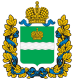 